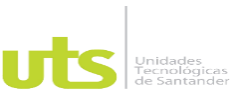 INVESTIGACIÓNINVESTIGACIÓNINVESTIGACIÓNINVESTIGACIÓNINVESTIGACIÓNINVESTIGACIÓNINVESTIGACIÓNINVESTIGACIÓNINVESTIGACIÓNINVESTIGACIÓNINVESTIGACIÓNINVESTIGACIÓNINVESTIGACIÓNINVESTIGACIÓNINVESTIGACIÓNINVESTIGACIÓNINVESTIGACIÓNINVESTIGACIÓN        PÁGINA: 1                                           De: 2        PÁGINA: 1                                           De: 2        PÁGINA: 1                                           De: 2        PÁGINA: 1                                           De: 2        PÁGINA: 1                                           De: 2        PÁGINA: 1                                           De: 2        PÁGINA: 1                                           De: 2        PÁGINA: 1                                           De: 2        PÁGINA: 1                                           De: 2        PÁGINA: 1                                           De: 2        PÁGINA: 1                                           De: 2INVESTIGACIÓNINVESTIGACIÓNINVESTIGACIÓNINVESTIGACIÓNINVESTIGACIÓNINVESTIGACIÓNINVESTIGACIÓNINVESTIGACIÓNINVESTIGACIÓNINVESTIGACIÓNINVESTIGACIÓNINVESTIGACIÓNINVESTIGACIÓNINVESTIGACIÓNINVESTIGACIÓNINVESTIGACIÓNINVESTIGACIÓNINVESTIGACIÓN       F – IN - 02       F – IN - 02       F – IN - 02       F – IN - 02PROYECTO EN CURSOPROYECTO EN CURSOPROYECTO EN CURSOPROYECTO EN CURSOPROYECTO EN CURSOPROYECTO EN CURSOPROYECTO EN CURSOPROYECTO EN CURSOPROYECTO EN CURSOPROYECTO EN CURSOPROYECTO EN CURSOPROYECTO EN CURSOPROYECTO EN CURSOPROYECTO EN CURSOPROYECTO EN CURSOPROYECTO EN CURSOPROYECTO EN CURSOPROYECTO EN CURSO VERSIÓN: 3.0 VERSIÓN: 3.0 VERSIÓN: 3.0 VERSIÓN: 3.0 VERSIÓN: 3.0 VERSIÓN: 3.0 VERSIÓN: 3.0 VERSIÓN: 3.0 VERSIÓN: 3.0 VERSIÓN: 3.0 VERSIÓN: 3.0Información GeneralInformación GeneralInformación GeneralInformación GeneralInformación GeneralInformación GeneralInformación GeneralInformación GeneralInformación GeneralInformación GeneralInformación GeneralInformación GeneralInformación GeneralInformación GeneralInformación GeneralInformación GeneralInformación GeneralInformación GeneralInformación GeneralInformación GeneralInformación GeneralInformación GeneralInformación GeneralInformación GeneralInformación GeneralInformación GeneralInformación GeneralInformación GeneralInformación GeneralInformación GeneralInformación GeneralInformación GeneralInformación GeneralFacultad   Ciencias Socioeconómicas y EmpresarialesFacultad   Ciencias Socioeconómicas y EmpresarialesFacultad   Ciencias Socioeconómicas y EmpresarialesFacultad   Ciencias Socioeconómicas y EmpresarialesFacultad   Ciencias Socioeconómicas y EmpresarialesFacultad   Ciencias Socioeconómicas y EmpresarialesFacultad   Ciencias Socioeconómicas y EmpresarialesFacultad   Ciencias Socioeconómicas y EmpresarialesFacultad   Ciencias Socioeconómicas y EmpresarialesFacultad   Ciencias Socioeconómicas y EmpresarialesFacultad   Ciencias Socioeconómicas y EmpresarialesFacultad   Ciencias Socioeconómicas y EmpresarialesFacultad   Ciencias Socioeconómicas y EmpresarialesFacultad   Ciencias Socioeconómicas y EmpresarialesFacultad   Ciencias Socioeconómicas y EmpresarialesFacultad   Ciencias Socioeconómicas y EmpresarialesFacultad   Ciencias Socioeconómicas y EmpresarialesFacultad   Ciencias Socioeconómicas y EmpresarialesFacultad   Ciencias Socioeconómicas y EmpresarialesFacultad   Ciencias Socioeconómicas y EmpresarialesFacultad   Ciencias Socioeconómicas y EmpresarialesFacultad   Ciencias Socioeconómicas y EmpresarialesFacultad   Ciencias Socioeconómicas y EmpresarialesFacultad   Ciencias Socioeconómicas y EmpresarialesFacultad   Ciencias Socioeconómicas y EmpresarialesFacultad   Ciencias Socioeconómicas y EmpresarialesFacultad   Ciencias Socioeconómicas y EmpresarialesFacultad   Ciencias Socioeconómicas y EmpresarialesFacultad   Ciencias Socioeconómicas y EmpresarialesFacultad   Ciencias Socioeconómicas y EmpresarialesFacultad   Ciencias Socioeconómicas y EmpresarialesFacultad   Ciencias Socioeconómicas y EmpresarialesFacultad   Ciencias Socioeconómicas y EmpresarialesPrograma AcadémicoTecnología en Gestión EmpresarialPrograma AcadémicoTecnología en Gestión EmpresarialPrograma AcadémicoTecnología en Gestión EmpresarialPrograma AcadémicoTecnología en Gestión EmpresarialPrograma AcadémicoTecnología en Gestión EmpresarialPrograma AcadémicoTecnología en Gestión EmpresarialPrograma AcadémicoTecnología en Gestión EmpresarialPrograma AcadémicoTecnología en Gestión EmpresarialPrograma AcadémicoTecnología en Gestión EmpresarialPrograma AcadémicoTecnología en Gestión EmpresarialPrograma AcadémicoTecnología en Gestión EmpresarialPrograma AcadémicoTecnología en Gestión EmpresarialGrupo(s) de InvestigaciónDIANOIAGrupo(s) de InvestigaciónDIANOIAGrupo(s) de InvestigaciónDIANOIAGrupo(s) de InvestigaciónDIANOIAGrupo(s) de InvestigaciónDIANOIAGrupo(s) de InvestigaciónDIANOIAGrupo(s) de InvestigaciónDIANOIAGrupo(s) de InvestigaciónDIANOIAGrupo(s) de InvestigaciónDIANOIAGrupo(s) de InvestigaciónDIANOIAGrupo(s) de InvestigaciónDIANOIAGrupo(s) de InvestigaciónDIANOIAGrupo(s) de InvestigaciónDIANOIAGrupo(s) de InvestigaciónDIANOIAGrupo(s) de InvestigaciónDIANOIAGrupo(s) de InvestigaciónDIANOIAGrupo(s) de InvestigaciónDIANOIAGrupo(s) de InvestigaciónDIANOIAGrupo(s) de InvestigaciónDIANOIAGrupo(s) de InvestigaciónDIANOIAGrupo(s) de InvestigaciónDIANOIAPrograma AcadémicoTecnología en Gestión EmpresarialPrograma AcadémicoTecnología en Gestión EmpresarialPrograma AcadémicoTecnología en Gestión EmpresarialPrograma AcadémicoTecnología en Gestión EmpresarialPrograma AcadémicoTecnología en Gestión EmpresarialPrograma AcadémicoTecnología en Gestión EmpresarialPrograma AcadémicoTecnología en Gestión EmpresarialPrograma AcadémicoTecnología en Gestión EmpresarialPrograma AcadémicoTecnología en Gestión EmpresarialPrograma AcadémicoTecnología en Gestión EmpresarialPrograma AcadémicoTecnología en Gestión EmpresarialPrograma AcadémicoTecnología en Gestión EmpresarialGrupo(s) de InvestigaciónDIANOIAGrupo(s) de InvestigaciónDIANOIAGrupo(s) de InvestigaciónDIANOIAGrupo(s) de InvestigaciónDIANOIAGrupo(s) de InvestigaciónDIANOIAGrupo(s) de InvestigaciónDIANOIAGrupo(s) de InvestigaciónDIANOIAGrupo(s) de InvestigaciónDIANOIAGrupo(s) de InvestigaciónDIANOIAGrupo(s) de InvestigaciónDIANOIAGrupo(s) de InvestigaciónDIANOIAGrupo(s) de InvestigaciónDIANOIAGrupo(s) de InvestigaciónDIANOIAGrupo(s) de InvestigaciónDIANOIAGrupo(s) de InvestigaciónDIANOIAGrupo(s) de InvestigaciónDIANOIAGrupo(s) de InvestigaciónDIANOIAGrupo(s) de InvestigaciónDIANOIAGrupo(s) de InvestigaciónDIANOIAGrupo(s) de InvestigaciónDIANOIAGrupo(s) de InvestigaciónDIANOIANombre del semillero /SiglaDRUCKERNombre del semillero /SiglaDRUCKERNombre del semillero /SiglaDRUCKERNombre del semillero /SiglaDRUCKERNombre del semillero /SiglaDRUCKERNombre del semillero /SiglaDRUCKERNombre del semillero /SiglaDRUCKERNombre del semillero /SiglaDRUCKERNombre del semillero /SiglaDRUCKERNombre del semillero /SiglaDRUCKERNombre del semillero /SiglaDRUCKERNombre del semillero /SiglaDRUCKERFecha creación:06/04/2016Fecha creación:06/04/2016Fecha creación:06/04/2016Fecha creación:06/04/2016Fecha creación:06/04/2016Fecha creación:06/04/2016Fecha creación:06/04/2016Fecha creación:06/04/2016Logo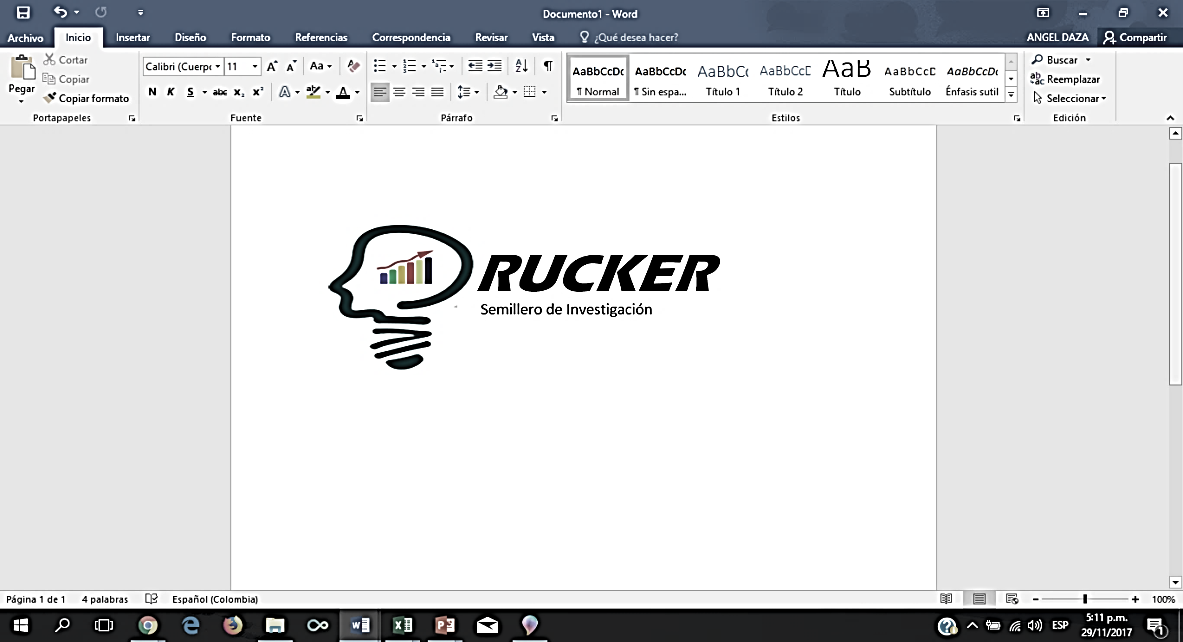 LogoLogoLogoLogoLogoLogoLogoLogoLogoLogoLogoLogoNombre del semillero /SiglaDRUCKERNombre del semillero /SiglaDRUCKERNombre del semillero /SiglaDRUCKERNombre del semillero /SiglaDRUCKERNombre del semillero /SiglaDRUCKERNombre del semillero /SiglaDRUCKERNombre del semillero /SiglaDRUCKERNombre del semillero /SiglaDRUCKERNombre del semillero /SiglaDRUCKERNombre del semillero /SiglaDRUCKERNombre del semillero /SiglaDRUCKERNombre del semillero /SiglaDRUCKERFecha creación:06/04/2016Fecha creación:06/04/2016Fecha creación:06/04/2016Fecha creación:06/04/2016Fecha creación:06/04/2016Fecha creación:06/04/2016Fecha creación:06/04/2016Fecha creación:06/04/2016LogoLogoLogoLogoLogoLogoLogoLogoLogoLogoLogoLogoLogoNombre del semillero /SiglaDRUCKERNombre del semillero /SiglaDRUCKERNombre del semillero /SiglaDRUCKERNombre del semillero /SiglaDRUCKERNombre del semillero /SiglaDRUCKERNombre del semillero /SiglaDRUCKERNombre del semillero /SiglaDRUCKERNombre del semillero /SiglaDRUCKERNombre del semillero /SiglaDRUCKERNombre del semillero /SiglaDRUCKERNombre del semillero /SiglaDRUCKERNombre del semillero /SiglaDRUCKERRegional:BarrancabermejaRegional:BarrancabermejaRegional:BarrancabermejaRegional:BarrancabermejaRegional:BarrancabermejaRegional:BarrancabermejaRegional:BarrancabermejaRegional:BarrancabermejaLogoLogoLogoLogoLogoLogoLogoLogoLogoLogoLogoLogoLogoNombre del semillero /SiglaDRUCKERNombre del semillero /SiglaDRUCKERNombre del semillero /SiglaDRUCKERNombre del semillero /SiglaDRUCKERNombre del semillero /SiglaDRUCKERNombre del semillero /SiglaDRUCKERNombre del semillero /SiglaDRUCKERNombre del semillero /SiglaDRUCKERNombre del semillero /SiglaDRUCKERNombre del semillero /SiglaDRUCKERNombre del semillero /SiglaDRUCKERNombre del semillero /SiglaDRUCKERRegional:BarrancabermejaRegional:BarrancabermejaRegional:BarrancabermejaRegional:BarrancabermejaRegional:BarrancabermejaRegional:BarrancabermejaRegional:BarrancabermejaRegional:BarrancabermejaLogoLogoLogoLogoLogoLogoLogoLogoLogoLogoLogoLogoLogoLíneas de InvestigaciónInnovación y Desarrollo TecnológicoLíneas de InvestigaciónInnovación y Desarrollo TecnológicoLíneas de InvestigaciónInnovación y Desarrollo TecnológicoLíneas de InvestigaciónInnovación y Desarrollo TecnológicoLíneas de InvestigaciónInnovación y Desarrollo TecnológicoLíneas de InvestigaciónInnovación y Desarrollo TecnológicoLíneas de InvestigaciónInnovación y Desarrollo TecnológicoLíneas de InvestigaciónInnovación y Desarrollo TecnológicoLíneas de InvestigaciónInnovación y Desarrollo TecnológicoLíneas de InvestigaciónInnovación y Desarrollo TecnológicoLíneas de InvestigaciónInnovación y Desarrollo TecnológicoLíneas de InvestigaciónInnovación y Desarrollo TecnológicoLíneas de InvestigaciónInnovación y Desarrollo TecnológicoLíneas de InvestigaciónInnovación y Desarrollo TecnológicoLíneas de InvestigaciónInnovación y Desarrollo TecnológicoLíneas de InvestigaciónInnovación y Desarrollo TecnológicoLíneas de InvestigaciónInnovación y Desarrollo TecnológicoLíneas de InvestigaciónInnovación y Desarrollo TecnológicoLíneas de InvestigaciónInnovación y Desarrollo TecnológicoLíneas de InvestigaciónInnovación y Desarrollo TecnológicoLogoLogoLogoLogoLogoLogoLogoLogoLogoLogoLogoLogoLogoÁreas del saber (1)Áreas del saber (1)Áreas del saber (1)Áreas del saber (1)Áreas del saber (1)Áreas del saber (1)Áreas del saber (1)Áreas del saber (1)Áreas del saber (1)Áreas del saber (1)Áreas del saber (1)Áreas del saber (1)Áreas del saber (1)Áreas del saber (1)Áreas del saber (1)Áreas del saber (1)Áreas del saber (1)Áreas del saber (1)Áreas del saber (1)Áreas del saber (1)Áreas del saber (1)Áreas del saber (1)Áreas del saber (1)Áreas del saber (1)Áreas del saber (1)Áreas del saber (1)Áreas del saber (1)Áreas del saber (1)Áreas del saber (1)Áreas del saber (1)Áreas del saber (1)Áreas del saber (1)Áreas del saber (1)1. Ciencias Naturales1. Ciencias Naturales1. Ciencias Naturales1. Ciencias Naturales1. Ciencias Naturales1. Ciencias Naturales1. Ciencias Naturales1. Ciencias Naturales1. Ciencias Naturales1. Ciencias Naturales2. Ingeniería y Tecnologías2. Ingeniería y Tecnologías2. Ingeniería y Tecnologías2. Ingeniería y Tecnologías2. Ingeniería y Tecnologías2. Ingeniería y Tecnologías2. Ingeniería y Tecnologías2. Ingeniería y Tecnologías2. Ingeniería y Tecnologías2. Ingeniería y Tecnologías2. Ingeniería y Tecnologías2. Ingeniería y Tecnologías2. Ingeniería y Tecnologías2. Ingeniería y Tecnologías2. Ingeniería y Tecnologías2. Ingeniería y Tecnologías2. Ingeniería y Tecnologías2. Ingeniería y Tecnologías2. Ingeniería y Tecnologías2. Ingeniería y Tecnologías2. Ingeniería y Tecnologías3. Ciencias Médicas y de la Salud3. Ciencias Médicas y de la Salud3. Ciencias Médicas y de la Salud3. Ciencias Médicas y de la Salud3. Ciencias Médicas y de la Salud3. Ciencias Médicas y de la Salud3. Ciencias Médicas y de la Salud3. Ciencias Médicas y de la Salud3. Ciencias Médicas y de la Salud3. Ciencias Médicas y de la Salud4. Ciencias Agrícolas4. Ciencias Agrícolas4. Ciencias Agrícolas4. Ciencias Agrícolas4. Ciencias Agrícolas4. Ciencias Agrícolas4. Ciencias Agrícolas4. Ciencias Agrícolas4. Ciencias Agrícolas4. Ciencias Agrícolas4. Ciencias Agrícolas4. Ciencias Agrícolas4. Ciencias Agrícolas4. Ciencias Agrícolas4. Ciencias Agrícolas4. Ciencias Agrícolas4. Ciencias Agrícolas4. Ciencias Agrícolas4. Ciencias Agrícolas4. Ciencias Agrícolas4. Ciencias Agrícolas X X5. Ciencias sociales5. Ciencias sociales5. Ciencias sociales5. Ciencias sociales5. Ciencias sociales5. Ciencias sociales5. Ciencias sociales5. Ciencias sociales5. Ciencias sociales5. Ciencias sociales6. Humanidades6. Humanidades6. Humanidades6. Humanidades6. Humanidades6. Humanidades6. Humanidades6. Humanidades6. Humanidades6. Humanidades6. Humanidades6. Humanidades6. Humanidades6. Humanidades6. Humanidades6. Humanidades6. Humanidades6. Humanidades6. Humanidades6. Humanidades6. HumanidadesInformación del Director del ProyectoInformación del Director del ProyectoInformación del Director del ProyectoInformación del Director del ProyectoInformación del Director del ProyectoInformación del Director del ProyectoInformación del Director del ProyectoInformación del Director del ProyectoInformación del Director del ProyectoInformación del Director del ProyectoInformación del Director del ProyectoInformación del Director del ProyectoInformación del Director del ProyectoInformación del Director del ProyectoInformación del Director del ProyectoInformación del Director del ProyectoInformación del Director del ProyectoInformación del Director del ProyectoInformación del Director del ProyectoInformación del Director del ProyectoInformación del Director del ProyectoInformación del Director del ProyectoInformación del Director del ProyectoInformación del Director del ProyectoInformación del Director del ProyectoInformación del Director del ProyectoInformación del Director del ProyectoInformación del Director del ProyectoInformación del Director del ProyectoInformación del Director del ProyectoInformación del Director del ProyectoInformación del Director del ProyectoInformación del Director del ProyectoNombre René Mauricio Peña redonda QuinteroNombre René Mauricio Peña redonda QuinteroNombre René Mauricio Peña redonda QuinteroNombre René Mauricio Peña redonda QuinteroNombre René Mauricio Peña redonda QuinteroNombre René Mauricio Peña redonda QuinteroNombre René Mauricio Peña redonda QuinteroNombre René Mauricio Peña redonda QuinteroNombre René Mauricio Peña redonda QuinteroNombre René Mauricio Peña redonda QuinteroNombre René Mauricio Peña redonda QuinteroNombre René Mauricio Peña redonda QuinteroNo. de identificación y lugar de expediciónCC. 91445817 BarrancabermejaNo. de identificación y lugar de expediciónCC. 91445817 BarrancabermejaNo. de identificación y lugar de expediciónCC. 91445817 BarrancabermejaNo. de identificación y lugar de expediciónCC. 91445817 BarrancabermejaNo. de identificación y lugar de expediciónCC. 91445817 BarrancabermejaNo. de identificación y lugar de expediciónCC. 91445817 BarrancabermejaNo. de identificación y lugar de expediciónCC. 91445817 BarrancabermejaNo. de identificación y lugar de expediciónCC. 91445817 BarrancabermejaNo. de identificación y lugar de expediciónCC. 91445817 BarrancabermejaNo. de identificación y lugar de expediciónCC. 91445817 BarrancabermejaNo. de identificación y lugar de expediciónCC. 91445817 BarrancabermejaNo. de identificación y lugar de expediciónCC. 91445817 BarrancabermejaNo. de identificación y lugar de expediciónCC. 91445817 BarrancabermejaNo. de identificación y lugar de expediciónCC. 91445817 BarrancabermejaNo. de identificación y lugar de expediciónCC. 91445817 BarrancabermejaNo. de identificación y lugar de expediciónCC. 91445817 BarrancabermejaNo. de identificación y lugar de expediciónCC. 91445817 BarrancabermejaNo. de identificación y lugar de expediciónCC. 91445817 BarrancabermejaNo. de identificación y lugar de expediciónCC. 91445817 BarrancabermejaNo. de identificación y lugar de expediciónCC. 91445817 BarrancabermejaNo. de identificación y lugar de expediciónCC. 91445817 BarrancabermejaNombre René Mauricio Peña redonda QuinteroNombre René Mauricio Peña redonda QuinteroNombre René Mauricio Peña redonda QuinteroNombre René Mauricio Peña redonda QuinteroNombre René Mauricio Peña redonda QuinteroNombre René Mauricio Peña redonda QuinteroNombre René Mauricio Peña redonda QuinteroNombre René Mauricio Peña redonda QuinteroNombre René Mauricio Peña redonda QuinteroNombre René Mauricio Peña redonda QuinteroNombre René Mauricio Peña redonda QuinteroNombre René Mauricio Peña redonda QuinteroNo. de identificación y lugar de expediciónCC. 91445817 BarrancabermejaNo. de identificación y lugar de expediciónCC. 91445817 BarrancabermejaNo. de identificación y lugar de expediciónCC. 91445817 BarrancabermejaNo. de identificación y lugar de expediciónCC. 91445817 BarrancabermejaNo. de identificación y lugar de expediciónCC. 91445817 BarrancabermejaNo. de identificación y lugar de expediciónCC. 91445817 BarrancabermejaNo. de identificación y lugar de expediciónCC. 91445817 BarrancabermejaNo. de identificación y lugar de expediciónCC. 91445817 BarrancabermejaNo. de identificación y lugar de expediciónCC. 91445817 BarrancabermejaNo. de identificación y lugar de expediciónCC. 91445817 BarrancabermejaNo. de identificación y lugar de expediciónCC. 91445817 BarrancabermejaNo. de identificación y lugar de expediciónCC. 91445817 BarrancabermejaNo. de identificación y lugar de expediciónCC. 91445817 BarrancabermejaNo. de identificación y lugar de expediciónCC. 91445817 BarrancabermejaNo. de identificación y lugar de expediciónCC. 91445817 BarrancabermejaNo. de identificación y lugar de expediciónCC. 91445817 BarrancabermejaNo. de identificación y lugar de expediciónCC. 91445817 BarrancabermejaNo. de identificación y lugar de expediciónCC. 91445817 BarrancabermejaNo. de identificación y lugar de expediciónCC. 91445817 BarrancabermejaNo. de identificación y lugar de expediciónCC. 91445817 BarrancabermejaNo. de identificación y lugar de expediciónCC. 91445817 BarrancabermejaNombre René Mauricio Peña redonda QuinteroNombre René Mauricio Peña redonda QuinteroNombre René Mauricio Peña redonda QuinteroNombre René Mauricio Peña redonda QuinteroNombre René Mauricio Peña redonda QuinteroNombre René Mauricio Peña redonda QuinteroNombre René Mauricio Peña redonda QuinteroNombre René Mauricio Peña redonda QuinteroNombre René Mauricio Peña redonda QuinteroNombre René Mauricio Peña redonda QuinteroNombre René Mauricio Peña redonda QuinteroNombre René Mauricio Peña redonda QuinteroNo. de identificación y lugar de expediciónCC. 91445817 BarrancabermejaNo. de identificación y lugar de expediciónCC. 91445817 BarrancabermejaNo. de identificación y lugar de expediciónCC. 91445817 BarrancabermejaNo. de identificación y lugar de expediciónCC. 91445817 BarrancabermejaNo. de identificación y lugar de expediciónCC. 91445817 BarrancabermejaNo. de identificación y lugar de expediciónCC. 91445817 BarrancabermejaNo. de identificación y lugar de expediciónCC. 91445817 BarrancabermejaNo. de identificación y lugar de expediciónCC. 91445817 BarrancabermejaNo. de identificación y lugar de expediciónCC. 91445817 BarrancabermejaNo. de identificación y lugar de expediciónCC. 91445817 BarrancabermejaNo. de identificación y lugar de expediciónCC. 91445817 BarrancabermejaNo. de identificación y lugar de expediciónCC. 91445817 BarrancabermejaNo. de identificación y lugar de expediciónCC. 91445817 BarrancabermejaNo. de identificación y lugar de expediciónCC. 91445817 BarrancabermejaNo. de identificación y lugar de expediciónCC. 91445817 BarrancabermejaNo. de identificación y lugar de expediciónCC. 91445817 BarrancabermejaNo. de identificación y lugar de expediciónCC. 91445817 BarrancabermejaNo. de identificación y lugar de expediciónCC. 91445817 BarrancabermejaNo. de identificación y lugar de expediciónCC. 91445817 BarrancabermejaNo. de identificación y lugar de expediciónCC. 91445817 BarrancabermejaNo. de identificación y lugar de expediciónCC. 91445817 BarrancabermejaNivel de Formación AcadémicaAdministrador Comercial y de SistemasEspecialista en Gerencia Estratégica de MercadeoMagister en Administración de OrganizacionesNivel de Formación AcadémicaAdministrador Comercial y de SistemasEspecialista en Gerencia Estratégica de MercadeoMagister en Administración de OrganizacionesNivel de Formación AcadémicaAdministrador Comercial y de SistemasEspecialista en Gerencia Estratégica de MercadeoMagister en Administración de OrganizacionesNivel de Formación AcadémicaAdministrador Comercial y de SistemasEspecialista en Gerencia Estratégica de MercadeoMagister en Administración de OrganizacionesNivel de Formación AcadémicaAdministrador Comercial y de SistemasEspecialista en Gerencia Estratégica de MercadeoMagister en Administración de OrganizacionesNivel de Formación AcadémicaAdministrador Comercial y de SistemasEspecialista en Gerencia Estratégica de MercadeoMagister en Administración de OrganizacionesNivel de Formación AcadémicaAdministrador Comercial y de SistemasEspecialista en Gerencia Estratégica de MercadeoMagister en Administración de OrganizacionesNivel de Formación AcadémicaAdministrador Comercial y de SistemasEspecialista en Gerencia Estratégica de MercadeoMagister en Administración de OrganizacionesNivel de Formación AcadémicaAdministrador Comercial y de SistemasEspecialista en Gerencia Estratégica de MercadeoMagister en Administración de OrganizacionesNivel de Formación AcadémicaAdministrador Comercial y de SistemasEspecialista en Gerencia Estratégica de MercadeoMagister en Administración de OrganizacionesNivel de Formación AcadémicaAdministrador Comercial y de SistemasEspecialista en Gerencia Estratégica de MercadeoMagister en Administración de OrganizacionesNivel de Formación AcadémicaAdministrador Comercial y de SistemasEspecialista en Gerencia Estratégica de MercadeoMagister en Administración de OrganizacionesNivel de Formación AcadémicaAdministrador Comercial y de SistemasEspecialista en Gerencia Estratégica de MercadeoMagister en Administración de OrganizacionesNivel de Formación AcadémicaAdministrador Comercial y de SistemasEspecialista en Gerencia Estratégica de MercadeoMagister en Administración de Organizaciones x xAsesorAsesorAsesorAsesorAsesorAsesorAsesorAsesorAsesorAsesorAsesorAsesorAsesorAsesorAsesorAsesorAsesorNivel de Formación AcadémicaAdministrador Comercial y de SistemasEspecialista en Gerencia Estratégica de MercadeoMagister en Administración de OrganizacionesNivel de Formación AcadémicaAdministrador Comercial y de SistemasEspecialista en Gerencia Estratégica de MercadeoMagister en Administración de OrganizacionesNivel de Formación AcadémicaAdministrador Comercial y de SistemasEspecialista en Gerencia Estratégica de MercadeoMagister en Administración de OrganizacionesNivel de Formación AcadémicaAdministrador Comercial y de SistemasEspecialista en Gerencia Estratégica de MercadeoMagister en Administración de OrganizacionesNivel de Formación AcadémicaAdministrador Comercial y de SistemasEspecialista en Gerencia Estratégica de MercadeoMagister en Administración de OrganizacionesNivel de Formación AcadémicaAdministrador Comercial y de SistemasEspecialista en Gerencia Estratégica de MercadeoMagister en Administración de OrganizacionesNivel de Formación AcadémicaAdministrador Comercial y de SistemasEspecialista en Gerencia Estratégica de MercadeoMagister en Administración de OrganizacionesNivel de Formación AcadémicaAdministrador Comercial y de SistemasEspecialista en Gerencia Estratégica de MercadeoMagister en Administración de OrganizacionesNivel de Formación AcadémicaAdministrador Comercial y de SistemasEspecialista en Gerencia Estratégica de MercadeoMagister en Administración de OrganizacionesNivel de Formación AcadémicaAdministrador Comercial y de SistemasEspecialista en Gerencia Estratégica de MercadeoMagister en Administración de OrganizacionesNivel de Formación AcadémicaAdministrador Comercial y de SistemasEspecialista en Gerencia Estratégica de MercadeoMagister en Administración de OrganizacionesNivel de Formación AcadémicaAdministrador Comercial y de SistemasEspecialista en Gerencia Estratégica de MercadeoMagister en Administración de OrganizacionesNivel de Formación AcadémicaAdministrador Comercial y de SistemasEspecialista en Gerencia Estratégica de MercadeoMagister en Administración de OrganizacionesNivel de Formación AcadémicaAdministrador Comercial y de SistemasEspecialista en Gerencia Estratégica de MercadeoMagister en Administración de Organizaciones x xLíder de semilleroLíder de semilleroLíder de semilleroLíder de semilleroLíder de semilleroLíder de semilleroLíder de semilleroLíder de semilleroLíder de semilleroLíder de semilleroLíder de semilleroLíder de semilleroLíder de semilleroLíder de semilleroLíder de semilleroLíder de semilleroLíder de semilleroCelular      3182038731Celular      3182038731Celular      3182038731Celular      3182038731Celular      3182038731Celular      3182038731Celular      3182038731Celular      3182038731Celular      3182038731Celular      3182038731Celular      3182038731Celular      3182038731Correo Electrónico     renequintero@correo.uts.edu.coCorreo Electrónico     renequintero@correo.uts.edu.coCorreo Electrónico     renequintero@correo.uts.edu.coCorreo Electrónico     renequintero@correo.uts.edu.coCorreo Electrónico     renequintero@correo.uts.edu.coCorreo Electrónico     renequintero@correo.uts.edu.coCorreo Electrónico     renequintero@correo.uts.edu.coCorreo Electrónico     renequintero@correo.uts.edu.coCorreo Electrónico     renequintero@correo.uts.edu.coCorreo Electrónico     renequintero@correo.uts.edu.coCorreo Electrónico     renequintero@correo.uts.edu.coCorreo Electrónico     renequintero@correo.uts.edu.coCorreo Electrónico     renequintero@correo.uts.edu.coCorreo Electrónico     renequintero@correo.uts.edu.coCorreo Electrónico     renequintero@correo.uts.edu.coCorreo Electrónico     renequintero@correo.uts.edu.coCorreo Electrónico     renequintero@correo.uts.edu.coCorreo Electrónico     renequintero@correo.uts.edu.coCorreo Electrónico     renequintero@correo.uts.edu.coCorreo Electrónico     renequintero@correo.uts.edu.coCorreo Electrónico     renequintero@correo.uts.edu.coInformación de los autoresInformación de los autoresInformación de los autoresInformación de los autoresInformación de los autoresInformación de los autoresInformación de los autoresInformación de los autoresInformación de los autoresInformación de los autoresInformación de los autoresInformación de los autoresInformación de los autoresInformación de los autoresInformación de los autoresInformación de los autoresInformación de los autoresInformación de los autoresInformación de los autoresInformación de los autoresInformación de los autoresInformación de los autoresInformación de los autoresInformación de los autoresInformación de los autoresInformación de los autoresInformación de los autoresInformación de los autoresInformación de los autoresInformación de los autoresInformación de los autoresInformación de los autoresInformación de los autoresNombreNombreNombreNombreNo. Identificación y lugar de expedición:No. Identificación y lugar de expedición:No. Identificación y lugar de expedición:No. Identificación y lugar de expedición:No. Identificación y lugar de expedición:No. Identificación y lugar de expedición:No. Identificación y lugar de expedición:No. Identificación y lugar de expedición:CelularCelularCelularCelularCelularCelularCelularCelularCorreo ElectrónicoCorreo ElectrónicoCorreo ElectrónicoCorreo ElectrónicoCorreo ElectrónicoCorreo ElectrónicoCorreo ElectrónicoCorreo ElectrónicoCorreo ElectrónicoCorreo ElectrónicoCorreo ElectrónicoCorreo ElectrónicoCorreo ElectrónicoKAROLL ANDREA ALEAN CHAMARROKAROLL ANDREA ALEAN CHAMARROKAROLL ANDREA ALEAN CHAMARROKAROLL ANDREA ALEAN CHAMARRO1.096.214.766BARRANCABERMEJA1.096.214.766BARRANCABERMEJA1.096.214.766BARRANCABERMEJA1.096.214.766BARRANCABERMEJA1.096.214.766BARRANCABERMEJA1.096.214.766BARRANCABERMEJA1.096.214.766BARRANCABERMEJA1.096.214.766BARRANCABERMEJA31183617013118361701311836170131183617013118361701311836170131183617013118361701karollalean@gmail.com karollalean@gmail.com karollalean@gmail.com karollalean@gmail.com karollalean@gmail.com karollalean@gmail.com karollalean@gmail.com karollalean@gmail.com karollalean@gmail.com karollalean@gmail.com karollalean@gmail.com karollalean@gmail.com karollalean@gmail.com GINA MARCELA FLOREZ BELEÑOGINA MARCELA FLOREZ BELEÑOGINA MARCELA FLOREZ BELEÑOGINA MARCELA FLOREZ BELEÑO1.005.182.494,BARRANCABERMEJA1.005.182.494,BARRANCABERMEJA1.005.182.494,BARRANCABERMEJA1.005.182.494,BARRANCABERMEJA1.005.182.494,BARRANCABERMEJA1.005.182.494,BARRANCABERMEJA1.005.182.494,BARRANCABERMEJA1.005.182.494,BARRANCABERMEJA31440432913144043291314404329131440432913144043291314404329131440432913144043291ginamflorezp@gmail.comginamflorezp@gmail.comginamflorezp@gmail.comginamflorezp@gmail.comginamflorezp@gmail.comginamflorezp@gmail.comginamflorezp@gmail.comginamflorezp@gmail.comginamflorezp@gmail.comginamflorezp@gmail.comginamflorezp@gmail.comginamflorezp@gmail.comginamflorezp@gmail.comYESICA ANDREA LUNA MONTAÑEZYESICA ANDREA LUNA MONTAÑEZYESICA ANDREA LUNA MONTAÑEZYESICA ANDREA LUNA MONTAÑEZ1.098.771.317BUCARAMANGA1.098.771.317BUCARAMANGA1.098.771.317BUCARAMANGA1.098.771.317BUCARAMANGA1.098.771.317BUCARAMANGA1.098.771.317BUCARAMANGA1.098.771.317BUCARAMANGA1.098.771.317BUCARAMANGA31432865313143286531314328653131432865313143286531314328653131432865313143286531cocoquito30@hotmail.comcocoquito30@hotmail.comcocoquito30@hotmail.comcocoquito30@hotmail.comcocoquito30@hotmail.comcocoquito30@hotmail.comcocoquito30@hotmail.comcocoquito30@hotmail.comcocoquito30@hotmail.comcocoquito30@hotmail.comcocoquito30@hotmail.comcocoquito30@hotmail.comcocoquito30@hotmail.comGABRIELA RINCON ARDILAGABRIELA RINCON ARDILAGABRIELA RINCON ARDILAGABRIELA RINCON ARDILA1.096.238.223 BARRANCABERMEJA1.096.238.223 BARRANCABERMEJA1.096.238.223 BARRANCABERMEJA1.096.238.223 BARRANCABERMEJA1.096.238.223 BARRANCABERMEJA1.096.238.223 BARRANCABERMEJA1.096.238.223 BARRANCABERMEJA1.096.238.223 BARRANCABERMEJA31242577973124257797312425779731242577973124257797312425779731242577973124257797nenagaby96@hotmail.comnenagaby96@hotmail.comnenagaby96@hotmail.comnenagaby96@hotmail.comnenagaby96@hotmail.comnenagaby96@hotmail.comnenagaby96@hotmail.comnenagaby96@hotmail.comnenagaby96@hotmail.comnenagaby96@hotmail.comnenagaby96@hotmail.comnenagaby96@hotmail.comnenagaby96@hotmail.comProyectoProyectoProyectoProyectoProyectoProyectoProyectoProyectoProyectoProyectoProyectoProyectoProyectoProyectoProyectoProyectoProyectoProyectoProyectoProyectoProyectoProyectoProyectoProyectoProyectoProyectoProyectoProyectoProyectoProyectoProyectoProyectoProyectoTítulo del ProyectoCARRO DE COMPRAS ELECTRONICOTítulo del ProyectoCARRO DE COMPRAS ELECTRONICOTítulo del ProyectoCARRO DE COMPRAS ELECTRONICOTítulo del ProyectoCARRO DE COMPRAS ELECTRONICOTítulo del ProyectoCARRO DE COMPRAS ELECTRONICOTítulo del ProyectoCARRO DE COMPRAS ELECTRONICOTítulo del ProyectoCARRO DE COMPRAS ELECTRONICOTítulo del ProyectoCARRO DE COMPRAS ELECTRONICOTítulo del ProyectoCARRO DE COMPRAS ELECTRONICOTítulo del ProyectoCARRO DE COMPRAS ELECTRONICOTítulo del ProyectoCARRO DE COMPRAS ELECTRONICOTítulo del ProyectoCARRO DE COMPRAS ELECTRONICOModalidad del Proyecto (2)Modalidad del Proyecto (2)Modalidad del Proyecto (2)Modalidad del Proyecto (2)Modalidad del Proyecto (2)Modalidad del Proyecto (2)Modalidad del Proyecto (2)Modalidad del Proyecto (2)Modalidad del Proyecto (2)Modalidad del Proyecto (2)Modalidad del Proyecto (2)Modalidad del Proyecto (2)Modalidad del Proyecto (2)Modalidad del Proyecto (2)Modalidad del Proyecto (2)Modalidad del Proyecto (2)Modalidad del Proyecto (2)Modalidad del Proyecto (2)Modalidad del Proyecto (2)Modalidad del Proyecto (2)Modalidad del Proyecto (2)Título del ProyectoCARRO DE COMPRAS ELECTRONICOTítulo del ProyectoCARRO DE COMPRAS ELECTRONICOTítulo del ProyectoCARRO DE COMPRAS ELECTRONICOTítulo del ProyectoCARRO DE COMPRAS ELECTRONICOTítulo del ProyectoCARRO DE COMPRAS ELECTRONICOTítulo del ProyectoCARRO DE COMPRAS ELECTRONICOTítulo del ProyectoCARRO DE COMPRAS ELECTRONICOTítulo del ProyectoCARRO DE COMPRAS ELECTRONICOTítulo del ProyectoCARRO DE COMPRAS ELECTRONICOTítulo del ProyectoCARRO DE COMPRAS ELECTRONICOTítulo del ProyectoCARRO DE COMPRAS ELECTRONICOTítulo del ProyectoCARRO DE COMPRAS ELECTRONICOPAPIPITGTGREREOtra. ¿Cuál?Otra. ¿Cuál?Otra. ¿Cuál?Otra. ¿Cuál?Otra. ¿Cuál?Otra. ¿Cuál?Otra. ¿Cuál?Otra. ¿Cuál?Otra. ¿Cuál?Otra. ¿Cuál?Otra. ¿Cuál?Otra. ¿Cuál?Otra. ¿Cuál?Otra. ¿Cuál?Otra. ¿Cuál?Título del ProyectoCARRO DE COMPRAS ELECTRONICOTítulo del ProyectoCARRO DE COMPRAS ELECTRONICOTítulo del ProyectoCARRO DE COMPRAS ELECTRONICOTítulo del ProyectoCARRO DE COMPRAS ELECTRONICOTítulo del ProyectoCARRO DE COMPRAS ELECTRONICOTítulo del ProyectoCARRO DE COMPRAS ELECTRONICOTítulo del ProyectoCARRO DE COMPRAS ELECTRONICOTítulo del ProyectoCARRO DE COMPRAS ELECTRONICOTítulo del ProyectoCARRO DE COMPRAS ELECTRONICOTítulo del ProyectoCARRO DE COMPRAS ELECTRONICOTítulo del ProyectoCARRO DE COMPRAS ELECTRONICOTítulo del ProyectoCARRO DE COMPRAS ELECTRONICOX2. Planteamiento de la Problemática: Con el paso del tiempo, es habitual que las funciones motoras disminuyan, el tejido muscular se deteriora y aumenta la grasa y el tejido conjuntivo. Así pues, la capacidad de andar o moverse se verán afectadas y también la autonomía diaria de la persona, por esta razón fue la importancia de la creación de este innovador proyecto ya que ahora en día se ve que la persona hasta para ir a la tienda en motocicleta se va, no saben el daño que están causando al dejar de caminar. Mirando diariamente que cuando llegamos a un mercado lo primero que ves por fuera son muchas motos parqueadas o un carro a la espera del personal, sin saber que quizás no estamos afectados los seres humados al dejar de caminar.2. Planteamiento de la Problemática: Con el paso del tiempo, es habitual que las funciones motoras disminuyan, el tejido muscular se deteriora y aumenta la grasa y el tejido conjuntivo. Así pues, la capacidad de andar o moverse se verán afectadas y también la autonomía diaria de la persona, por esta razón fue la importancia de la creación de este innovador proyecto ya que ahora en día se ve que la persona hasta para ir a la tienda en motocicleta se va, no saben el daño que están causando al dejar de caminar. Mirando diariamente que cuando llegamos a un mercado lo primero que ves por fuera son muchas motos parqueadas o un carro a la espera del personal, sin saber que quizás no estamos afectados los seres humados al dejar de caminar.2. Planteamiento de la Problemática: Con el paso del tiempo, es habitual que las funciones motoras disminuyan, el tejido muscular se deteriora y aumenta la grasa y el tejido conjuntivo. Así pues, la capacidad de andar o moverse se verán afectadas y también la autonomía diaria de la persona, por esta razón fue la importancia de la creación de este innovador proyecto ya que ahora en día se ve que la persona hasta para ir a la tienda en motocicleta se va, no saben el daño que están causando al dejar de caminar. Mirando diariamente que cuando llegamos a un mercado lo primero que ves por fuera son muchas motos parqueadas o un carro a la espera del personal, sin saber que quizás no estamos afectados los seres humados al dejar de caminar.2. Planteamiento de la Problemática: Con el paso del tiempo, es habitual que las funciones motoras disminuyan, el tejido muscular se deteriora y aumenta la grasa y el tejido conjuntivo. Así pues, la capacidad de andar o moverse se verán afectadas y también la autonomía diaria de la persona, por esta razón fue la importancia de la creación de este innovador proyecto ya que ahora en día se ve que la persona hasta para ir a la tienda en motocicleta se va, no saben el daño que están causando al dejar de caminar. Mirando diariamente que cuando llegamos a un mercado lo primero que ves por fuera son muchas motos parqueadas o un carro a la espera del personal, sin saber que quizás no estamos afectados los seres humados al dejar de caminar.2. Planteamiento de la Problemática: Con el paso del tiempo, es habitual que las funciones motoras disminuyan, el tejido muscular se deteriora y aumenta la grasa y el tejido conjuntivo. Así pues, la capacidad de andar o moverse se verán afectadas y también la autonomía diaria de la persona, por esta razón fue la importancia de la creación de este innovador proyecto ya que ahora en día se ve que la persona hasta para ir a la tienda en motocicleta se va, no saben el daño que están causando al dejar de caminar. Mirando diariamente que cuando llegamos a un mercado lo primero que ves por fuera son muchas motos parqueadas o un carro a la espera del personal, sin saber que quizás no estamos afectados los seres humados al dejar de caminar.2. Planteamiento de la Problemática: Con el paso del tiempo, es habitual que las funciones motoras disminuyan, el tejido muscular se deteriora y aumenta la grasa y el tejido conjuntivo. Así pues, la capacidad de andar o moverse se verán afectadas y también la autonomía diaria de la persona, por esta razón fue la importancia de la creación de este innovador proyecto ya que ahora en día se ve que la persona hasta para ir a la tienda en motocicleta se va, no saben el daño que están causando al dejar de caminar. Mirando diariamente que cuando llegamos a un mercado lo primero que ves por fuera son muchas motos parqueadas o un carro a la espera del personal, sin saber que quizás no estamos afectados los seres humados al dejar de caminar.2. Planteamiento de la Problemática: Con el paso del tiempo, es habitual que las funciones motoras disminuyan, el tejido muscular se deteriora y aumenta la grasa y el tejido conjuntivo. Así pues, la capacidad de andar o moverse se verán afectadas y también la autonomía diaria de la persona, por esta razón fue la importancia de la creación de este innovador proyecto ya que ahora en día se ve que la persona hasta para ir a la tienda en motocicleta se va, no saben el daño que están causando al dejar de caminar. Mirando diariamente que cuando llegamos a un mercado lo primero que ves por fuera son muchas motos parqueadas o un carro a la espera del personal, sin saber que quizás no estamos afectados los seres humados al dejar de caminar.2. Planteamiento de la Problemática: Con el paso del tiempo, es habitual que las funciones motoras disminuyan, el tejido muscular se deteriora y aumenta la grasa y el tejido conjuntivo. Así pues, la capacidad de andar o moverse se verán afectadas y también la autonomía diaria de la persona, por esta razón fue la importancia de la creación de este innovador proyecto ya que ahora en día se ve que la persona hasta para ir a la tienda en motocicleta se va, no saben el daño que están causando al dejar de caminar. Mirando diariamente que cuando llegamos a un mercado lo primero que ves por fuera son muchas motos parqueadas o un carro a la espera del personal, sin saber que quizás no estamos afectados los seres humados al dejar de caminar.2. Planteamiento de la Problemática: Con el paso del tiempo, es habitual que las funciones motoras disminuyan, el tejido muscular se deteriora y aumenta la grasa y el tejido conjuntivo. Así pues, la capacidad de andar o moverse se verán afectadas y también la autonomía diaria de la persona, por esta razón fue la importancia de la creación de este innovador proyecto ya que ahora en día se ve que la persona hasta para ir a la tienda en motocicleta se va, no saben el daño que están causando al dejar de caminar. Mirando diariamente que cuando llegamos a un mercado lo primero que ves por fuera son muchas motos parqueadas o un carro a la espera del personal, sin saber que quizás no estamos afectados los seres humados al dejar de caminar.2. Planteamiento de la Problemática: Con el paso del tiempo, es habitual que las funciones motoras disminuyan, el tejido muscular se deteriora y aumenta la grasa y el tejido conjuntivo. Así pues, la capacidad de andar o moverse se verán afectadas y también la autonomía diaria de la persona, por esta razón fue la importancia de la creación de este innovador proyecto ya que ahora en día se ve que la persona hasta para ir a la tienda en motocicleta se va, no saben el daño que están causando al dejar de caminar. Mirando diariamente que cuando llegamos a un mercado lo primero que ves por fuera son muchas motos parqueadas o un carro a la espera del personal, sin saber que quizás no estamos afectados los seres humados al dejar de caminar.2. Planteamiento de la Problemática: Con el paso del tiempo, es habitual que las funciones motoras disminuyan, el tejido muscular se deteriora y aumenta la grasa y el tejido conjuntivo. Así pues, la capacidad de andar o moverse se verán afectadas y también la autonomía diaria de la persona, por esta razón fue la importancia de la creación de este innovador proyecto ya que ahora en día se ve que la persona hasta para ir a la tienda en motocicleta se va, no saben el daño que están causando al dejar de caminar. Mirando diariamente que cuando llegamos a un mercado lo primero que ves por fuera son muchas motos parqueadas o un carro a la espera del personal, sin saber que quizás no estamos afectados los seres humados al dejar de caminar.2. Planteamiento de la Problemática: Con el paso del tiempo, es habitual que las funciones motoras disminuyan, el tejido muscular se deteriora y aumenta la grasa y el tejido conjuntivo. Así pues, la capacidad de andar o moverse se verán afectadas y también la autonomía diaria de la persona, por esta razón fue la importancia de la creación de este innovador proyecto ya que ahora en día se ve que la persona hasta para ir a la tienda en motocicleta se va, no saben el daño que están causando al dejar de caminar. Mirando diariamente que cuando llegamos a un mercado lo primero que ves por fuera son muchas motos parqueadas o un carro a la espera del personal, sin saber que quizás no estamos afectados los seres humados al dejar de caminar.2. Planteamiento de la Problemática: Con el paso del tiempo, es habitual que las funciones motoras disminuyan, el tejido muscular se deteriora y aumenta la grasa y el tejido conjuntivo. Así pues, la capacidad de andar o moverse se verán afectadas y también la autonomía diaria de la persona, por esta razón fue la importancia de la creación de este innovador proyecto ya que ahora en día se ve que la persona hasta para ir a la tienda en motocicleta se va, no saben el daño que están causando al dejar de caminar. Mirando diariamente que cuando llegamos a un mercado lo primero que ves por fuera son muchas motos parqueadas o un carro a la espera del personal, sin saber que quizás no estamos afectados los seres humados al dejar de caminar.2. Planteamiento de la Problemática: Con el paso del tiempo, es habitual que las funciones motoras disminuyan, el tejido muscular se deteriora y aumenta la grasa y el tejido conjuntivo. Así pues, la capacidad de andar o moverse se verán afectadas y también la autonomía diaria de la persona, por esta razón fue la importancia de la creación de este innovador proyecto ya que ahora en día se ve que la persona hasta para ir a la tienda en motocicleta se va, no saben el daño que están causando al dejar de caminar. Mirando diariamente que cuando llegamos a un mercado lo primero que ves por fuera son muchas motos parqueadas o un carro a la espera del personal, sin saber que quizás no estamos afectados los seres humados al dejar de caminar.2. Planteamiento de la Problemática: Con el paso del tiempo, es habitual que las funciones motoras disminuyan, el tejido muscular se deteriora y aumenta la grasa y el tejido conjuntivo. Así pues, la capacidad de andar o moverse se verán afectadas y también la autonomía diaria de la persona, por esta razón fue la importancia de la creación de este innovador proyecto ya que ahora en día se ve que la persona hasta para ir a la tienda en motocicleta se va, no saben el daño que están causando al dejar de caminar. Mirando diariamente que cuando llegamos a un mercado lo primero que ves por fuera son muchas motos parqueadas o un carro a la espera del personal, sin saber que quizás no estamos afectados los seres humados al dejar de caminar.2. Planteamiento de la Problemática: Con el paso del tiempo, es habitual que las funciones motoras disminuyan, el tejido muscular se deteriora y aumenta la grasa y el tejido conjuntivo. Así pues, la capacidad de andar o moverse se verán afectadas y también la autonomía diaria de la persona, por esta razón fue la importancia de la creación de este innovador proyecto ya que ahora en día se ve que la persona hasta para ir a la tienda en motocicleta se va, no saben el daño que están causando al dejar de caminar. Mirando diariamente que cuando llegamos a un mercado lo primero que ves por fuera son muchas motos parqueadas o un carro a la espera del personal, sin saber que quizás no estamos afectados los seres humados al dejar de caminar.2. Planteamiento de la Problemática: Con el paso del tiempo, es habitual que las funciones motoras disminuyan, el tejido muscular se deteriora y aumenta la grasa y el tejido conjuntivo. Así pues, la capacidad de andar o moverse se verán afectadas y también la autonomía diaria de la persona, por esta razón fue la importancia de la creación de este innovador proyecto ya que ahora en día se ve que la persona hasta para ir a la tienda en motocicleta se va, no saben el daño que están causando al dejar de caminar. Mirando diariamente que cuando llegamos a un mercado lo primero que ves por fuera son muchas motos parqueadas o un carro a la espera del personal, sin saber que quizás no estamos afectados los seres humados al dejar de caminar.2. Planteamiento de la Problemática: Con el paso del tiempo, es habitual que las funciones motoras disminuyan, el tejido muscular se deteriora y aumenta la grasa y el tejido conjuntivo. Así pues, la capacidad de andar o moverse se verán afectadas y también la autonomía diaria de la persona, por esta razón fue la importancia de la creación de este innovador proyecto ya que ahora en día se ve que la persona hasta para ir a la tienda en motocicleta se va, no saben el daño que están causando al dejar de caminar. Mirando diariamente que cuando llegamos a un mercado lo primero que ves por fuera son muchas motos parqueadas o un carro a la espera del personal, sin saber que quizás no estamos afectados los seres humados al dejar de caminar.2. Planteamiento de la Problemática: Con el paso del tiempo, es habitual que las funciones motoras disminuyan, el tejido muscular se deteriora y aumenta la grasa y el tejido conjuntivo. Así pues, la capacidad de andar o moverse se verán afectadas y también la autonomía diaria de la persona, por esta razón fue la importancia de la creación de este innovador proyecto ya que ahora en día se ve que la persona hasta para ir a la tienda en motocicleta se va, no saben el daño que están causando al dejar de caminar. Mirando diariamente que cuando llegamos a un mercado lo primero que ves por fuera son muchas motos parqueadas o un carro a la espera del personal, sin saber que quizás no estamos afectados los seres humados al dejar de caminar.2. Planteamiento de la Problemática: Con el paso del tiempo, es habitual que las funciones motoras disminuyan, el tejido muscular se deteriora y aumenta la grasa y el tejido conjuntivo. Así pues, la capacidad de andar o moverse se verán afectadas y también la autonomía diaria de la persona, por esta razón fue la importancia de la creación de este innovador proyecto ya que ahora en día se ve que la persona hasta para ir a la tienda en motocicleta se va, no saben el daño que están causando al dejar de caminar. Mirando diariamente que cuando llegamos a un mercado lo primero que ves por fuera son muchas motos parqueadas o un carro a la espera del personal, sin saber que quizás no estamos afectados los seres humados al dejar de caminar.2. Planteamiento de la Problemática: Con el paso del tiempo, es habitual que las funciones motoras disminuyan, el tejido muscular se deteriora y aumenta la grasa y el tejido conjuntivo. Así pues, la capacidad de andar o moverse se verán afectadas y también la autonomía diaria de la persona, por esta razón fue la importancia de la creación de este innovador proyecto ya que ahora en día se ve que la persona hasta para ir a la tienda en motocicleta se va, no saben el daño que están causando al dejar de caminar. Mirando diariamente que cuando llegamos a un mercado lo primero que ves por fuera son muchas motos parqueadas o un carro a la espera del personal, sin saber que quizás no estamos afectados los seres humados al dejar de caminar.2. Planteamiento de la Problemática: Con el paso del tiempo, es habitual que las funciones motoras disminuyan, el tejido muscular se deteriora y aumenta la grasa y el tejido conjuntivo. Así pues, la capacidad de andar o moverse se verán afectadas y también la autonomía diaria de la persona, por esta razón fue la importancia de la creación de este innovador proyecto ya que ahora en día se ve que la persona hasta para ir a la tienda en motocicleta se va, no saben el daño que están causando al dejar de caminar. Mirando diariamente que cuando llegamos a un mercado lo primero que ves por fuera son muchas motos parqueadas o un carro a la espera del personal, sin saber que quizás no estamos afectados los seres humados al dejar de caminar.2. Planteamiento de la Problemática: Con el paso del tiempo, es habitual que las funciones motoras disminuyan, el tejido muscular se deteriora y aumenta la grasa y el tejido conjuntivo. Así pues, la capacidad de andar o moverse se verán afectadas y también la autonomía diaria de la persona, por esta razón fue la importancia de la creación de este innovador proyecto ya que ahora en día se ve que la persona hasta para ir a la tienda en motocicleta se va, no saben el daño que están causando al dejar de caminar. Mirando diariamente que cuando llegamos a un mercado lo primero que ves por fuera son muchas motos parqueadas o un carro a la espera del personal, sin saber que quizás no estamos afectados los seres humados al dejar de caminar.2. Planteamiento de la Problemática: Con el paso del tiempo, es habitual que las funciones motoras disminuyan, el tejido muscular se deteriora y aumenta la grasa y el tejido conjuntivo. Así pues, la capacidad de andar o moverse se verán afectadas y también la autonomía diaria de la persona, por esta razón fue la importancia de la creación de este innovador proyecto ya que ahora en día se ve que la persona hasta para ir a la tienda en motocicleta se va, no saben el daño que están causando al dejar de caminar. Mirando diariamente que cuando llegamos a un mercado lo primero que ves por fuera son muchas motos parqueadas o un carro a la espera del personal, sin saber que quizás no estamos afectados los seres humados al dejar de caminar.2. Planteamiento de la Problemática: Con el paso del tiempo, es habitual que las funciones motoras disminuyan, el tejido muscular se deteriora y aumenta la grasa y el tejido conjuntivo. Así pues, la capacidad de andar o moverse se verán afectadas y también la autonomía diaria de la persona, por esta razón fue la importancia de la creación de este innovador proyecto ya que ahora en día se ve que la persona hasta para ir a la tienda en motocicleta se va, no saben el daño que están causando al dejar de caminar. Mirando diariamente que cuando llegamos a un mercado lo primero que ves por fuera son muchas motos parqueadas o un carro a la espera del personal, sin saber que quizás no estamos afectados los seres humados al dejar de caminar.2. Planteamiento de la Problemática: Con el paso del tiempo, es habitual que las funciones motoras disminuyan, el tejido muscular se deteriora y aumenta la grasa y el tejido conjuntivo. Así pues, la capacidad de andar o moverse se verán afectadas y también la autonomía diaria de la persona, por esta razón fue la importancia de la creación de este innovador proyecto ya que ahora en día se ve que la persona hasta para ir a la tienda en motocicleta se va, no saben el daño que están causando al dejar de caminar. Mirando diariamente que cuando llegamos a un mercado lo primero que ves por fuera son muchas motos parqueadas o un carro a la espera del personal, sin saber que quizás no estamos afectados los seres humados al dejar de caminar.2. Planteamiento de la Problemática: Con el paso del tiempo, es habitual que las funciones motoras disminuyan, el tejido muscular se deteriora y aumenta la grasa y el tejido conjuntivo. Así pues, la capacidad de andar o moverse se verán afectadas y también la autonomía diaria de la persona, por esta razón fue la importancia de la creación de este innovador proyecto ya que ahora en día se ve que la persona hasta para ir a la tienda en motocicleta se va, no saben el daño que están causando al dejar de caminar. Mirando diariamente que cuando llegamos a un mercado lo primero que ves por fuera son muchas motos parqueadas o un carro a la espera del personal, sin saber que quizás no estamos afectados los seres humados al dejar de caminar.2. Planteamiento de la Problemática: Con el paso del tiempo, es habitual que las funciones motoras disminuyan, el tejido muscular se deteriora y aumenta la grasa y el tejido conjuntivo. Así pues, la capacidad de andar o moverse se verán afectadas y también la autonomía diaria de la persona, por esta razón fue la importancia de la creación de este innovador proyecto ya que ahora en día se ve que la persona hasta para ir a la tienda en motocicleta se va, no saben el daño que están causando al dejar de caminar. Mirando diariamente que cuando llegamos a un mercado lo primero que ves por fuera son muchas motos parqueadas o un carro a la espera del personal, sin saber que quizás no estamos afectados los seres humados al dejar de caminar.2. Planteamiento de la Problemática: Con el paso del tiempo, es habitual que las funciones motoras disminuyan, el tejido muscular se deteriora y aumenta la grasa y el tejido conjuntivo. Así pues, la capacidad de andar o moverse se verán afectadas y también la autonomía diaria de la persona, por esta razón fue la importancia de la creación de este innovador proyecto ya que ahora en día se ve que la persona hasta para ir a la tienda en motocicleta se va, no saben el daño que están causando al dejar de caminar. Mirando diariamente que cuando llegamos a un mercado lo primero que ves por fuera son muchas motos parqueadas o un carro a la espera del personal, sin saber que quizás no estamos afectados los seres humados al dejar de caminar.2. Planteamiento de la Problemática: Con el paso del tiempo, es habitual que las funciones motoras disminuyan, el tejido muscular se deteriora y aumenta la grasa y el tejido conjuntivo. Así pues, la capacidad de andar o moverse se verán afectadas y también la autonomía diaria de la persona, por esta razón fue la importancia de la creación de este innovador proyecto ya que ahora en día se ve que la persona hasta para ir a la tienda en motocicleta se va, no saben el daño que están causando al dejar de caminar. Mirando diariamente que cuando llegamos a un mercado lo primero que ves por fuera son muchas motos parqueadas o un carro a la espera del personal, sin saber que quizás no estamos afectados los seres humados al dejar de caminar.2. Planteamiento de la Problemática: Con el paso del tiempo, es habitual que las funciones motoras disminuyan, el tejido muscular se deteriora y aumenta la grasa y el tejido conjuntivo. Así pues, la capacidad de andar o moverse se verán afectadas y también la autonomía diaria de la persona, por esta razón fue la importancia de la creación de este innovador proyecto ya que ahora en día se ve que la persona hasta para ir a la tienda en motocicleta se va, no saben el daño que están causando al dejar de caminar. Mirando diariamente que cuando llegamos a un mercado lo primero que ves por fuera son muchas motos parqueadas o un carro a la espera del personal, sin saber que quizás no estamos afectados los seres humados al dejar de caminar.2. Planteamiento de la Problemática: Con el paso del tiempo, es habitual que las funciones motoras disminuyan, el tejido muscular se deteriora y aumenta la grasa y el tejido conjuntivo. Así pues, la capacidad de andar o moverse se verán afectadas y también la autonomía diaria de la persona, por esta razón fue la importancia de la creación de este innovador proyecto ya que ahora en día se ve que la persona hasta para ir a la tienda en motocicleta se va, no saben el daño que están causando al dejar de caminar. Mirando diariamente que cuando llegamos a un mercado lo primero que ves por fuera son muchas motos parqueadas o un carro a la espera del personal, sin saber que quizás no estamos afectados los seres humados al dejar de caminar.2. Planteamiento de la Problemática: Con el paso del tiempo, es habitual que las funciones motoras disminuyan, el tejido muscular se deteriora y aumenta la grasa y el tejido conjuntivo. Así pues, la capacidad de andar o moverse se verán afectadas y también la autonomía diaria de la persona, por esta razón fue la importancia de la creación de este innovador proyecto ya que ahora en día se ve que la persona hasta para ir a la tienda en motocicleta se va, no saben el daño que están causando al dejar de caminar. Mirando diariamente que cuando llegamos a un mercado lo primero que ves por fuera son muchas motos parqueadas o un carro a la espera del personal, sin saber que quizás no estamos afectados los seres humados al dejar de caminar.3. Antecedentes: El primer carro de compras fue creado en 1936 por Sylvan N. Godman, dueño de la cadena de ultramarinos Standard/Piggly-Wiggly, en Oklahoma (EE UU). Éste se percató de que los clientes se dirigían a las cajas registradoras con las bolsas de papel a medio llenar, porque se rompían e impedían andar con tranquilidad por el supermercado. Para facilitar las compras, ideó un carrito consistente en una silla plegable a la que le añadió unas ruedas y una cesta de alambre. A raíz del gran éxito que cosechó, Godman, junto al mecánico Fred Young, fundó en 1947 una fábrica de carritos para la compra que bautizó como Folding Carrier.https://www.muyhistoria.es/curiosidades/preguntas-respuestas/iquien-invento-el-carrito-de-la-compra-2744#:~:text=Para%20facilitar%20las%20compras%2C%20ide%C3%B3,que3. Antecedentes: El primer carro de compras fue creado en 1936 por Sylvan N. Godman, dueño de la cadena de ultramarinos Standard/Piggly-Wiggly, en Oklahoma (EE UU). Éste se percató de que los clientes se dirigían a las cajas registradoras con las bolsas de papel a medio llenar, porque se rompían e impedían andar con tranquilidad por el supermercado. Para facilitar las compras, ideó un carrito consistente en una silla plegable a la que le añadió unas ruedas y una cesta de alambre. A raíz del gran éxito que cosechó, Godman, junto al mecánico Fred Young, fundó en 1947 una fábrica de carritos para la compra que bautizó como Folding Carrier.https://www.muyhistoria.es/curiosidades/preguntas-respuestas/iquien-invento-el-carrito-de-la-compra-2744#:~:text=Para%20facilitar%20las%20compras%2C%20ide%C3%B3,que3. Antecedentes: El primer carro de compras fue creado en 1936 por Sylvan N. Godman, dueño de la cadena de ultramarinos Standard/Piggly-Wiggly, en Oklahoma (EE UU). Éste se percató de que los clientes se dirigían a las cajas registradoras con las bolsas de papel a medio llenar, porque se rompían e impedían andar con tranquilidad por el supermercado. Para facilitar las compras, ideó un carrito consistente en una silla plegable a la que le añadió unas ruedas y una cesta de alambre. A raíz del gran éxito que cosechó, Godman, junto al mecánico Fred Young, fundó en 1947 una fábrica de carritos para la compra que bautizó como Folding Carrier.https://www.muyhistoria.es/curiosidades/preguntas-respuestas/iquien-invento-el-carrito-de-la-compra-2744#:~:text=Para%20facilitar%20las%20compras%2C%20ide%C3%B3,que3. Antecedentes: El primer carro de compras fue creado en 1936 por Sylvan N. Godman, dueño de la cadena de ultramarinos Standard/Piggly-Wiggly, en Oklahoma (EE UU). Éste se percató de que los clientes se dirigían a las cajas registradoras con las bolsas de papel a medio llenar, porque se rompían e impedían andar con tranquilidad por el supermercado. Para facilitar las compras, ideó un carrito consistente en una silla plegable a la que le añadió unas ruedas y una cesta de alambre. A raíz del gran éxito que cosechó, Godman, junto al mecánico Fred Young, fundó en 1947 una fábrica de carritos para la compra que bautizó como Folding Carrier.https://www.muyhistoria.es/curiosidades/preguntas-respuestas/iquien-invento-el-carrito-de-la-compra-2744#:~:text=Para%20facilitar%20las%20compras%2C%20ide%C3%B3,que3. Antecedentes: El primer carro de compras fue creado en 1936 por Sylvan N. Godman, dueño de la cadena de ultramarinos Standard/Piggly-Wiggly, en Oklahoma (EE UU). Éste se percató de que los clientes se dirigían a las cajas registradoras con las bolsas de papel a medio llenar, porque se rompían e impedían andar con tranquilidad por el supermercado. Para facilitar las compras, ideó un carrito consistente en una silla plegable a la que le añadió unas ruedas y una cesta de alambre. A raíz del gran éxito que cosechó, Godman, junto al mecánico Fred Young, fundó en 1947 una fábrica de carritos para la compra que bautizó como Folding Carrier.https://www.muyhistoria.es/curiosidades/preguntas-respuestas/iquien-invento-el-carrito-de-la-compra-2744#:~:text=Para%20facilitar%20las%20compras%2C%20ide%C3%B3,que3. Antecedentes: El primer carro de compras fue creado en 1936 por Sylvan N. Godman, dueño de la cadena de ultramarinos Standard/Piggly-Wiggly, en Oklahoma (EE UU). Éste se percató de que los clientes se dirigían a las cajas registradoras con las bolsas de papel a medio llenar, porque se rompían e impedían andar con tranquilidad por el supermercado. Para facilitar las compras, ideó un carrito consistente en una silla plegable a la que le añadió unas ruedas y una cesta de alambre. A raíz del gran éxito que cosechó, Godman, junto al mecánico Fred Young, fundó en 1947 una fábrica de carritos para la compra que bautizó como Folding Carrier.https://www.muyhistoria.es/curiosidades/preguntas-respuestas/iquien-invento-el-carrito-de-la-compra-2744#:~:text=Para%20facilitar%20las%20compras%2C%20ide%C3%B3,que3. Antecedentes: El primer carro de compras fue creado en 1936 por Sylvan N. Godman, dueño de la cadena de ultramarinos Standard/Piggly-Wiggly, en Oklahoma (EE UU). Éste se percató de que los clientes se dirigían a las cajas registradoras con las bolsas de papel a medio llenar, porque se rompían e impedían andar con tranquilidad por el supermercado. Para facilitar las compras, ideó un carrito consistente en una silla plegable a la que le añadió unas ruedas y una cesta de alambre. A raíz del gran éxito que cosechó, Godman, junto al mecánico Fred Young, fundó en 1947 una fábrica de carritos para la compra que bautizó como Folding Carrier.https://www.muyhistoria.es/curiosidades/preguntas-respuestas/iquien-invento-el-carrito-de-la-compra-2744#:~:text=Para%20facilitar%20las%20compras%2C%20ide%C3%B3,que3. Antecedentes: El primer carro de compras fue creado en 1936 por Sylvan N. Godman, dueño de la cadena de ultramarinos Standard/Piggly-Wiggly, en Oklahoma (EE UU). Éste se percató de que los clientes se dirigían a las cajas registradoras con las bolsas de papel a medio llenar, porque se rompían e impedían andar con tranquilidad por el supermercado. Para facilitar las compras, ideó un carrito consistente en una silla plegable a la que le añadió unas ruedas y una cesta de alambre. A raíz del gran éxito que cosechó, Godman, junto al mecánico Fred Young, fundó en 1947 una fábrica de carritos para la compra que bautizó como Folding Carrier.https://www.muyhistoria.es/curiosidades/preguntas-respuestas/iquien-invento-el-carrito-de-la-compra-2744#:~:text=Para%20facilitar%20las%20compras%2C%20ide%C3%B3,que3. Antecedentes: El primer carro de compras fue creado en 1936 por Sylvan N. Godman, dueño de la cadena de ultramarinos Standard/Piggly-Wiggly, en Oklahoma (EE UU). Éste se percató de que los clientes se dirigían a las cajas registradoras con las bolsas de papel a medio llenar, porque se rompían e impedían andar con tranquilidad por el supermercado. Para facilitar las compras, ideó un carrito consistente en una silla plegable a la que le añadió unas ruedas y una cesta de alambre. A raíz del gran éxito que cosechó, Godman, junto al mecánico Fred Young, fundó en 1947 una fábrica de carritos para la compra que bautizó como Folding Carrier.https://www.muyhistoria.es/curiosidades/preguntas-respuestas/iquien-invento-el-carrito-de-la-compra-2744#:~:text=Para%20facilitar%20las%20compras%2C%20ide%C3%B3,que3. Antecedentes: El primer carro de compras fue creado en 1936 por Sylvan N. Godman, dueño de la cadena de ultramarinos Standard/Piggly-Wiggly, en Oklahoma (EE UU). Éste se percató de que los clientes se dirigían a las cajas registradoras con las bolsas de papel a medio llenar, porque se rompían e impedían andar con tranquilidad por el supermercado. Para facilitar las compras, ideó un carrito consistente en una silla plegable a la que le añadió unas ruedas y una cesta de alambre. A raíz del gran éxito que cosechó, Godman, junto al mecánico Fred Young, fundó en 1947 una fábrica de carritos para la compra que bautizó como Folding Carrier.https://www.muyhistoria.es/curiosidades/preguntas-respuestas/iquien-invento-el-carrito-de-la-compra-2744#:~:text=Para%20facilitar%20las%20compras%2C%20ide%C3%B3,que3. Antecedentes: El primer carro de compras fue creado en 1936 por Sylvan N. Godman, dueño de la cadena de ultramarinos Standard/Piggly-Wiggly, en Oklahoma (EE UU). Éste se percató de que los clientes se dirigían a las cajas registradoras con las bolsas de papel a medio llenar, porque se rompían e impedían andar con tranquilidad por el supermercado. Para facilitar las compras, ideó un carrito consistente en una silla plegable a la que le añadió unas ruedas y una cesta de alambre. A raíz del gran éxito que cosechó, Godman, junto al mecánico Fred Young, fundó en 1947 una fábrica de carritos para la compra que bautizó como Folding Carrier.https://www.muyhistoria.es/curiosidades/preguntas-respuestas/iquien-invento-el-carrito-de-la-compra-2744#:~:text=Para%20facilitar%20las%20compras%2C%20ide%C3%B3,que3. Antecedentes: El primer carro de compras fue creado en 1936 por Sylvan N. Godman, dueño de la cadena de ultramarinos Standard/Piggly-Wiggly, en Oklahoma (EE UU). Éste se percató de que los clientes se dirigían a las cajas registradoras con las bolsas de papel a medio llenar, porque se rompían e impedían andar con tranquilidad por el supermercado. Para facilitar las compras, ideó un carrito consistente en una silla plegable a la que le añadió unas ruedas y una cesta de alambre. A raíz del gran éxito que cosechó, Godman, junto al mecánico Fred Young, fundó en 1947 una fábrica de carritos para la compra que bautizó como Folding Carrier.https://www.muyhistoria.es/curiosidades/preguntas-respuestas/iquien-invento-el-carrito-de-la-compra-2744#:~:text=Para%20facilitar%20las%20compras%2C%20ide%C3%B3,que3. Antecedentes: El primer carro de compras fue creado en 1936 por Sylvan N. Godman, dueño de la cadena de ultramarinos Standard/Piggly-Wiggly, en Oklahoma (EE UU). Éste se percató de que los clientes se dirigían a las cajas registradoras con las bolsas de papel a medio llenar, porque se rompían e impedían andar con tranquilidad por el supermercado. Para facilitar las compras, ideó un carrito consistente en una silla plegable a la que le añadió unas ruedas y una cesta de alambre. A raíz del gran éxito que cosechó, Godman, junto al mecánico Fred Young, fundó en 1947 una fábrica de carritos para la compra que bautizó como Folding Carrier.https://www.muyhistoria.es/curiosidades/preguntas-respuestas/iquien-invento-el-carrito-de-la-compra-2744#:~:text=Para%20facilitar%20las%20compras%2C%20ide%C3%B3,que3. Antecedentes: El primer carro de compras fue creado en 1936 por Sylvan N. Godman, dueño de la cadena de ultramarinos Standard/Piggly-Wiggly, en Oklahoma (EE UU). Éste se percató de que los clientes se dirigían a las cajas registradoras con las bolsas de papel a medio llenar, porque se rompían e impedían andar con tranquilidad por el supermercado. Para facilitar las compras, ideó un carrito consistente en una silla plegable a la que le añadió unas ruedas y una cesta de alambre. A raíz del gran éxito que cosechó, Godman, junto al mecánico Fred Young, fundó en 1947 una fábrica de carritos para la compra que bautizó como Folding Carrier.https://www.muyhistoria.es/curiosidades/preguntas-respuestas/iquien-invento-el-carrito-de-la-compra-2744#:~:text=Para%20facilitar%20las%20compras%2C%20ide%C3%B3,que3. Antecedentes: El primer carro de compras fue creado en 1936 por Sylvan N. Godman, dueño de la cadena de ultramarinos Standard/Piggly-Wiggly, en Oklahoma (EE UU). Éste se percató de que los clientes se dirigían a las cajas registradoras con las bolsas de papel a medio llenar, porque se rompían e impedían andar con tranquilidad por el supermercado. Para facilitar las compras, ideó un carrito consistente en una silla plegable a la que le añadió unas ruedas y una cesta de alambre. A raíz del gran éxito que cosechó, Godman, junto al mecánico Fred Young, fundó en 1947 una fábrica de carritos para la compra que bautizó como Folding Carrier.https://www.muyhistoria.es/curiosidades/preguntas-respuestas/iquien-invento-el-carrito-de-la-compra-2744#:~:text=Para%20facilitar%20las%20compras%2C%20ide%C3%B3,que3. Antecedentes: El primer carro de compras fue creado en 1936 por Sylvan N. Godman, dueño de la cadena de ultramarinos Standard/Piggly-Wiggly, en Oklahoma (EE UU). Éste se percató de que los clientes se dirigían a las cajas registradoras con las bolsas de papel a medio llenar, porque se rompían e impedían andar con tranquilidad por el supermercado. Para facilitar las compras, ideó un carrito consistente en una silla plegable a la que le añadió unas ruedas y una cesta de alambre. A raíz del gran éxito que cosechó, Godman, junto al mecánico Fred Young, fundó en 1947 una fábrica de carritos para la compra que bautizó como Folding Carrier.https://www.muyhistoria.es/curiosidades/preguntas-respuestas/iquien-invento-el-carrito-de-la-compra-2744#:~:text=Para%20facilitar%20las%20compras%2C%20ide%C3%B3,que3. Antecedentes: El primer carro de compras fue creado en 1936 por Sylvan N. Godman, dueño de la cadena de ultramarinos Standard/Piggly-Wiggly, en Oklahoma (EE UU). Éste se percató de que los clientes se dirigían a las cajas registradoras con las bolsas de papel a medio llenar, porque se rompían e impedían andar con tranquilidad por el supermercado. Para facilitar las compras, ideó un carrito consistente en una silla plegable a la que le añadió unas ruedas y una cesta de alambre. A raíz del gran éxito que cosechó, Godman, junto al mecánico Fred Young, fundó en 1947 una fábrica de carritos para la compra que bautizó como Folding Carrier.https://www.muyhistoria.es/curiosidades/preguntas-respuestas/iquien-invento-el-carrito-de-la-compra-2744#:~:text=Para%20facilitar%20las%20compras%2C%20ide%C3%B3,que3. Antecedentes: El primer carro de compras fue creado en 1936 por Sylvan N. Godman, dueño de la cadena de ultramarinos Standard/Piggly-Wiggly, en Oklahoma (EE UU). Éste se percató de que los clientes se dirigían a las cajas registradoras con las bolsas de papel a medio llenar, porque se rompían e impedían andar con tranquilidad por el supermercado. Para facilitar las compras, ideó un carrito consistente en una silla plegable a la que le añadió unas ruedas y una cesta de alambre. A raíz del gran éxito que cosechó, Godman, junto al mecánico Fred Young, fundó en 1947 una fábrica de carritos para la compra que bautizó como Folding Carrier.https://www.muyhistoria.es/curiosidades/preguntas-respuestas/iquien-invento-el-carrito-de-la-compra-2744#:~:text=Para%20facilitar%20las%20compras%2C%20ide%C3%B3,que3. Antecedentes: El primer carro de compras fue creado en 1936 por Sylvan N. Godman, dueño de la cadena de ultramarinos Standard/Piggly-Wiggly, en Oklahoma (EE UU). Éste se percató de que los clientes se dirigían a las cajas registradoras con las bolsas de papel a medio llenar, porque se rompían e impedían andar con tranquilidad por el supermercado. Para facilitar las compras, ideó un carrito consistente en una silla plegable a la que le añadió unas ruedas y una cesta de alambre. A raíz del gran éxito que cosechó, Godman, junto al mecánico Fred Young, fundó en 1947 una fábrica de carritos para la compra que bautizó como Folding Carrier.https://www.muyhistoria.es/curiosidades/preguntas-respuestas/iquien-invento-el-carrito-de-la-compra-2744#:~:text=Para%20facilitar%20las%20compras%2C%20ide%C3%B3,que3. Antecedentes: El primer carro de compras fue creado en 1936 por Sylvan N. Godman, dueño de la cadena de ultramarinos Standard/Piggly-Wiggly, en Oklahoma (EE UU). Éste se percató de que los clientes se dirigían a las cajas registradoras con las bolsas de papel a medio llenar, porque se rompían e impedían andar con tranquilidad por el supermercado. Para facilitar las compras, ideó un carrito consistente en una silla plegable a la que le añadió unas ruedas y una cesta de alambre. A raíz del gran éxito que cosechó, Godman, junto al mecánico Fred Young, fundó en 1947 una fábrica de carritos para la compra que bautizó como Folding Carrier.https://www.muyhistoria.es/curiosidades/preguntas-respuestas/iquien-invento-el-carrito-de-la-compra-2744#:~:text=Para%20facilitar%20las%20compras%2C%20ide%C3%B3,que3. Antecedentes: El primer carro de compras fue creado en 1936 por Sylvan N. Godman, dueño de la cadena de ultramarinos Standard/Piggly-Wiggly, en Oklahoma (EE UU). Éste se percató de que los clientes se dirigían a las cajas registradoras con las bolsas de papel a medio llenar, porque se rompían e impedían andar con tranquilidad por el supermercado. Para facilitar las compras, ideó un carrito consistente en una silla plegable a la que le añadió unas ruedas y una cesta de alambre. A raíz del gran éxito que cosechó, Godman, junto al mecánico Fred Young, fundó en 1947 una fábrica de carritos para la compra que bautizó como Folding Carrier.https://www.muyhistoria.es/curiosidades/preguntas-respuestas/iquien-invento-el-carrito-de-la-compra-2744#:~:text=Para%20facilitar%20las%20compras%2C%20ide%C3%B3,que3. Antecedentes: El primer carro de compras fue creado en 1936 por Sylvan N. Godman, dueño de la cadena de ultramarinos Standard/Piggly-Wiggly, en Oklahoma (EE UU). Éste se percató de que los clientes se dirigían a las cajas registradoras con las bolsas de papel a medio llenar, porque se rompían e impedían andar con tranquilidad por el supermercado. Para facilitar las compras, ideó un carrito consistente en una silla plegable a la que le añadió unas ruedas y una cesta de alambre. A raíz del gran éxito que cosechó, Godman, junto al mecánico Fred Young, fundó en 1947 una fábrica de carritos para la compra que bautizó como Folding Carrier.https://www.muyhistoria.es/curiosidades/preguntas-respuestas/iquien-invento-el-carrito-de-la-compra-2744#:~:text=Para%20facilitar%20las%20compras%2C%20ide%C3%B3,que3. Antecedentes: El primer carro de compras fue creado en 1936 por Sylvan N. Godman, dueño de la cadena de ultramarinos Standard/Piggly-Wiggly, en Oklahoma (EE UU). Éste se percató de que los clientes se dirigían a las cajas registradoras con las bolsas de papel a medio llenar, porque se rompían e impedían andar con tranquilidad por el supermercado. Para facilitar las compras, ideó un carrito consistente en una silla plegable a la que le añadió unas ruedas y una cesta de alambre. A raíz del gran éxito que cosechó, Godman, junto al mecánico Fred Young, fundó en 1947 una fábrica de carritos para la compra que bautizó como Folding Carrier.https://www.muyhistoria.es/curiosidades/preguntas-respuestas/iquien-invento-el-carrito-de-la-compra-2744#:~:text=Para%20facilitar%20las%20compras%2C%20ide%C3%B3,que3. Antecedentes: El primer carro de compras fue creado en 1936 por Sylvan N. Godman, dueño de la cadena de ultramarinos Standard/Piggly-Wiggly, en Oklahoma (EE UU). Éste se percató de que los clientes se dirigían a las cajas registradoras con las bolsas de papel a medio llenar, porque se rompían e impedían andar con tranquilidad por el supermercado. Para facilitar las compras, ideó un carrito consistente en una silla plegable a la que le añadió unas ruedas y una cesta de alambre. A raíz del gran éxito que cosechó, Godman, junto al mecánico Fred Young, fundó en 1947 una fábrica de carritos para la compra que bautizó como Folding Carrier.https://www.muyhistoria.es/curiosidades/preguntas-respuestas/iquien-invento-el-carrito-de-la-compra-2744#:~:text=Para%20facilitar%20las%20compras%2C%20ide%C3%B3,que3. Antecedentes: El primer carro de compras fue creado en 1936 por Sylvan N. Godman, dueño de la cadena de ultramarinos Standard/Piggly-Wiggly, en Oklahoma (EE UU). Éste se percató de que los clientes se dirigían a las cajas registradoras con las bolsas de papel a medio llenar, porque se rompían e impedían andar con tranquilidad por el supermercado. Para facilitar las compras, ideó un carrito consistente en una silla plegable a la que le añadió unas ruedas y una cesta de alambre. A raíz del gran éxito que cosechó, Godman, junto al mecánico Fred Young, fundó en 1947 una fábrica de carritos para la compra que bautizó como Folding Carrier.https://www.muyhistoria.es/curiosidades/preguntas-respuestas/iquien-invento-el-carrito-de-la-compra-2744#:~:text=Para%20facilitar%20las%20compras%2C%20ide%C3%B3,que3. Antecedentes: El primer carro de compras fue creado en 1936 por Sylvan N. Godman, dueño de la cadena de ultramarinos Standard/Piggly-Wiggly, en Oklahoma (EE UU). Éste se percató de que los clientes se dirigían a las cajas registradoras con las bolsas de papel a medio llenar, porque se rompían e impedían andar con tranquilidad por el supermercado. Para facilitar las compras, ideó un carrito consistente en una silla plegable a la que le añadió unas ruedas y una cesta de alambre. A raíz del gran éxito que cosechó, Godman, junto al mecánico Fred Young, fundó en 1947 una fábrica de carritos para la compra que bautizó como Folding Carrier.https://www.muyhistoria.es/curiosidades/preguntas-respuestas/iquien-invento-el-carrito-de-la-compra-2744#:~:text=Para%20facilitar%20las%20compras%2C%20ide%C3%B3,que3. Antecedentes: El primer carro de compras fue creado en 1936 por Sylvan N. Godman, dueño de la cadena de ultramarinos Standard/Piggly-Wiggly, en Oklahoma (EE UU). Éste se percató de que los clientes se dirigían a las cajas registradoras con las bolsas de papel a medio llenar, porque se rompían e impedían andar con tranquilidad por el supermercado. Para facilitar las compras, ideó un carrito consistente en una silla plegable a la que le añadió unas ruedas y una cesta de alambre. A raíz del gran éxito que cosechó, Godman, junto al mecánico Fred Young, fundó en 1947 una fábrica de carritos para la compra que bautizó como Folding Carrier.https://www.muyhistoria.es/curiosidades/preguntas-respuestas/iquien-invento-el-carrito-de-la-compra-2744#:~:text=Para%20facilitar%20las%20compras%2C%20ide%C3%B3,que3. Antecedentes: El primer carro de compras fue creado en 1936 por Sylvan N. Godman, dueño de la cadena de ultramarinos Standard/Piggly-Wiggly, en Oklahoma (EE UU). Éste se percató de que los clientes se dirigían a las cajas registradoras con las bolsas de papel a medio llenar, porque se rompían e impedían andar con tranquilidad por el supermercado. Para facilitar las compras, ideó un carrito consistente en una silla plegable a la que le añadió unas ruedas y una cesta de alambre. A raíz del gran éxito que cosechó, Godman, junto al mecánico Fred Young, fundó en 1947 una fábrica de carritos para la compra que bautizó como Folding Carrier.https://www.muyhistoria.es/curiosidades/preguntas-respuestas/iquien-invento-el-carrito-de-la-compra-2744#:~:text=Para%20facilitar%20las%20compras%2C%20ide%C3%B3,que3. Antecedentes: El primer carro de compras fue creado en 1936 por Sylvan N. Godman, dueño de la cadena de ultramarinos Standard/Piggly-Wiggly, en Oklahoma (EE UU). Éste se percató de que los clientes se dirigían a las cajas registradoras con las bolsas de papel a medio llenar, porque se rompían e impedían andar con tranquilidad por el supermercado. Para facilitar las compras, ideó un carrito consistente en una silla plegable a la que le añadió unas ruedas y una cesta de alambre. A raíz del gran éxito que cosechó, Godman, junto al mecánico Fred Young, fundó en 1947 una fábrica de carritos para la compra que bautizó como Folding Carrier.https://www.muyhistoria.es/curiosidades/preguntas-respuestas/iquien-invento-el-carrito-de-la-compra-2744#:~:text=Para%20facilitar%20las%20compras%2C%20ide%C3%B3,que3. Antecedentes: El primer carro de compras fue creado en 1936 por Sylvan N. Godman, dueño de la cadena de ultramarinos Standard/Piggly-Wiggly, en Oklahoma (EE UU). Éste se percató de que los clientes se dirigían a las cajas registradoras con las bolsas de papel a medio llenar, porque se rompían e impedían andar con tranquilidad por el supermercado. Para facilitar las compras, ideó un carrito consistente en una silla plegable a la que le añadió unas ruedas y una cesta de alambre. A raíz del gran éxito que cosechó, Godman, junto al mecánico Fred Young, fundó en 1947 una fábrica de carritos para la compra que bautizó como Folding Carrier.https://www.muyhistoria.es/curiosidades/preguntas-respuestas/iquien-invento-el-carrito-de-la-compra-2744#:~:text=Para%20facilitar%20las%20compras%2C%20ide%C3%B3,que3. Antecedentes: El primer carro de compras fue creado en 1936 por Sylvan N. Godman, dueño de la cadena de ultramarinos Standard/Piggly-Wiggly, en Oklahoma (EE UU). Éste se percató de que los clientes se dirigían a las cajas registradoras con las bolsas de papel a medio llenar, porque se rompían e impedían andar con tranquilidad por el supermercado. Para facilitar las compras, ideó un carrito consistente en una silla plegable a la que le añadió unas ruedas y una cesta de alambre. A raíz del gran éxito que cosechó, Godman, junto al mecánico Fred Young, fundó en 1947 una fábrica de carritos para la compra que bautizó como Folding Carrier.https://www.muyhistoria.es/curiosidades/preguntas-respuestas/iquien-invento-el-carrito-de-la-compra-2744#:~:text=Para%20facilitar%20las%20compras%2C%20ide%C3%B3,que3. Antecedentes: El primer carro de compras fue creado en 1936 por Sylvan N. Godman, dueño de la cadena de ultramarinos Standard/Piggly-Wiggly, en Oklahoma (EE UU). Éste se percató de que los clientes se dirigían a las cajas registradoras con las bolsas de papel a medio llenar, porque se rompían e impedían andar con tranquilidad por el supermercado. Para facilitar las compras, ideó un carrito consistente en una silla plegable a la que le añadió unas ruedas y una cesta de alambre. A raíz del gran éxito que cosechó, Godman, junto al mecánico Fred Young, fundó en 1947 una fábrica de carritos para la compra que bautizó como Folding Carrier.https://www.muyhistoria.es/curiosidades/preguntas-respuestas/iquien-invento-el-carrito-de-la-compra-2744#:~:text=Para%20facilitar%20las%20compras%2C%20ide%C3%B3,que3. Antecedentes: El primer carro de compras fue creado en 1936 por Sylvan N. Godman, dueño de la cadena de ultramarinos Standard/Piggly-Wiggly, en Oklahoma (EE UU). Éste se percató de que los clientes se dirigían a las cajas registradoras con las bolsas de papel a medio llenar, porque se rompían e impedían andar con tranquilidad por el supermercado. Para facilitar las compras, ideó un carrito consistente en una silla plegable a la que le añadió unas ruedas y una cesta de alambre. A raíz del gran éxito que cosechó, Godman, junto al mecánico Fred Young, fundó en 1947 una fábrica de carritos para la compra que bautizó como Folding Carrier.https://www.muyhistoria.es/curiosidades/preguntas-respuestas/iquien-invento-el-carrito-de-la-compra-2744#:~:text=Para%20facilitar%20las%20compras%2C%20ide%C3%B3,que4. Justificación: Con el paso del tiempo, es habitual que las funciones motoras disminuyan, el tejido muscular se deteriora y aumenta la grasa y el tejido conjuntivo. Así pues, la capacidad de andar o moverse se verán afectadas y también la autonomía diaria de la persona, por esta razón fue la importancia de la creación de este innovador proyecto ya que ahora en día se ve que la persona hasta para ir a la tienda en motocicleta se va, no saben el daño que están causando al dejar de caminar. Mirando diariamente que cuando llegamos a un mercado lo primero que ves por fuera son muchas motos parqueadas o un carro a la espera del personal, sin saber que quizás no estamos afectados los seres humados al dejar de caminar.4. Justificación: Con el paso del tiempo, es habitual que las funciones motoras disminuyan, el tejido muscular se deteriora y aumenta la grasa y el tejido conjuntivo. Así pues, la capacidad de andar o moverse se verán afectadas y también la autonomía diaria de la persona, por esta razón fue la importancia de la creación de este innovador proyecto ya que ahora en día se ve que la persona hasta para ir a la tienda en motocicleta se va, no saben el daño que están causando al dejar de caminar. Mirando diariamente que cuando llegamos a un mercado lo primero que ves por fuera son muchas motos parqueadas o un carro a la espera del personal, sin saber que quizás no estamos afectados los seres humados al dejar de caminar.4. Justificación: Con el paso del tiempo, es habitual que las funciones motoras disminuyan, el tejido muscular se deteriora y aumenta la grasa y el tejido conjuntivo. Así pues, la capacidad de andar o moverse se verán afectadas y también la autonomía diaria de la persona, por esta razón fue la importancia de la creación de este innovador proyecto ya que ahora en día se ve que la persona hasta para ir a la tienda en motocicleta se va, no saben el daño que están causando al dejar de caminar. Mirando diariamente que cuando llegamos a un mercado lo primero que ves por fuera son muchas motos parqueadas o un carro a la espera del personal, sin saber que quizás no estamos afectados los seres humados al dejar de caminar.4. Justificación: Con el paso del tiempo, es habitual que las funciones motoras disminuyan, el tejido muscular se deteriora y aumenta la grasa y el tejido conjuntivo. Así pues, la capacidad de andar o moverse se verán afectadas y también la autonomía diaria de la persona, por esta razón fue la importancia de la creación de este innovador proyecto ya que ahora en día se ve que la persona hasta para ir a la tienda en motocicleta se va, no saben el daño que están causando al dejar de caminar. Mirando diariamente que cuando llegamos a un mercado lo primero que ves por fuera son muchas motos parqueadas o un carro a la espera del personal, sin saber que quizás no estamos afectados los seres humados al dejar de caminar.4. Justificación: Con el paso del tiempo, es habitual que las funciones motoras disminuyan, el tejido muscular se deteriora y aumenta la grasa y el tejido conjuntivo. Así pues, la capacidad de andar o moverse se verán afectadas y también la autonomía diaria de la persona, por esta razón fue la importancia de la creación de este innovador proyecto ya que ahora en día se ve que la persona hasta para ir a la tienda en motocicleta se va, no saben el daño que están causando al dejar de caminar. Mirando diariamente que cuando llegamos a un mercado lo primero que ves por fuera son muchas motos parqueadas o un carro a la espera del personal, sin saber que quizás no estamos afectados los seres humados al dejar de caminar.4. Justificación: Con el paso del tiempo, es habitual que las funciones motoras disminuyan, el tejido muscular se deteriora y aumenta la grasa y el tejido conjuntivo. Así pues, la capacidad de andar o moverse se verán afectadas y también la autonomía diaria de la persona, por esta razón fue la importancia de la creación de este innovador proyecto ya que ahora en día se ve que la persona hasta para ir a la tienda en motocicleta se va, no saben el daño que están causando al dejar de caminar. Mirando diariamente que cuando llegamos a un mercado lo primero que ves por fuera son muchas motos parqueadas o un carro a la espera del personal, sin saber que quizás no estamos afectados los seres humados al dejar de caminar.4. Justificación: Con el paso del tiempo, es habitual que las funciones motoras disminuyan, el tejido muscular se deteriora y aumenta la grasa y el tejido conjuntivo. Así pues, la capacidad de andar o moverse se verán afectadas y también la autonomía diaria de la persona, por esta razón fue la importancia de la creación de este innovador proyecto ya que ahora en día se ve que la persona hasta para ir a la tienda en motocicleta se va, no saben el daño que están causando al dejar de caminar. Mirando diariamente que cuando llegamos a un mercado lo primero que ves por fuera son muchas motos parqueadas o un carro a la espera del personal, sin saber que quizás no estamos afectados los seres humados al dejar de caminar.4. Justificación: Con el paso del tiempo, es habitual que las funciones motoras disminuyan, el tejido muscular se deteriora y aumenta la grasa y el tejido conjuntivo. Así pues, la capacidad de andar o moverse se verán afectadas y también la autonomía diaria de la persona, por esta razón fue la importancia de la creación de este innovador proyecto ya que ahora en día se ve que la persona hasta para ir a la tienda en motocicleta se va, no saben el daño que están causando al dejar de caminar. Mirando diariamente que cuando llegamos a un mercado lo primero que ves por fuera son muchas motos parqueadas o un carro a la espera del personal, sin saber que quizás no estamos afectados los seres humados al dejar de caminar.4. Justificación: Con el paso del tiempo, es habitual que las funciones motoras disminuyan, el tejido muscular se deteriora y aumenta la grasa y el tejido conjuntivo. Así pues, la capacidad de andar o moverse se verán afectadas y también la autonomía diaria de la persona, por esta razón fue la importancia de la creación de este innovador proyecto ya que ahora en día se ve que la persona hasta para ir a la tienda en motocicleta se va, no saben el daño que están causando al dejar de caminar. Mirando diariamente que cuando llegamos a un mercado lo primero que ves por fuera son muchas motos parqueadas o un carro a la espera del personal, sin saber que quizás no estamos afectados los seres humados al dejar de caminar.4. Justificación: Con el paso del tiempo, es habitual que las funciones motoras disminuyan, el tejido muscular se deteriora y aumenta la grasa y el tejido conjuntivo. Así pues, la capacidad de andar o moverse se verán afectadas y también la autonomía diaria de la persona, por esta razón fue la importancia de la creación de este innovador proyecto ya que ahora en día se ve que la persona hasta para ir a la tienda en motocicleta se va, no saben el daño que están causando al dejar de caminar. Mirando diariamente que cuando llegamos a un mercado lo primero que ves por fuera son muchas motos parqueadas o un carro a la espera del personal, sin saber que quizás no estamos afectados los seres humados al dejar de caminar.4. Justificación: Con el paso del tiempo, es habitual que las funciones motoras disminuyan, el tejido muscular se deteriora y aumenta la grasa y el tejido conjuntivo. Así pues, la capacidad de andar o moverse se verán afectadas y también la autonomía diaria de la persona, por esta razón fue la importancia de la creación de este innovador proyecto ya que ahora en día se ve que la persona hasta para ir a la tienda en motocicleta se va, no saben el daño que están causando al dejar de caminar. Mirando diariamente que cuando llegamos a un mercado lo primero que ves por fuera son muchas motos parqueadas o un carro a la espera del personal, sin saber que quizás no estamos afectados los seres humados al dejar de caminar.4. Justificación: Con el paso del tiempo, es habitual que las funciones motoras disminuyan, el tejido muscular se deteriora y aumenta la grasa y el tejido conjuntivo. Así pues, la capacidad de andar o moverse se verán afectadas y también la autonomía diaria de la persona, por esta razón fue la importancia de la creación de este innovador proyecto ya que ahora en día se ve que la persona hasta para ir a la tienda en motocicleta se va, no saben el daño que están causando al dejar de caminar. Mirando diariamente que cuando llegamos a un mercado lo primero que ves por fuera son muchas motos parqueadas o un carro a la espera del personal, sin saber que quizás no estamos afectados los seres humados al dejar de caminar.4. Justificación: Con el paso del tiempo, es habitual que las funciones motoras disminuyan, el tejido muscular se deteriora y aumenta la grasa y el tejido conjuntivo. Así pues, la capacidad de andar o moverse se verán afectadas y también la autonomía diaria de la persona, por esta razón fue la importancia de la creación de este innovador proyecto ya que ahora en día se ve que la persona hasta para ir a la tienda en motocicleta se va, no saben el daño que están causando al dejar de caminar. Mirando diariamente que cuando llegamos a un mercado lo primero que ves por fuera son muchas motos parqueadas o un carro a la espera del personal, sin saber que quizás no estamos afectados los seres humados al dejar de caminar.4. Justificación: Con el paso del tiempo, es habitual que las funciones motoras disminuyan, el tejido muscular se deteriora y aumenta la grasa y el tejido conjuntivo. Así pues, la capacidad de andar o moverse se verán afectadas y también la autonomía diaria de la persona, por esta razón fue la importancia de la creación de este innovador proyecto ya que ahora en día se ve que la persona hasta para ir a la tienda en motocicleta se va, no saben el daño que están causando al dejar de caminar. Mirando diariamente que cuando llegamos a un mercado lo primero que ves por fuera son muchas motos parqueadas o un carro a la espera del personal, sin saber que quizás no estamos afectados los seres humados al dejar de caminar.4. Justificación: Con el paso del tiempo, es habitual que las funciones motoras disminuyan, el tejido muscular se deteriora y aumenta la grasa y el tejido conjuntivo. Así pues, la capacidad de andar o moverse se verán afectadas y también la autonomía diaria de la persona, por esta razón fue la importancia de la creación de este innovador proyecto ya que ahora en día se ve que la persona hasta para ir a la tienda en motocicleta se va, no saben el daño que están causando al dejar de caminar. Mirando diariamente que cuando llegamos a un mercado lo primero que ves por fuera son muchas motos parqueadas o un carro a la espera del personal, sin saber que quizás no estamos afectados los seres humados al dejar de caminar.4. Justificación: Con el paso del tiempo, es habitual que las funciones motoras disminuyan, el tejido muscular se deteriora y aumenta la grasa y el tejido conjuntivo. Así pues, la capacidad de andar o moverse se verán afectadas y también la autonomía diaria de la persona, por esta razón fue la importancia de la creación de este innovador proyecto ya que ahora en día se ve que la persona hasta para ir a la tienda en motocicleta se va, no saben el daño que están causando al dejar de caminar. Mirando diariamente que cuando llegamos a un mercado lo primero que ves por fuera son muchas motos parqueadas o un carro a la espera del personal, sin saber que quizás no estamos afectados los seres humados al dejar de caminar.4. Justificación: Con el paso del tiempo, es habitual que las funciones motoras disminuyan, el tejido muscular se deteriora y aumenta la grasa y el tejido conjuntivo. Así pues, la capacidad de andar o moverse se verán afectadas y también la autonomía diaria de la persona, por esta razón fue la importancia de la creación de este innovador proyecto ya que ahora en día se ve que la persona hasta para ir a la tienda en motocicleta se va, no saben el daño que están causando al dejar de caminar. Mirando diariamente que cuando llegamos a un mercado lo primero que ves por fuera son muchas motos parqueadas o un carro a la espera del personal, sin saber que quizás no estamos afectados los seres humados al dejar de caminar.4. Justificación: Con el paso del tiempo, es habitual que las funciones motoras disminuyan, el tejido muscular se deteriora y aumenta la grasa y el tejido conjuntivo. Así pues, la capacidad de andar o moverse se verán afectadas y también la autonomía diaria de la persona, por esta razón fue la importancia de la creación de este innovador proyecto ya que ahora en día se ve que la persona hasta para ir a la tienda en motocicleta se va, no saben el daño que están causando al dejar de caminar. Mirando diariamente que cuando llegamos a un mercado lo primero que ves por fuera son muchas motos parqueadas o un carro a la espera del personal, sin saber que quizás no estamos afectados los seres humados al dejar de caminar.4. Justificación: Con el paso del tiempo, es habitual que las funciones motoras disminuyan, el tejido muscular se deteriora y aumenta la grasa y el tejido conjuntivo. Así pues, la capacidad de andar o moverse se verán afectadas y también la autonomía diaria de la persona, por esta razón fue la importancia de la creación de este innovador proyecto ya que ahora en día se ve que la persona hasta para ir a la tienda en motocicleta se va, no saben el daño que están causando al dejar de caminar. Mirando diariamente que cuando llegamos a un mercado lo primero que ves por fuera son muchas motos parqueadas o un carro a la espera del personal, sin saber que quizás no estamos afectados los seres humados al dejar de caminar.4. Justificación: Con el paso del tiempo, es habitual que las funciones motoras disminuyan, el tejido muscular se deteriora y aumenta la grasa y el tejido conjuntivo. Así pues, la capacidad de andar o moverse se verán afectadas y también la autonomía diaria de la persona, por esta razón fue la importancia de la creación de este innovador proyecto ya que ahora en día se ve que la persona hasta para ir a la tienda en motocicleta se va, no saben el daño que están causando al dejar de caminar. Mirando diariamente que cuando llegamos a un mercado lo primero que ves por fuera son muchas motos parqueadas o un carro a la espera del personal, sin saber que quizás no estamos afectados los seres humados al dejar de caminar.4. Justificación: Con el paso del tiempo, es habitual que las funciones motoras disminuyan, el tejido muscular se deteriora y aumenta la grasa y el tejido conjuntivo. Así pues, la capacidad de andar o moverse se verán afectadas y también la autonomía diaria de la persona, por esta razón fue la importancia de la creación de este innovador proyecto ya que ahora en día se ve que la persona hasta para ir a la tienda en motocicleta se va, no saben el daño que están causando al dejar de caminar. Mirando diariamente que cuando llegamos a un mercado lo primero que ves por fuera son muchas motos parqueadas o un carro a la espera del personal, sin saber que quizás no estamos afectados los seres humados al dejar de caminar.4. Justificación: Con el paso del tiempo, es habitual que las funciones motoras disminuyan, el tejido muscular se deteriora y aumenta la grasa y el tejido conjuntivo. Así pues, la capacidad de andar o moverse se verán afectadas y también la autonomía diaria de la persona, por esta razón fue la importancia de la creación de este innovador proyecto ya que ahora en día se ve que la persona hasta para ir a la tienda en motocicleta se va, no saben el daño que están causando al dejar de caminar. Mirando diariamente que cuando llegamos a un mercado lo primero que ves por fuera son muchas motos parqueadas o un carro a la espera del personal, sin saber que quizás no estamos afectados los seres humados al dejar de caminar.4. Justificación: Con el paso del tiempo, es habitual que las funciones motoras disminuyan, el tejido muscular se deteriora y aumenta la grasa y el tejido conjuntivo. Así pues, la capacidad de andar o moverse se verán afectadas y también la autonomía diaria de la persona, por esta razón fue la importancia de la creación de este innovador proyecto ya que ahora en día se ve que la persona hasta para ir a la tienda en motocicleta se va, no saben el daño que están causando al dejar de caminar. Mirando diariamente que cuando llegamos a un mercado lo primero que ves por fuera son muchas motos parqueadas o un carro a la espera del personal, sin saber que quizás no estamos afectados los seres humados al dejar de caminar.4. Justificación: Con el paso del tiempo, es habitual que las funciones motoras disminuyan, el tejido muscular se deteriora y aumenta la grasa y el tejido conjuntivo. Así pues, la capacidad de andar o moverse se verán afectadas y también la autonomía diaria de la persona, por esta razón fue la importancia de la creación de este innovador proyecto ya que ahora en día se ve que la persona hasta para ir a la tienda en motocicleta se va, no saben el daño que están causando al dejar de caminar. Mirando diariamente que cuando llegamos a un mercado lo primero que ves por fuera son muchas motos parqueadas o un carro a la espera del personal, sin saber que quizás no estamos afectados los seres humados al dejar de caminar.4. Justificación: Con el paso del tiempo, es habitual que las funciones motoras disminuyan, el tejido muscular se deteriora y aumenta la grasa y el tejido conjuntivo. Así pues, la capacidad de andar o moverse se verán afectadas y también la autonomía diaria de la persona, por esta razón fue la importancia de la creación de este innovador proyecto ya que ahora en día se ve que la persona hasta para ir a la tienda en motocicleta se va, no saben el daño que están causando al dejar de caminar. Mirando diariamente que cuando llegamos a un mercado lo primero que ves por fuera son muchas motos parqueadas o un carro a la espera del personal, sin saber que quizás no estamos afectados los seres humados al dejar de caminar.4. Justificación: Con el paso del tiempo, es habitual que las funciones motoras disminuyan, el tejido muscular se deteriora y aumenta la grasa y el tejido conjuntivo. Así pues, la capacidad de andar o moverse se verán afectadas y también la autonomía diaria de la persona, por esta razón fue la importancia de la creación de este innovador proyecto ya que ahora en día se ve que la persona hasta para ir a la tienda en motocicleta se va, no saben el daño que están causando al dejar de caminar. Mirando diariamente que cuando llegamos a un mercado lo primero que ves por fuera son muchas motos parqueadas o un carro a la espera del personal, sin saber que quizás no estamos afectados los seres humados al dejar de caminar.4. Justificación: Con el paso del tiempo, es habitual que las funciones motoras disminuyan, el tejido muscular se deteriora y aumenta la grasa y el tejido conjuntivo. Así pues, la capacidad de andar o moverse se verán afectadas y también la autonomía diaria de la persona, por esta razón fue la importancia de la creación de este innovador proyecto ya que ahora en día se ve que la persona hasta para ir a la tienda en motocicleta se va, no saben el daño que están causando al dejar de caminar. Mirando diariamente que cuando llegamos a un mercado lo primero que ves por fuera son muchas motos parqueadas o un carro a la espera del personal, sin saber que quizás no estamos afectados los seres humados al dejar de caminar.4. Justificación: Con el paso del tiempo, es habitual que las funciones motoras disminuyan, el tejido muscular se deteriora y aumenta la grasa y el tejido conjuntivo. Así pues, la capacidad de andar o moverse se verán afectadas y también la autonomía diaria de la persona, por esta razón fue la importancia de la creación de este innovador proyecto ya que ahora en día se ve que la persona hasta para ir a la tienda en motocicleta se va, no saben el daño que están causando al dejar de caminar. Mirando diariamente que cuando llegamos a un mercado lo primero que ves por fuera son muchas motos parqueadas o un carro a la espera del personal, sin saber que quizás no estamos afectados los seres humados al dejar de caminar.4. Justificación: Con el paso del tiempo, es habitual que las funciones motoras disminuyan, el tejido muscular se deteriora y aumenta la grasa y el tejido conjuntivo. Así pues, la capacidad de andar o moverse se verán afectadas y también la autonomía diaria de la persona, por esta razón fue la importancia de la creación de este innovador proyecto ya que ahora en día se ve que la persona hasta para ir a la tienda en motocicleta se va, no saben el daño que están causando al dejar de caminar. Mirando diariamente que cuando llegamos a un mercado lo primero que ves por fuera son muchas motos parqueadas o un carro a la espera del personal, sin saber que quizás no estamos afectados los seres humados al dejar de caminar.4. Justificación: Con el paso del tiempo, es habitual que las funciones motoras disminuyan, el tejido muscular se deteriora y aumenta la grasa y el tejido conjuntivo. Así pues, la capacidad de andar o moverse se verán afectadas y también la autonomía diaria de la persona, por esta razón fue la importancia de la creación de este innovador proyecto ya que ahora en día se ve que la persona hasta para ir a la tienda en motocicleta se va, no saben el daño que están causando al dejar de caminar. Mirando diariamente que cuando llegamos a un mercado lo primero que ves por fuera son muchas motos parqueadas o un carro a la espera del personal, sin saber que quizás no estamos afectados los seres humados al dejar de caminar.4. Justificación: Con el paso del tiempo, es habitual que las funciones motoras disminuyan, el tejido muscular se deteriora y aumenta la grasa y el tejido conjuntivo. Así pues, la capacidad de andar o moverse se verán afectadas y también la autonomía diaria de la persona, por esta razón fue la importancia de la creación de este innovador proyecto ya que ahora en día se ve que la persona hasta para ir a la tienda en motocicleta se va, no saben el daño que están causando al dejar de caminar. Mirando diariamente que cuando llegamos a un mercado lo primero que ves por fuera son muchas motos parqueadas o un carro a la espera del personal, sin saber que quizás no estamos afectados los seres humados al dejar de caminar.4. Justificación: Con el paso del tiempo, es habitual que las funciones motoras disminuyan, el tejido muscular se deteriora y aumenta la grasa y el tejido conjuntivo. Así pues, la capacidad de andar o moverse se verán afectadas y también la autonomía diaria de la persona, por esta razón fue la importancia de la creación de este innovador proyecto ya que ahora en día se ve que la persona hasta para ir a la tienda en motocicleta se va, no saben el daño que están causando al dejar de caminar. Mirando diariamente que cuando llegamos a un mercado lo primero que ves por fuera son muchas motos parqueadas o un carro a la espera del personal, sin saber que quizás no estamos afectados los seres humados al dejar de caminar.4. Justificación: Con el paso del tiempo, es habitual que las funciones motoras disminuyan, el tejido muscular se deteriora y aumenta la grasa y el tejido conjuntivo. Así pues, la capacidad de andar o moverse se verán afectadas y también la autonomía diaria de la persona, por esta razón fue la importancia de la creación de este innovador proyecto ya que ahora en día se ve que la persona hasta para ir a la tienda en motocicleta se va, no saben el daño que están causando al dejar de caminar. Mirando diariamente que cuando llegamos a un mercado lo primero que ves por fuera son muchas motos parqueadas o un carro a la espera del personal, sin saber que quizás no estamos afectados los seres humados al dejar de caminar.5. Marcos Referenciales: 5. Marcos Referenciales: 5. Marcos Referenciales: 5. Marcos Referenciales: 5. Marcos Referenciales: 5. Marcos Referenciales: 5. Marcos Referenciales: 5. Marcos Referenciales: 5. Marcos Referenciales: 5. Marcos Referenciales: 5. Marcos Referenciales: 5. Marcos Referenciales: 5. Marcos Referenciales: 5. Marcos Referenciales: 5. Marcos Referenciales: 5. Marcos Referenciales: 5. Marcos Referenciales: 5. Marcos Referenciales: 5. Marcos Referenciales: 5. Marcos Referenciales: 5. Marcos Referenciales: 5. Marcos Referenciales: 5. Marcos Referenciales: 5. Marcos Referenciales: 5. Marcos Referenciales: 5. Marcos Referenciales: 5. Marcos Referenciales: 5. Marcos Referenciales: 5. Marcos Referenciales: 5. Marcos Referenciales: 5. Marcos Referenciales: 5. Marcos Referenciales: 5. Marcos Referenciales: 6. General: Pre-diseñar un Carro de compras electrónico para hogares que brinde al usuario múltiples beneficios, basado en un sondeo de mercado a la población objetivo.Específicos:Diseñar un instrumento de recolección de información primaria que permita conocer los gustos y preferencias en cuanto al prediseño de un Carro de compras electrónico para los hogares.Realizar un sondeo de mercado que brinde información primaria frente al prediseño Carro de compras electrónico para los hogares, apoyados en la herramienta EXCELL para el análisis de estos.6. General: Pre-diseñar un Carro de compras electrónico para hogares que brinde al usuario múltiples beneficios, basado en un sondeo de mercado a la población objetivo.Específicos:Diseñar un instrumento de recolección de información primaria que permita conocer los gustos y preferencias en cuanto al prediseño de un Carro de compras electrónico para los hogares.Realizar un sondeo de mercado que brinde información primaria frente al prediseño Carro de compras electrónico para los hogares, apoyados en la herramienta EXCELL para el análisis de estos.6. General: Pre-diseñar un Carro de compras electrónico para hogares que brinde al usuario múltiples beneficios, basado en un sondeo de mercado a la población objetivo.Específicos:Diseñar un instrumento de recolección de información primaria que permita conocer los gustos y preferencias en cuanto al prediseño de un Carro de compras electrónico para los hogares.Realizar un sondeo de mercado que brinde información primaria frente al prediseño Carro de compras electrónico para los hogares, apoyados en la herramienta EXCELL para el análisis de estos.6. General: Pre-diseñar un Carro de compras electrónico para hogares que brinde al usuario múltiples beneficios, basado en un sondeo de mercado a la población objetivo.Específicos:Diseñar un instrumento de recolección de información primaria que permita conocer los gustos y preferencias en cuanto al prediseño de un Carro de compras electrónico para los hogares.Realizar un sondeo de mercado que brinde información primaria frente al prediseño Carro de compras electrónico para los hogares, apoyados en la herramienta EXCELL para el análisis de estos.6. General: Pre-diseñar un Carro de compras electrónico para hogares que brinde al usuario múltiples beneficios, basado en un sondeo de mercado a la población objetivo.Específicos:Diseñar un instrumento de recolección de información primaria que permita conocer los gustos y preferencias en cuanto al prediseño de un Carro de compras electrónico para los hogares.Realizar un sondeo de mercado que brinde información primaria frente al prediseño Carro de compras electrónico para los hogares, apoyados en la herramienta EXCELL para el análisis de estos.6. General: Pre-diseñar un Carro de compras electrónico para hogares que brinde al usuario múltiples beneficios, basado en un sondeo de mercado a la población objetivo.Específicos:Diseñar un instrumento de recolección de información primaria que permita conocer los gustos y preferencias en cuanto al prediseño de un Carro de compras electrónico para los hogares.Realizar un sondeo de mercado que brinde información primaria frente al prediseño Carro de compras electrónico para los hogares, apoyados en la herramienta EXCELL para el análisis de estos.6. General: Pre-diseñar un Carro de compras electrónico para hogares que brinde al usuario múltiples beneficios, basado en un sondeo de mercado a la población objetivo.Específicos:Diseñar un instrumento de recolección de información primaria que permita conocer los gustos y preferencias en cuanto al prediseño de un Carro de compras electrónico para los hogares.Realizar un sondeo de mercado que brinde información primaria frente al prediseño Carro de compras electrónico para los hogares, apoyados en la herramienta EXCELL para el análisis de estos.6. General: Pre-diseñar un Carro de compras electrónico para hogares que brinde al usuario múltiples beneficios, basado en un sondeo de mercado a la población objetivo.Específicos:Diseñar un instrumento de recolección de información primaria que permita conocer los gustos y preferencias en cuanto al prediseño de un Carro de compras electrónico para los hogares.Realizar un sondeo de mercado que brinde información primaria frente al prediseño Carro de compras electrónico para los hogares, apoyados en la herramienta EXCELL para el análisis de estos.6. General: Pre-diseñar un Carro de compras electrónico para hogares que brinde al usuario múltiples beneficios, basado en un sondeo de mercado a la población objetivo.Específicos:Diseñar un instrumento de recolección de información primaria que permita conocer los gustos y preferencias en cuanto al prediseño de un Carro de compras electrónico para los hogares.Realizar un sondeo de mercado que brinde información primaria frente al prediseño Carro de compras electrónico para los hogares, apoyados en la herramienta EXCELL para el análisis de estos.6. General: Pre-diseñar un Carro de compras electrónico para hogares que brinde al usuario múltiples beneficios, basado en un sondeo de mercado a la población objetivo.Específicos:Diseñar un instrumento de recolección de información primaria que permita conocer los gustos y preferencias en cuanto al prediseño de un Carro de compras electrónico para los hogares.Realizar un sondeo de mercado que brinde información primaria frente al prediseño Carro de compras electrónico para los hogares, apoyados en la herramienta EXCELL para el análisis de estos.6. General: Pre-diseñar un Carro de compras electrónico para hogares que brinde al usuario múltiples beneficios, basado en un sondeo de mercado a la población objetivo.Específicos:Diseñar un instrumento de recolección de información primaria que permita conocer los gustos y preferencias en cuanto al prediseño de un Carro de compras electrónico para los hogares.Realizar un sondeo de mercado que brinde información primaria frente al prediseño Carro de compras electrónico para los hogares, apoyados en la herramienta EXCELL para el análisis de estos.6. General: Pre-diseñar un Carro de compras electrónico para hogares que brinde al usuario múltiples beneficios, basado en un sondeo de mercado a la población objetivo.Específicos:Diseñar un instrumento de recolección de información primaria que permita conocer los gustos y preferencias en cuanto al prediseño de un Carro de compras electrónico para los hogares.Realizar un sondeo de mercado que brinde información primaria frente al prediseño Carro de compras electrónico para los hogares, apoyados en la herramienta EXCELL para el análisis de estos.6. General: Pre-diseñar un Carro de compras electrónico para hogares que brinde al usuario múltiples beneficios, basado en un sondeo de mercado a la población objetivo.Específicos:Diseñar un instrumento de recolección de información primaria que permita conocer los gustos y preferencias en cuanto al prediseño de un Carro de compras electrónico para los hogares.Realizar un sondeo de mercado que brinde información primaria frente al prediseño Carro de compras electrónico para los hogares, apoyados en la herramienta EXCELL para el análisis de estos.6. General: Pre-diseñar un Carro de compras electrónico para hogares que brinde al usuario múltiples beneficios, basado en un sondeo de mercado a la población objetivo.Específicos:Diseñar un instrumento de recolección de información primaria que permita conocer los gustos y preferencias en cuanto al prediseño de un Carro de compras electrónico para los hogares.Realizar un sondeo de mercado que brinde información primaria frente al prediseño Carro de compras electrónico para los hogares, apoyados en la herramienta EXCELL para el análisis de estos.6. General: Pre-diseñar un Carro de compras electrónico para hogares que brinde al usuario múltiples beneficios, basado en un sondeo de mercado a la población objetivo.Específicos:Diseñar un instrumento de recolección de información primaria que permita conocer los gustos y preferencias en cuanto al prediseño de un Carro de compras electrónico para los hogares.Realizar un sondeo de mercado que brinde información primaria frente al prediseño Carro de compras electrónico para los hogares, apoyados en la herramienta EXCELL para el análisis de estos.6. General: Pre-diseñar un Carro de compras electrónico para hogares que brinde al usuario múltiples beneficios, basado en un sondeo de mercado a la población objetivo.Específicos:Diseñar un instrumento de recolección de información primaria que permita conocer los gustos y preferencias en cuanto al prediseño de un Carro de compras electrónico para los hogares.Realizar un sondeo de mercado que brinde información primaria frente al prediseño Carro de compras electrónico para los hogares, apoyados en la herramienta EXCELL para el análisis de estos.6. General: Pre-diseñar un Carro de compras electrónico para hogares que brinde al usuario múltiples beneficios, basado en un sondeo de mercado a la población objetivo.Específicos:Diseñar un instrumento de recolección de información primaria que permita conocer los gustos y preferencias en cuanto al prediseño de un Carro de compras electrónico para los hogares.Realizar un sondeo de mercado que brinde información primaria frente al prediseño Carro de compras electrónico para los hogares, apoyados en la herramienta EXCELL para el análisis de estos.6. General: Pre-diseñar un Carro de compras electrónico para hogares que brinde al usuario múltiples beneficios, basado en un sondeo de mercado a la población objetivo.Específicos:Diseñar un instrumento de recolección de información primaria que permita conocer los gustos y preferencias en cuanto al prediseño de un Carro de compras electrónico para los hogares.Realizar un sondeo de mercado que brinde información primaria frente al prediseño Carro de compras electrónico para los hogares, apoyados en la herramienta EXCELL para el análisis de estos.6. General: Pre-diseñar un Carro de compras electrónico para hogares que brinde al usuario múltiples beneficios, basado en un sondeo de mercado a la población objetivo.Específicos:Diseñar un instrumento de recolección de información primaria que permita conocer los gustos y preferencias en cuanto al prediseño de un Carro de compras electrónico para los hogares.Realizar un sondeo de mercado que brinde información primaria frente al prediseño Carro de compras electrónico para los hogares, apoyados en la herramienta EXCELL para el análisis de estos.6. General: Pre-diseñar un Carro de compras electrónico para hogares que brinde al usuario múltiples beneficios, basado en un sondeo de mercado a la población objetivo.Específicos:Diseñar un instrumento de recolección de información primaria que permita conocer los gustos y preferencias en cuanto al prediseño de un Carro de compras electrónico para los hogares.Realizar un sondeo de mercado que brinde información primaria frente al prediseño Carro de compras electrónico para los hogares, apoyados en la herramienta EXCELL para el análisis de estos.6. General: Pre-diseñar un Carro de compras electrónico para hogares que brinde al usuario múltiples beneficios, basado en un sondeo de mercado a la población objetivo.Específicos:Diseñar un instrumento de recolección de información primaria que permita conocer los gustos y preferencias en cuanto al prediseño de un Carro de compras electrónico para los hogares.Realizar un sondeo de mercado que brinde información primaria frente al prediseño Carro de compras electrónico para los hogares, apoyados en la herramienta EXCELL para el análisis de estos.6. General: Pre-diseñar un Carro de compras electrónico para hogares que brinde al usuario múltiples beneficios, basado en un sondeo de mercado a la población objetivo.Específicos:Diseñar un instrumento de recolección de información primaria que permita conocer los gustos y preferencias en cuanto al prediseño de un Carro de compras electrónico para los hogares.Realizar un sondeo de mercado que brinde información primaria frente al prediseño Carro de compras electrónico para los hogares, apoyados en la herramienta EXCELL para el análisis de estos.6. General: Pre-diseñar un Carro de compras electrónico para hogares que brinde al usuario múltiples beneficios, basado en un sondeo de mercado a la población objetivo.Específicos:Diseñar un instrumento de recolección de información primaria que permita conocer los gustos y preferencias en cuanto al prediseño de un Carro de compras electrónico para los hogares.Realizar un sondeo de mercado que brinde información primaria frente al prediseño Carro de compras electrónico para los hogares, apoyados en la herramienta EXCELL para el análisis de estos.6. General: Pre-diseñar un Carro de compras electrónico para hogares que brinde al usuario múltiples beneficios, basado en un sondeo de mercado a la población objetivo.Específicos:Diseñar un instrumento de recolección de información primaria que permita conocer los gustos y preferencias en cuanto al prediseño de un Carro de compras electrónico para los hogares.Realizar un sondeo de mercado que brinde información primaria frente al prediseño Carro de compras electrónico para los hogares, apoyados en la herramienta EXCELL para el análisis de estos.6. General: Pre-diseñar un Carro de compras electrónico para hogares que brinde al usuario múltiples beneficios, basado en un sondeo de mercado a la población objetivo.Específicos:Diseñar un instrumento de recolección de información primaria que permita conocer los gustos y preferencias en cuanto al prediseño de un Carro de compras electrónico para los hogares.Realizar un sondeo de mercado que brinde información primaria frente al prediseño Carro de compras electrónico para los hogares, apoyados en la herramienta EXCELL para el análisis de estos.6. General: Pre-diseñar un Carro de compras electrónico para hogares que brinde al usuario múltiples beneficios, basado en un sondeo de mercado a la población objetivo.Específicos:Diseñar un instrumento de recolección de información primaria que permita conocer los gustos y preferencias en cuanto al prediseño de un Carro de compras electrónico para los hogares.Realizar un sondeo de mercado que brinde información primaria frente al prediseño Carro de compras electrónico para los hogares, apoyados en la herramienta EXCELL para el análisis de estos.6. General: Pre-diseñar un Carro de compras electrónico para hogares que brinde al usuario múltiples beneficios, basado en un sondeo de mercado a la población objetivo.Específicos:Diseñar un instrumento de recolección de información primaria que permita conocer los gustos y preferencias en cuanto al prediseño de un Carro de compras electrónico para los hogares.Realizar un sondeo de mercado que brinde información primaria frente al prediseño Carro de compras electrónico para los hogares, apoyados en la herramienta EXCELL para el análisis de estos.6. General: Pre-diseñar un Carro de compras electrónico para hogares que brinde al usuario múltiples beneficios, basado en un sondeo de mercado a la población objetivo.Específicos:Diseñar un instrumento de recolección de información primaria que permita conocer los gustos y preferencias en cuanto al prediseño de un Carro de compras electrónico para los hogares.Realizar un sondeo de mercado que brinde información primaria frente al prediseño Carro de compras electrónico para los hogares, apoyados en la herramienta EXCELL para el análisis de estos.6. General: Pre-diseñar un Carro de compras electrónico para hogares que brinde al usuario múltiples beneficios, basado en un sondeo de mercado a la población objetivo.Específicos:Diseñar un instrumento de recolección de información primaria que permita conocer los gustos y preferencias en cuanto al prediseño de un Carro de compras electrónico para los hogares.Realizar un sondeo de mercado que brinde información primaria frente al prediseño Carro de compras electrónico para los hogares, apoyados en la herramienta EXCELL para el análisis de estos.6. General: Pre-diseñar un Carro de compras electrónico para hogares que brinde al usuario múltiples beneficios, basado en un sondeo de mercado a la población objetivo.Específicos:Diseñar un instrumento de recolección de información primaria que permita conocer los gustos y preferencias en cuanto al prediseño de un Carro de compras electrónico para los hogares.Realizar un sondeo de mercado que brinde información primaria frente al prediseño Carro de compras electrónico para los hogares, apoyados en la herramienta EXCELL para el análisis de estos.6. General: Pre-diseñar un Carro de compras electrónico para hogares que brinde al usuario múltiples beneficios, basado en un sondeo de mercado a la población objetivo.Específicos:Diseñar un instrumento de recolección de información primaria que permita conocer los gustos y preferencias en cuanto al prediseño de un Carro de compras electrónico para los hogares.Realizar un sondeo de mercado que brinde información primaria frente al prediseño Carro de compras electrónico para los hogares, apoyados en la herramienta EXCELL para el análisis de estos.6. General: Pre-diseñar un Carro de compras electrónico para hogares que brinde al usuario múltiples beneficios, basado en un sondeo de mercado a la población objetivo.Específicos:Diseñar un instrumento de recolección de información primaria que permita conocer los gustos y preferencias en cuanto al prediseño de un Carro de compras electrónico para los hogares.Realizar un sondeo de mercado que brinde información primaria frente al prediseño Carro de compras electrónico para los hogares, apoyados en la herramienta EXCELL para el análisis de estos.6. General: Pre-diseñar un Carro de compras electrónico para hogares que brinde al usuario múltiples beneficios, basado en un sondeo de mercado a la población objetivo.Específicos:Diseñar un instrumento de recolección de información primaria que permita conocer los gustos y preferencias en cuanto al prediseño de un Carro de compras electrónico para los hogares.Realizar un sondeo de mercado que brinde información primaria frente al prediseño Carro de compras electrónico para los hogares, apoyados en la herramienta EXCELL para el análisis de estos.7. Metodología: La investigación es de tipo exploratoria, descriptiva, y probabilística en cuanto se desarrollará unas encuestas estructuradas dirigida a una población objetivo, para conocer los gusto y preferencias frente al producto de innovación del carro de compras electrónico para hogares. 7. Metodología: La investigación es de tipo exploratoria, descriptiva, y probabilística en cuanto se desarrollará unas encuestas estructuradas dirigida a una población objetivo, para conocer los gusto y preferencias frente al producto de innovación del carro de compras electrónico para hogares. 7. Metodología: La investigación es de tipo exploratoria, descriptiva, y probabilística en cuanto se desarrollará unas encuestas estructuradas dirigida a una población objetivo, para conocer los gusto y preferencias frente al producto de innovación del carro de compras electrónico para hogares. 7. Metodología: La investigación es de tipo exploratoria, descriptiva, y probabilística en cuanto se desarrollará unas encuestas estructuradas dirigida a una población objetivo, para conocer los gusto y preferencias frente al producto de innovación del carro de compras electrónico para hogares. 7. Metodología: La investigación es de tipo exploratoria, descriptiva, y probabilística en cuanto se desarrollará unas encuestas estructuradas dirigida a una población objetivo, para conocer los gusto y preferencias frente al producto de innovación del carro de compras electrónico para hogares. 7. Metodología: La investigación es de tipo exploratoria, descriptiva, y probabilística en cuanto se desarrollará unas encuestas estructuradas dirigida a una población objetivo, para conocer los gusto y preferencias frente al producto de innovación del carro de compras electrónico para hogares. 7. Metodología: La investigación es de tipo exploratoria, descriptiva, y probabilística en cuanto se desarrollará unas encuestas estructuradas dirigida a una población objetivo, para conocer los gusto y preferencias frente al producto de innovación del carro de compras electrónico para hogares. 7. Metodología: La investigación es de tipo exploratoria, descriptiva, y probabilística en cuanto se desarrollará unas encuestas estructuradas dirigida a una población objetivo, para conocer los gusto y preferencias frente al producto de innovación del carro de compras electrónico para hogares. 7. Metodología: La investigación es de tipo exploratoria, descriptiva, y probabilística en cuanto se desarrollará unas encuestas estructuradas dirigida a una población objetivo, para conocer los gusto y preferencias frente al producto de innovación del carro de compras electrónico para hogares. 7. Metodología: La investigación es de tipo exploratoria, descriptiva, y probabilística en cuanto se desarrollará unas encuestas estructuradas dirigida a una población objetivo, para conocer los gusto y preferencias frente al producto de innovación del carro de compras electrónico para hogares. 7. Metodología: La investigación es de tipo exploratoria, descriptiva, y probabilística en cuanto se desarrollará unas encuestas estructuradas dirigida a una población objetivo, para conocer los gusto y preferencias frente al producto de innovación del carro de compras electrónico para hogares. 7. Metodología: La investigación es de tipo exploratoria, descriptiva, y probabilística en cuanto se desarrollará unas encuestas estructuradas dirigida a una población objetivo, para conocer los gusto y preferencias frente al producto de innovación del carro de compras electrónico para hogares. 7. Metodología: La investigación es de tipo exploratoria, descriptiva, y probabilística en cuanto se desarrollará unas encuestas estructuradas dirigida a una población objetivo, para conocer los gusto y preferencias frente al producto de innovación del carro de compras electrónico para hogares. 7. Metodología: La investigación es de tipo exploratoria, descriptiva, y probabilística en cuanto se desarrollará unas encuestas estructuradas dirigida a una población objetivo, para conocer los gusto y preferencias frente al producto de innovación del carro de compras electrónico para hogares. 7. Metodología: La investigación es de tipo exploratoria, descriptiva, y probabilística en cuanto se desarrollará unas encuestas estructuradas dirigida a una población objetivo, para conocer los gusto y preferencias frente al producto de innovación del carro de compras electrónico para hogares. 7. Metodología: La investigación es de tipo exploratoria, descriptiva, y probabilística en cuanto se desarrollará unas encuestas estructuradas dirigida a una población objetivo, para conocer los gusto y preferencias frente al producto de innovación del carro de compras electrónico para hogares. 7. Metodología: La investigación es de tipo exploratoria, descriptiva, y probabilística en cuanto se desarrollará unas encuestas estructuradas dirigida a una población objetivo, para conocer los gusto y preferencias frente al producto de innovación del carro de compras electrónico para hogares. 7. Metodología: La investigación es de tipo exploratoria, descriptiva, y probabilística en cuanto se desarrollará unas encuestas estructuradas dirigida a una población objetivo, para conocer los gusto y preferencias frente al producto de innovación del carro de compras electrónico para hogares. 7. Metodología: La investigación es de tipo exploratoria, descriptiva, y probabilística en cuanto se desarrollará unas encuestas estructuradas dirigida a una población objetivo, para conocer los gusto y preferencias frente al producto de innovación del carro de compras electrónico para hogares. 7. Metodología: La investigación es de tipo exploratoria, descriptiva, y probabilística en cuanto se desarrollará unas encuestas estructuradas dirigida a una población objetivo, para conocer los gusto y preferencias frente al producto de innovación del carro de compras electrónico para hogares. 7. Metodología: La investigación es de tipo exploratoria, descriptiva, y probabilística en cuanto se desarrollará unas encuestas estructuradas dirigida a una población objetivo, para conocer los gusto y preferencias frente al producto de innovación del carro de compras electrónico para hogares. 7. Metodología: La investigación es de tipo exploratoria, descriptiva, y probabilística en cuanto se desarrollará unas encuestas estructuradas dirigida a una población objetivo, para conocer los gusto y preferencias frente al producto de innovación del carro de compras electrónico para hogares. 7. Metodología: La investigación es de tipo exploratoria, descriptiva, y probabilística en cuanto se desarrollará unas encuestas estructuradas dirigida a una población objetivo, para conocer los gusto y preferencias frente al producto de innovación del carro de compras electrónico para hogares. 7. Metodología: La investigación es de tipo exploratoria, descriptiva, y probabilística en cuanto se desarrollará unas encuestas estructuradas dirigida a una población objetivo, para conocer los gusto y preferencias frente al producto de innovación del carro de compras electrónico para hogares. 7. Metodología: La investigación es de tipo exploratoria, descriptiva, y probabilística en cuanto se desarrollará unas encuestas estructuradas dirigida a una población objetivo, para conocer los gusto y preferencias frente al producto de innovación del carro de compras electrónico para hogares. 7. Metodología: La investigación es de tipo exploratoria, descriptiva, y probabilística en cuanto se desarrollará unas encuestas estructuradas dirigida a una población objetivo, para conocer los gusto y preferencias frente al producto de innovación del carro de compras electrónico para hogares. 7. Metodología: La investigación es de tipo exploratoria, descriptiva, y probabilística en cuanto se desarrollará unas encuestas estructuradas dirigida a una población objetivo, para conocer los gusto y preferencias frente al producto de innovación del carro de compras electrónico para hogares. 7. Metodología: La investigación es de tipo exploratoria, descriptiva, y probabilística en cuanto se desarrollará unas encuestas estructuradas dirigida a una población objetivo, para conocer los gusto y preferencias frente al producto de innovación del carro de compras electrónico para hogares. 7. Metodología: La investigación es de tipo exploratoria, descriptiva, y probabilística en cuanto se desarrollará unas encuestas estructuradas dirigida a una población objetivo, para conocer los gusto y preferencias frente al producto de innovación del carro de compras electrónico para hogares. 7. Metodología: La investigación es de tipo exploratoria, descriptiva, y probabilística en cuanto se desarrollará unas encuestas estructuradas dirigida a una población objetivo, para conocer los gusto y preferencias frente al producto de innovación del carro de compras electrónico para hogares. 7. Metodología: La investigación es de tipo exploratoria, descriptiva, y probabilística en cuanto se desarrollará unas encuestas estructuradas dirigida a una población objetivo, para conocer los gusto y preferencias frente al producto de innovación del carro de compras electrónico para hogares. 7. Metodología: La investigación es de tipo exploratoria, descriptiva, y probabilística en cuanto se desarrollará unas encuestas estructuradas dirigida a una población objetivo, para conocer los gusto y preferencias frente al producto de innovación del carro de compras electrónico para hogares. 7. Metodología: La investigación es de tipo exploratoria, descriptiva, y probabilística en cuanto se desarrollará unas encuestas estructuradas dirigida a una población objetivo, para conocer los gusto y preferencias frente al producto de innovación del carro de compras electrónico para hogares. 7. Metodología: La investigación es de tipo exploratoria, descriptiva, y probabilística en cuanto se desarrollará unas encuestas estructuradas dirigida a una población objetivo, para conocer los gusto y preferencias frente al producto de innovación del carro de compras electrónico para hogares. 7. Metodología: La investigación es de tipo exploratoria, descriptiva, y probabilística en cuanto se desarrollará unas encuestas estructuradas dirigida a una población objetivo, para conocer los gusto y preferencias frente al producto de innovación del carro de compras electrónico para hogares. 7. Metodología: La investigación es de tipo exploratoria, descriptiva, y probabilística en cuanto se desarrollará unas encuestas estructuradas dirigida a una población objetivo, para conocer los gusto y preferencias frente al producto de innovación del carro de compras electrónico para hogares. 7. Metodología: La investigación es de tipo exploratoria, descriptiva, y probabilística en cuanto se desarrollará unas encuestas estructuradas dirigida a una población objetivo, para conocer los gusto y preferencias frente al producto de innovación del carro de compras electrónico para hogares. 7. Metodología: La investigación es de tipo exploratoria, descriptiva, y probabilística en cuanto se desarrollará unas encuestas estructuradas dirigida a una población objetivo, para conocer los gusto y preferencias frente al producto de innovación del carro de compras electrónico para hogares. 7. Metodología: La investigación es de tipo exploratoria, descriptiva, y probabilística en cuanto se desarrollará unas encuestas estructuradas dirigida a una población objetivo, para conocer los gusto y preferencias frente al producto de innovación del carro de compras electrónico para hogares. 7. Metodología: La investigación es de tipo exploratoria, descriptiva, y probabilística en cuanto se desarrollará unas encuestas estructuradas dirigida a una población objetivo, para conocer los gusto y preferencias frente al producto de innovación del carro de compras electrónico para hogares. 7. Metodología: La investigación es de tipo exploratoria, descriptiva, y probabilística en cuanto se desarrollará unas encuestas estructuradas dirigida a una población objetivo, para conocer los gusto y preferencias frente al producto de innovación del carro de compras electrónico para hogares. 7. Metodología: La investigación es de tipo exploratoria, descriptiva, y probabilística en cuanto se desarrollará unas encuestas estructuradas dirigida a una población objetivo, para conocer los gusto y preferencias frente al producto de innovación del carro de compras electrónico para hogares. 7. Metodología: La investigación es de tipo exploratoria, descriptiva, y probabilística en cuanto se desarrollará unas encuestas estructuradas dirigida a una población objetivo, para conocer los gusto y preferencias frente al producto de innovación del carro de compras electrónico para hogares. 7. Metodología: La investigación es de tipo exploratoria, descriptiva, y probabilística en cuanto se desarrollará unas encuestas estructuradas dirigida a una población objetivo, para conocer los gusto y preferencias frente al producto de innovación del carro de compras electrónico para hogares. 7. Metodología: La investigación es de tipo exploratoria, descriptiva, y probabilística en cuanto se desarrollará unas encuestas estructuradas dirigida a una población objetivo, para conocer los gusto y preferencias frente al producto de innovación del carro de compras electrónico para hogares. 7. Metodología: La investigación es de tipo exploratoria, descriptiva, y probabilística en cuanto se desarrollará unas encuestas estructuradas dirigida a una población objetivo, para conocer los gusto y preferencias frente al producto de innovación del carro de compras electrónico para hogares. 7. Metodología: La investigación es de tipo exploratoria, descriptiva, y probabilística en cuanto se desarrollará unas encuestas estructuradas dirigida a una población objetivo, para conocer los gusto y preferencias frente al producto de innovación del carro de compras electrónico para hogares. 7. Metodología: La investigación es de tipo exploratoria, descriptiva, y probabilística en cuanto se desarrollará unas encuestas estructuradas dirigida a una población objetivo, para conocer los gusto y preferencias frente al producto de innovación del carro de compras electrónico para hogares. 7. Metodología: La investigación es de tipo exploratoria, descriptiva, y probabilística en cuanto se desarrollará unas encuestas estructuradas dirigida a una población objetivo, para conocer los gusto y preferencias frente al producto de innovación del carro de compras electrónico para hogares. 7. Metodología: La investigación es de tipo exploratoria, descriptiva, y probabilística en cuanto se desarrollará unas encuestas estructuradas dirigida a una población objetivo, para conocer los gusto y preferencias frente al producto de innovación del carro de compras electrónico para hogares. 7. Metodología: La investigación es de tipo exploratoria, descriptiva, y probabilística en cuanto se desarrollará unas encuestas estructuradas dirigida a una población objetivo, para conocer los gusto y preferencias frente al producto de innovación del carro de compras electrónico para hogares. 7. Metodología: La investigación es de tipo exploratoria, descriptiva, y probabilística en cuanto se desarrollará unas encuestas estructuradas dirigida a una población objetivo, para conocer los gusto y preferencias frente al producto de innovación del carro de compras electrónico para hogares. 7. Metodología: La investigación es de tipo exploratoria, descriptiva, y probabilística en cuanto se desarrollará unas encuestas estructuradas dirigida a una población objetivo, para conocer los gusto y preferencias frente al producto de innovación del carro de compras electrónico para hogares. 7. Metodología: La investigación es de tipo exploratoria, descriptiva, y probabilística en cuanto se desarrollará unas encuestas estructuradas dirigida a una población objetivo, para conocer los gusto y preferencias frente al producto de innovación del carro de compras electrónico para hogares. 7. Metodología: La investigación es de tipo exploratoria, descriptiva, y probabilística en cuanto se desarrollará unas encuestas estructuradas dirigida a una población objetivo, para conocer los gusto y preferencias frente al producto de innovación del carro de compras electrónico para hogares. 7. Metodología: La investigación es de tipo exploratoria, descriptiva, y probabilística en cuanto se desarrollará unas encuestas estructuradas dirigida a una población objetivo, para conocer los gusto y preferencias frente al producto de innovación del carro de compras electrónico para hogares. 7. Metodología: La investigación es de tipo exploratoria, descriptiva, y probabilística en cuanto se desarrollará unas encuestas estructuradas dirigida a una población objetivo, para conocer los gusto y preferencias frente al producto de innovación del carro de compras electrónico para hogares. 7. Metodología: La investigación es de tipo exploratoria, descriptiva, y probabilística en cuanto se desarrollará unas encuestas estructuradas dirigida a una población objetivo, para conocer los gusto y preferencias frente al producto de innovación del carro de compras electrónico para hogares. 7. Metodología: La investigación es de tipo exploratoria, descriptiva, y probabilística en cuanto se desarrollará unas encuestas estructuradas dirigida a una población objetivo, para conocer los gusto y preferencias frente al producto de innovación del carro de compras electrónico para hogares. 7. Metodología: La investigación es de tipo exploratoria, descriptiva, y probabilística en cuanto se desarrollará unas encuestas estructuradas dirigida a una población objetivo, para conocer los gusto y preferencias frente al producto de innovación del carro de compras electrónico para hogares. 7. Metodología: La investigación es de tipo exploratoria, descriptiva, y probabilística en cuanto se desarrollará unas encuestas estructuradas dirigida a una población objetivo, para conocer los gusto y preferencias frente al producto de innovación del carro de compras electrónico para hogares. 7. Metodología: La investigación es de tipo exploratoria, descriptiva, y probabilística en cuanto se desarrollará unas encuestas estructuradas dirigida a una población objetivo, para conocer los gusto y preferencias frente al producto de innovación del carro de compras electrónico para hogares. 7. Metodología: La investigación es de tipo exploratoria, descriptiva, y probabilística en cuanto se desarrollará unas encuestas estructuradas dirigida a una población objetivo, para conocer los gusto y preferencias frente al producto de innovación del carro de compras electrónico para hogares. 7. Metodología: La investigación es de tipo exploratoria, descriptiva, y probabilística en cuanto se desarrollará unas encuestas estructuradas dirigida a una población objetivo, para conocer los gusto y preferencias frente al producto de innovación del carro de compras electrónico para hogares. 7. Metodología: La investigación es de tipo exploratoria, descriptiva, y probabilística en cuanto se desarrollará unas encuestas estructuradas dirigida a una población objetivo, para conocer los gusto y preferencias frente al producto de innovación del carro de compras electrónico para hogares. 7. Metodología: La investigación es de tipo exploratoria, descriptiva, y probabilística en cuanto se desarrollará unas encuestas estructuradas dirigida a una población objetivo, para conocer los gusto y preferencias frente al producto de innovación del carro de compras electrónico para hogares. 7. Metodología: La investigación es de tipo exploratoria, descriptiva, y probabilística en cuanto se desarrollará unas encuestas estructuradas dirigida a una población objetivo, para conocer los gusto y preferencias frente al producto de innovación del carro de compras electrónico para hogares. 7. Metodología: La investigación es de tipo exploratoria, descriptiva, y probabilística en cuanto se desarrollará unas encuestas estructuradas dirigida a una población objetivo, para conocer los gusto y preferencias frente al producto de innovación del carro de compras electrónico para hogares. 7. Metodología: La investigación es de tipo exploratoria, descriptiva, y probabilística en cuanto se desarrollará unas encuestas estructuradas dirigida a una población objetivo, para conocer los gusto y preferencias frente al producto de innovación del carro de compras electrónico para hogares. 7. Metodología: La investigación es de tipo exploratoria, descriptiva, y probabilística en cuanto se desarrollará unas encuestas estructuradas dirigida a una población objetivo, para conocer los gusto y preferencias frente al producto de innovación del carro de compras electrónico para hogares. 7. Metodología: La investigación es de tipo exploratoria, descriptiva, y probabilística en cuanto se desarrollará unas encuestas estructuradas dirigida a una población objetivo, para conocer los gusto y preferencias frente al producto de innovación del carro de compras electrónico para hogares. 7. Metodología: La investigación es de tipo exploratoria, descriptiva, y probabilística en cuanto se desarrollará unas encuestas estructuradas dirigida a una población objetivo, para conocer los gusto y preferencias frente al producto de innovación del carro de compras electrónico para hogares. 7. Metodología: La investigación es de tipo exploratoria, descriptiva, y probabilística en cuanto se desarrollará unas encuestas estructuradas dirigida a una población objetivo, para conocer los gusto y preferencias frente al producto de innovación del carro de compras electrónico para hogares. 7. Metodología: La investigación es de tipo exploratoria, descriptiva, y probabilística en cuanto se desarrollará unas encuestas estructuradas dirigida a una población objetivo, para conocer los gusto y preferencias frente al producto de innovación del carro de compras electrónico para hogares. 7. Metodología: La investigación es de tipo exploratoria, descriptiva, y probabilística en cuanto se desarrollará unas encuestas estructuradas dirigida a una población objetivo, para conocer los gusto y preferencias frente al producto de innovación del carro de compras electrónico para hogares. 7. Metodología: La investigación es de tipo exploratoria, descriptiva, y probabilística en cuanto se desarrollará unas encuestas estructuradas dirigida a una población objetivo, para conocer los gusto y preferencias frente al producto de innovación del carro de compras electrónico para hogares. 7. Metodología: La investigación es de tipo exploratoria, descriptiva, y probabilística en cuanto se desarrollará unas encuestas estructuradas dirigida a una población objetivo, para conocer los gusto y preferencias frente al producto de innovación del carro de compras electrónico para hogares. 7. Metodología: La investigación es de tipo exploratoria, descriptiva, y probabilística en cuanto se desarrollará unas encuestas estructuradas dirigida a una población objetivo, para conocer los gusto y preferencias frente al producto de innovación del carro de compras electrónico para hogares. 7. Metodología: La investigación es de tipo exploratoria, descriptiva, y probabilística en cuanto se desarrollará unas encuestas estructuradas dirigida a una población objetivo, para conocer los gusto y preferencias frente al producto de innovación del carro de compras electrónico para hogares. 7. Metodología: La investigación es de tipo exploratoria, descriptiva, y probabilística en cuanto se desarrollará unas encuestas estructuradas dirigida a una población objetivo, para conocer los gusto y preferencias frente al producto de innovación del carro de compras electrónico para hogares. 7. Metodología: La investigación es de tipo exploratoria, descriptiva, y probabilística en cuanto se desarrollará unas encuestas estructuradas dirigida a una población objetivo, para conocer los gusto y preferencias frente al producto de innovación del carro de compras electrónico para hogares. 7. Metodología: La investigación es de tipo exploratoria, descriptiva, y probabilística en cuanto se desarrollará unas encuestas estructuradas dirigida a una población objetivo, para conocer los gusto y preferencias frente al producto de innovación del carro de compras electrónico para hogares. 7. Metodología: La investigación es de tipo exploratoria, descriptiva, y probabilística en cuanto se desarrollará unas encuestas estructuradas dirigida a una población objetivo, para conocer los gusto y preferencias frente al producto de innovación del carro de compras electrónico para hogares. 7. Metodología: La investigación es de tipo exploratoria, descriptiva, y probabilística en cuanto se desarrollará unas encuestas estructuradas dirigida a una población objetivo, para conocer los gusto y preferencias frente al producto de innovación del carro de compras electrónico para hogares. 7. Metodología: La investigación es de tipo exploratoria, descriptiva, y probabilística en cuanto se desarrollará unas encuestas estructuradas dirigida a una población objetivo, para conocer los gusto y preferencias frente al producto de innovación del carro de compras electrónico para hogares. 7. Metodología: La investigación es de tipo exploratoria, descriptiva, y probabilística en cuanto se desarrollará unas encuestas estructuradas dirigida a una población objetivo, para conocer los gusto y preferencias frente al producto de innovación del carro de compras electrónico para hogares. 7. Metodología: La investigación es de tipo exploratoria, descriptiva, y probabilística en cuanto se desarrollará unas encuestas estructuradas dirigida a una población objetivo, para conocer los gusto y preferencias frente al producto de innovación del carro de compras electrónico para hogares. 7. Metodología: La investigación es de tipo exploratoria, descriptiva, y probabilística en cuanto se desarrollará unas encuestas estructuradas dirigida a una población objetivo, para conocer los gusto y preferencias frente al producto de innovación del carro de compras electrónico para hogares. 7. Metodología: La investigación es de tipo exploratoria, descriptiva, y probabilística en cuanto se desarrollará unas encuestas estructuradas dirigida a una población objetivo, para conocer los gusto y preferencias frente al producto de innovación del carro de compras electrónico para hogares. 7. Metodología: La investigación es de tipo exploratoria, descriptiva, y probabilística en cuanto se desarrollará unas encuestas estructuradas dirigida a una población objetivo, para conocer los gusto y preferencias frente al producto de innovación del carro de compras electrónico para hogares. 7. Metodología: La investigación es de tipo exploratoria, descriptiva, y probabilística en cuanto se desarrollará unas encuestas estructuradas dirigida a una población objetivo, para conocer los gusto y preferencias frente al producto de innovación del carro de compras electrónico para hogares. 7. Metodología: La investigación es de tipo exploratoria, descriptiva, y probabilística en cuanto se desarrollará unas encuestas estructuradas dirigida a una población objetivo, para conocer los gusto y preferencias frente al producto de innovación del carro de compras electrónico para hogares. 7. Metodología: La investigación es de tipo exploratoria, descriptiva, y probabilística en cuanto se desarrollará unas encuestas estructuradas dirigida a una población objetivo, para conocer los gusto y preferencias frente al producto de innovación del carro de compras electrónico para hogares. 7. Metodología: La investigación es de tipo exploratoria, descriptiva, y probabilística en cuanto se desarrollará unas encuestas estructuradas dirigida a una población objetivo, para conocer los gusto y preferencias frente al producto de innovación del carro de compras electrónico para hogares. 7. Metodología: La investigación es de tipo exploratoria, descriptiva, y probabilística en cuanto se desarrollará unas encuestas estructuradas dirigida a una población objetivo, para conocer los gusto y preferencias frente al producto de innovación del carro de compras electrónico para hogares. 7. Metodología: La investigación es de tipo exploratoria, descriptiva, y probabilística en cuanto se desarrollará unas encuestas estructuradas dirigida a una población objetivo, para conocer los gusto y preferencias frente al producto de innovación del carro de compras electrónico para hogares. 7. Metodología: La investigación es de tipo exploratoria, descriptiva, y probabilística en cuanto se desarrollará unas encuestas estructuradas dirigida a una población objetivo, para conocer los gusto y preferencias frente al producto de innovación del carro de compras electrónico para hogares. 7. Metodología: La investigación es de tipo exploratoria, descriptiva, y probabilística en cuanto se desarrollará unas encuestas estructuradas dirigida a una población objetivo, para conocer los gusto y preferencias frente al producto de innovación del carro de compras electrónico para hogares. 7. Metodología: La investigación es de tipo exploratoria, descriptiva, y probabilística en cuanto se desarrollará unas encuestas estructuradas dirigida a una población objetivo, para conocer los gusto y preferencias frente al producto de innovación del carro de compras electrónico para hogares. Avances realizados: Se Diseño un instrumento de recolección de información primaria que permitió conocer los gustos y preferencias en cuanto al prediseño de un carro de compras electrónico para hogares. Se realizo un sondeo de mercado que brindo información primaria frente al prediseño de un carro de compras electrónico para hogares apoyados en la herramienta EXCEL para el análisis de estos.Avances realizados: Se Diseño un instrumento de recolección de información primaria que permitió conocer los gustos y preferencias en cuanto al prediseño de un carro de compras electrónico para hogares. Se realizo un sondeo de mercado que brindo información primaria frente al prediseño de un carro de compras electrónico para hogares apoyados en la herramienta EXCEL para el análisis de estos.Avances realizados: Se Diseño un instrumento de recolección de información primaria que permitió conocer los gustos y preferencias en cuanto al prediseño de un carro de compras electrónico para hogares. Se realizo un sondeo de mercado que brindo información primaria frente al prediseño de un carro de compras electrónico para hogares apoyados en la herramienta EXCEL para el análisis de estos.Avances realizados: Se Diseño un instrumento de recolección de información primaria que permitió conocer los gustos y preferencias en cuanto al prediseño de un carro de compras electrónico para hogares. Se realizo un sondeo de mercado que brindo información primaria frente al prediseño de un carro de compras electrónico para hogares apoyados en la herramienta EXCEL para el análisis de estos.Avances realizados: Se Diseño un instrumento de recolección de información primaria que permitió conocer los gustos y preferencias en cuanto al prediseño de un carro de compras electrónico para hogares. Se realizo un sondeo de mercado que brindo información primaria frente al prediseño de un carro de compras electrónico para hogares apoyados en la herramienta EXCEL para el análisis de estos.Avances realizados: Se Diseño un instrumento de recolección de información primaria que permitió conocer los gustos y preferencias en cuanto al prediseño de un carro de compras electrónico para hogares. Se realizo un sondeo de mercado que brindo información primaria frente al prediseño de un carro de compras electrónico para hogares apoyados en la herramienta EXCEL para el análisis de estos.Avances realizados: Se Diseño un instrumento de recolección de información primaria que permitió conocer los gustos y preferencias en cuanto al prediseño de un carro de compras electrónico para hogares. Se realizo un sondeo de mercado que brindo información primaria frente al prediseño de un carro de compras electrónico para hogares apoyados en la herramienta EXCEL para el análisis de estos.Avances realizados: Se Diseño un instrumento de recolección de información primaria que permitió conocer los gustos y preferencias en cuanto al prediseño de un carro de compras electrónico para hogares. Se realizo un sondeo de mercado que brindo información primaria frente al prediseño de un carro de compras electrónico para hogares apoyados en la herramienta EXCEL para el análisis de estos.Avances realizados: Se Diseño un instrumento de recolección de información primaria que permitió conocer los gustos y preferencias en cuanto al prediseño de un carro de compras electrónico para hogares. Se realizo un sondeo de mercado que brindo información primaria frente al prediseño de un carro de compras electrónico para hogares apoyados en la herramienta EXCEL para el análisis de estos.Avances realizados: Se Diseño un instrumento de recolección de información primaria que permitió conocer los gustos y preferencias en cuanto al prediseño de un carro de compras electrónico para hogares. Se realizo un sondeo de mercado que brindo información primaria frente al prediseño de un carro de compras electrónico para hogares apoyados en la herramienta EXCEL para el análisis de estos.Avances realizados: Se Diseño un instrumento de recolección de información primaria que permitió conocer los gustos y preferencias en cuanto al prediseño de un carro de compras electrónico para hogares. Se realizo un sondeo de mercado que brindo información primaria frente al prediseño de un carro de compras electrónico para hogares apoyados en la herramienta EXCEL para el análisis de estos.Avances realizados: Se Diseño un instrumento de recolección de información primaria que permitió conocer los gustos y preferencias en cuanto al prediseño de un carro de compras electrónico para hogares. Se realizo un sondeo de mercado que brindo información primaria frente al prediseño de un carro de compras electrónico para hogares apoyados en la herramienta EXCEL para el análisis de estos.Avances realizados: Se Diseño un instrumento de recolección de información primaria que permitió conocer los gustos y preferencias en cuanto al prediseño de un carro de compras electrónico para hogares. Se realizo un sondeo de mercado que brindo información primaria frente al prediseño de un carro de compras electrónico para hogares apoyados en la herramienta EXCEL para el análisis de estos.Avances realizados: Se Diseño un instrumento de recolección de información primaria que permitió conocer los gustos y preferencias en cuanto al prediseño de un carro de compras electrónico para hogares. Se realizo un sondeo de mercado que brindo información primaria frente al prediseño de un carro de compras electrónico para hogares apoyados en la herramienta EXCEL para el análisis de estos.Avances realizados: Se Diseño un instrumento de recolección de información primaria que permitió conocer los gustos y preferencias en cuanto al prediseño de un carro de compras electrónico para hogares. Se realizo un sondeo de mercado que brindo información primaria frente al prediseño de un carro de compras electrónico para hogares apoyados en la herramienta EXCEL para el análisis de estos.Avances realizados: Se Diseño un instrumento de recolección de información primaria que permitió conocer los gustos y preferencias en cuanto al prediseño de un carro de compras electrónico para hogares. Se realizo un sondeo de mercado que brindo información primaria frente al prediseño de un carro de compras electrónico para hogares apoyados en la herramienta EXCEL para el análisis de estos.Avances realizados: Se Diseño un instrumento de recolección de información primaria que permitió conocer los gustos y preferencias en cuanto al prediseño de un carro de compras electrónico para hogares. Se realizo un sondeo de mercado que brindo información primaria frente al prediseño de un carro de compras electrónico para hogares apoyados en la herramienta EXCEL para el análisis de estos.Avances realizados: Se Diseño un instrumento de recolección de información primaria que permitió conocer los gustos y preferencias en cuanto al prediseño de un carro de compras electrónico para hogares. Se realizo un sondeo de mercado que brindo información primaria frente al prediseño de un carro de compras electrónico para hogares apoyados en la herramienta EXCEL para el análisis de estos.Avances realizados: Se Diseño un instrumento de recolección de información primaria que permitió conocer los gustos y preferencias en cuanto al prediseño de un carro de compras electrónico para hogares. Se realizo un sondeo de mercado que brindo información primaria frente al prediseño de un carro de compras electrónico para hogares apoyados en la herramienta EXCEL para el análisis de estos.Avances realizados: Se Diseño un instrumento de recolección de información primaria que permitió conocer los gustos y preferencias en cuanto al prediseño de un carro de compras electrónico para hogares. Se realizo un sondeo de mercado que brindo información primaria frente al prediseño de un carro de compras electrónico para hogares apoyados en la herramienta EXCEL para el análisis de estos.Avances realizados: Se Diseño un instrumento de recolección de información primaria que permitió conocer los gustos y preferencias en cuanto al prediseño de un carro de compras electrónico para hogares. Se realizo un sondeo de mercado que brindo información primaria frente al prediseño de un carro de compras electrónico para hogares apoyados en la herramienta EXCEL para el análisis de estos.Avances realizados: Se Diseño un instrumento de recolección de información primaria que permitió conocer los gustos y preferencias en cuanto al prediseño de un carro de compras electrónico para hogares. Se realizo un sondeo de mercado que brindo información primaria frente al prediseño de un carro de compras electrónico para hogares apoyados en la herramienta EXCEL para el análisis de estos.Avances realizados: Se Diseño un instrumento de recolección de información primaria que permitió conocer los gustos y preferencias en cuanto al prediseño de un carro de compras electrónico para hogares. Se realizo un sondeo de mercado que brindo información primaria frente al prediseño de un carro de compras electrónico para hogares apoyados en la herramienta EXCEL para el análisis de estos.Avances realizados: Se Diseño un instrumento de recolección de información primaria que permitió conocer los gustos y preferencias en cuanto al prediseño de un carro de compras electrónico para hogares. Se realizo un sondeo de mercado que brindo información primaria frente al prediseño de un carro de compras electrónico para hogares apoyados en la herramienta EXCEL para el análisis de estos.Avances realizados: Se Diseño un instrumento de recolección de información primaria que permitió conocer los gustos y preferencias en cuanto al prediseño de un carro de compras electrónico para hogares. Se realizo un sondeo de mercado que brindo información primaria frente al prediseño de un carro de compras electrónico para hogares apoyados en la herramienta EXCEL para el análisis de estos.Avances realizados: Se Diseño un instrumento de recolección de información primaria que permitió conocer los gustos y preferencias en cuanto al prediseño de un carro de compras electrónico para hogares. Se realizo un sondeo de mercado que brindo información primaria frente al prediseño de un carro de compras electrónico para hogares apoyados en la herramienta EXCEL para el análisis de estos.Avances realizados: Se Diseño un instrumento de recolección de información primaria que permitió conocer los gustos y preferencias en cuanto al prediseño de un carro de compras electrónico para hogares. Se realizo un sondeo de mercado que brindo información primaria frente al prediseño de un carro de compras electrónico para hogares apoyados en la herramienta EXCEL para el análisis de estos.Avances realizados: Se Diseño un instrumento de recolección de información primaria que permitió conocer los gustos y preferencias en cuanto al prediseño de un carro de compras electrónico para hogares. Se realizo un sondeo de mercado que brindo información primaria frente al prediseño de un carro de compras electrónico para hogares apoyados en la herramienta EXCEL para el análisis de estos.Avances realizados: Se Diseño un instrumento de recolección de información primaria que permitió conocer los gustos y preferencias en cuanto al prediseño de un carro de compras electrónico para hogares. Se realizo un sondeo de mercado que brindo información primaria frente al prediseño de un carro de compras electrónico para hogares apoyados en la herramienta EXCEL para el análisis de estos.Avances realizados: Se Diseño un instrumento de recolección de información primaria que permitió conocer los gustos y preferencias en cuanto al prediseño de un carro de compras electrónico para hogares. Se realizo un sondeo de mercado que brindo información primaria frente al prediseño de un carro de compras electrónico para hogares apoyados en la herramienta EXCEL para el análisis de estos.Avances realizados: Se Diseño un instrumento de recolección de información primaria que permitió conocer los gustos y preferencias en cuanto al prediseño de un carro de compras electrónico para hogares. Se realizo un sondeo de mercado que brindo información primaria frente al prediseño de un carro de compras electrónico para hogares apoyados en la herramienta EXCEL para el análisis de estos.Avances realizados: Se Diseño un instrumento de recolección de información primaria que permitió conocer los gustos y preferencias en cuanto al prediseño de un carro de compras electrónico para hogares. Se realizo un sondeo de mercado que brindo información primaria frente al prediseño de un carro de compras electrónico para hogares apoyados en la herramienta EXCEL para el análisis de estos.Avances realizados: Se Diseño un instrumento de recolección de información primaria que permitió conocer los gustos y preferencias en cuanto al prediseño de un carro de compras electrónico para hogares. Se realizo un sondeo de mercado que brindo información primaria frente al prediseño de un carro de compras electrónico para hogares apoyados en la herramienta EXCEL para el análisis de estos.9. Resultados esperados:Funciones del Carro de compras                          Colores que pueda llegar a tener el carro de compras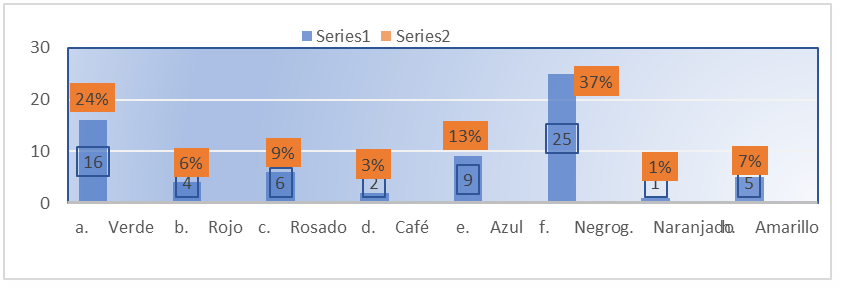 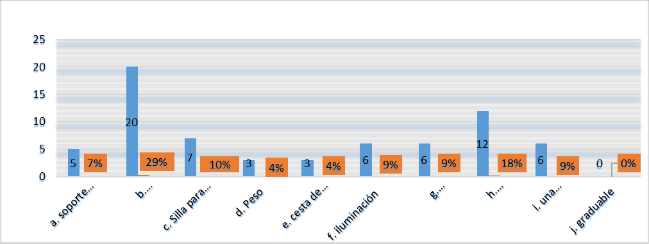 Materiales del carro de compras                                                                  Carro de compras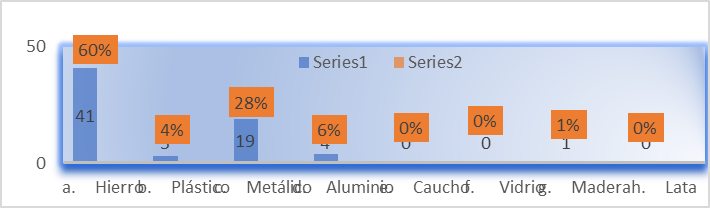 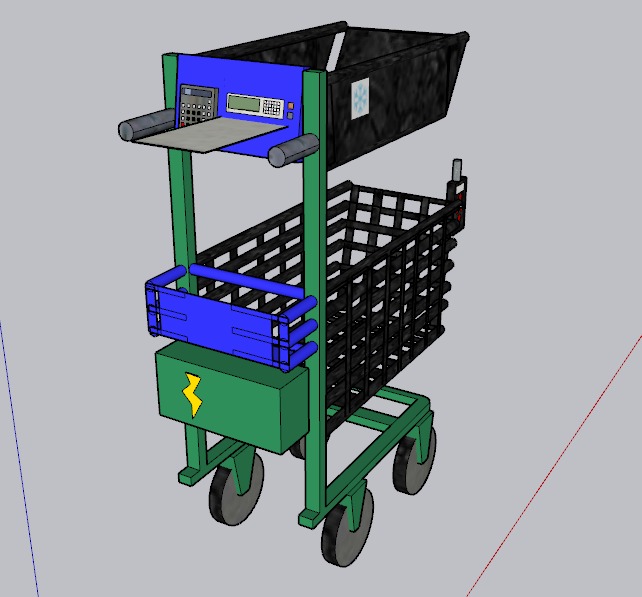 10. Cronograma: 9. Resultados esperados:Funciones del Carro de compras                          Colores que pueda llegar a tener el carro de comprasMateriales del carro de compras                                                                  Carro de compras10. Cronograma: 9. Resultados esperados:Funciones del Carro de compras                          Colores que pueda llegar a tener el carro de comprasMateriales del carro de compras                                                                  Carro de compras10. Cronograma: 9. Resultados esperados:Funciones del Carro de compras                          Colores que pueda llegar a tener el carro de comprasMateriales del carro de compras                                                                  Carro de compras10. Cronograma: 9. Resultados esperados:Funciones del Carro de compras                          Colores que pueda llegar a tener el carro de comprasMateriales del carro de compras                                                                  Carro de compras10. Cronograma: 9. Resultados esperados:Funciones del Carro de compras                          Colores que pueda llegar a tener el carro de comprasMateriales del carro de compras                                                                  Carro de compras10. Cronograma: 9. Resultados esperados:Funciones del Carro de compras                          Colores que pueda llegar a tener el carro de comprasMateriales del carro de compras                                                                  Carro de compras10. Cronograma: 9. Resultados esperados:Funciones del Carro de compras                          Colores que pueda llegar a tener el carro de comprasMateriales del carro de compras                                                                  Carro de compras10. Cronograma: 9. Resultados esperados:Funciones del Carro de compras                          Colores que pueda llegar a tener el carro de comprasMateriales del carro de compras                                                                  Carro de compras10. Cronograma: 9. Resultados esperados:Funciones del Carro de compras                          Colores que pueda llegar a tener el carro de comprasMateriales del carro de compras                                                                  Carro de compras10. Cronograma: 9. Resultados esperados:Funciones del Carro de compras                          Colores que pueda llegar a tener el carro de comprasMateriales del carro de compras                                                                  Carro de compras10. Cronograma: 9. Resultados esperados:Funciones del Carro de compras                          Colores que pueda llegar a tener el carro de comprasMateriales del carro de compras                                                                  Carro de compras10. Cronograma: 9. Resultados esperados:Funciones del Carro de compras                          Colores que pueda llegar a tener el carro de comprasMateriales del carro de compras                                                                  Carro de compras10. Cronograma: 9. Resultados esperados:Funciones del Carro de compras                          Colores que pueda llegar a tener el carro de comprasMateriales del carro de compras                                                                  Carro de compras10. Cronograma: 9. Resultados esperados:Funciones del Carro de compras                          Colores que pueda llegar a tener el carro de comprasMateriales del carro de compras                                                                  Carro de compras10. Cronograma: 9. Resultados esperados:Funciones del Carro de compras                          Colores que pueda llegar a tener el carro de comprasMateriales del carro de compras                                                                  Carro de compras10. Cronograma: 9. Resultados esperados:Funciones del Carro de compras                          Colores que pueda llegar a tener el carro de comprasMateriales del carro de compras                                                                  Carro de compras10. Cronograma: 9. Resultados esperados:Funciones del Carro de compras                          Colores que pueda llegar a tener el carro de comprasMateriales del carro de compras                                                                  Carro de compras10. Cronograma: 9. Resultados esperados:Funciones del Carro de compras                          Colores que pueda llegar a tener el carro de comprasMateriales del carro de compras                                                                  Carro de compras10. Cronograma: 9. Resultados esperados:Funciones del Carro de compras                          Colores que pueda llegar a tener el carro de comprasMateriales del carro de compras                                                                  Carro de compras10. Cronograma: 9. Resultados esperados:Funciones del Carro de compras                          Colores que pueda llegar a tener el carro de comprasMateriales del carro de compras                                                                  Carro de compras10. Cronograma: 9. Resultados esperados:Funciones del Carro de compras                          Colores que pueda llegar a tener el carro de comprasMateriales del carro de compras                                                                  Carro de compras10. Cronograma: 9. Resultados esperados:Funciones del Carro de compras                          Colores que pueda llegar a tener el carro de comprasMateriales del carro de compras                                                                  Carro de compras10. Cronograma: 9. Resultados esperados:Funciones del Carro de compras                          Colores que pueda llegar a tener el carro de comprasMateriales del carro de compras                                                                  Carro de compras10. Cronograma: 9. Resultados esperados:Funciones del Carro de compras                          Colores que pueda llegar a tener el carro de comprasMateriales del carro de compras                                                                  Carro de compras10. Cronograma: 9. Resultados esperados:Funciones del Carro de compras                          Colores que pueda llegar a tener el carro de comprasMateriales del carro de compras                                                                  Carro de compras10. Cronograma: 9. Resultados esperados:Funciones del Carro de compras                          Colores que pueda llegar a tener el carro de comprasMateriales del carro de compras                                                                  Carro de compras10. Cronograma: 9. Resultados esperados:Funciones del Carro de compras                          Colores que pueda llegar a tener el carro de comprasMateriales del carro de compras                                                                  Carro de compras10. Cronograma: 9. Resultados esperados:Funciones del Carro de compras                          Colores que pueda llegar a tener el carro de comprasMateriales del carro de compras                                                                  Carro de compras10. Cronograma: 9. Resultados esperados:Funciones del Carro de compras                          Colores que pueda llegar a tener el carro de comprasMateriales del carro de compras                                                                  Carro de compras10. Cronograma: 9. Resultados esperados:Funciones del Carro de compras                          Colores que pueda llegar a tener el carro de comprasMateriales del carro de compras                                                                  Carro de compras10. Cronograma: 9. Resultados esperados:Funciones del Carro de compras                          Colores que pueda llegar a tener el carro de comprasMateriales del carro de compras                                                                  Carro de compras10. Cronograma: 9. Resultados esperados:Funciones del Carro de compras                          Colores que pueda llegar a tener el carro de comprasMateriales del carro de compras                                                                  Carro de compras10. Cronograma: 12. Bibliografía:  http://portal.uned.es/portal/page?_pageid=93,23280929&_dad=portalhttps://www.cofrico.com/consejos-tecnicos/clasificacion-de-los-sistemas-de-refrigeracion-2/https://www.redalyc.org/pdf/925/92541004.pdf12. Bibliografía:  http://portal.uned.es/portal/page?_pageid=93,23280929&_dad=portalhttps://www.cofrico.com/consejos-tecnicos/clasificacion-de-los-sistemas-de-refrigeracion-2/https://www.redalyc.org/pdf/925/92541004.pdf12. Bibliografía:  http://portal.uned.es/portal/page?_pageid=93,23280929&_dad=portalhttps://www.cofrico.com/consejos-tecnicos/clasificacion-de-los-sistemas-de-refrigeracion-2/https://www.redalyc.org/pdf/925/92541004.pdf12. Bibliografía:  http://portal.uned.es/portal/page?_pageid=93,23280929&_dad=portalhttps://www.cofrico.com/consejos-tecnicos/clasificacion-de-los-sistemas-de-refrigeracion-2/https://www.redalyc.org/pdf/925/92541004.pdf12. Bibliografía:  http://portal.uned.es/portal/page?_pageid=93,23280929&_dad=portalhttps://www.cofrico.com/consejos-tecnicos/clasificacion-de-los-sistemas-de-refrigeracion-2/https://www.redalyc.org/pdf/925/92541004.pdf12. Bibliografía:  http://portal.uned.es/portal/page?_pageid=93,23280929&_dad=portalhttps://www.cofrico.com/consejos-tecnicos/clasificacion-de-los-sistemas-de-refrigeracion-2/https://www.redalyc.org/pdf/925/92541004.pdf12. Bibliografía:  http://portal.uned.es/portal/page?_pageid=93,23280929&_dad=portalhttps://www.cofrico.com/consejos-tecnicos/clasificacion-de-los-sistemas-de-refrigeracion-2/https://www.redalyc.org/pdf/925/92541004.pdf12. Bibliografía:  http://portal.uned.es/portal/page?_pageid=93,23280929&_dad=portalhttps://www.cofrico.com/consejos-tecnicos/clasificacion-de-los-sistemas-de-refrigeracion-2/https://www.redalyc.org/pdf/925/92541004.pdf12. Bibliografía:  http://portal.uned.es/portal/page?_pageid=93,23280929&_dad=portalhttps://www.cofrico.com/consejos-tecnicos/clasificacion-de-los-sistemas-de-refrigeracion-2/https://www.redalyc.org/pdf/925/92541004.pdf12. Bibliografía:  http://portal.uned.es/portal/page?_pageid=93,23280929&_dad=portalhttps://www.cofrico.com/consejos-tecnicos/clasificacion-de-los-sistemas-de-refrigeracion-2/https://www.redalyc.org/pdf/925/92541004.pdf12. Bibliografía:  http://portal.uned.es/portal/page?_pageid=93,23280929&_dad=portalhttps://www.cofrico.com/consejos-tecnicos/clasificacion-de-los-sistemas-de-refrigeracion-2/https://www.redalyc.org/pdf/925/92541004.pdf12. Bibliografía:  http://portal.uned.es/portal/page?_pageid=93,23280929&_dad=portalhttps://www.cofrico.com/consejos-tecnicos/clasificacion-de-los-sistemas-de-refrigeracion-2/https://www.redalyc.org/pdf/925/92541004.pdf12. Bibliografía:  http://portal.uned.es/portal/page?_pageid=93,23280929&_dad=portalhttps://www.cofrico.com/consejos-tecnicos/clasificacion-de-los-sistemas-de-refrigeracion-2/https://www.redalyc.org/pdf/925/92541004.pdf12. Bibliografía:  http://portal.uned.es/portal/page?_pageid=93,23280929&_dad=portalhttps://www.cofrico.com/consejos-tecnicos/clasificacion-de-los-sistemas-de-refrigeracion-2/https://www.redalyc.org/pdf/925/92541004.pdf12. Bibliografía:  http://portal.uned.es/portal/page?_pageid=93,23280929&_dad=portalhttps://www.cofrico.com/consejos-tecnicos/clasificacion-de-los-sistemas-de-refrigeracion-2/https://www.redalyc.org/pdf/925/92541004.pdf12. Bibliografía:  http://portal.uned.es/portal/page?_pageid=93,23280929&_dad=portalhttps://www.cofrico.com/consejos-tecnicos/clasificacion-de-los-sistemas-de-refrigeracion-2/https://www.redalyc.org/pdf/925/92541004.pdf12. Bibliografía:  http://portal.uned.es/portal/page?_pageid=93,23280929&_dad=portalhttps://www.cofrico.com/consejos-tecnicos/clasificacion-de-los-sistemas-de-refrigeracion-2/https://www.redalyc.org/pdf/925/92541004.pdf12. Bibliografía:  http://portal.uned.es/portal/page?_pageid=93,23280929&_dad=portalhttps://www.cofrico.com/consejos-tecnicos/clasificacion-de-los-sistemas-de-refrigeracion-2/https://www.redalyc.org/pdf/925/92541004.pdf12. Bibliografía:  http://portal.uned.es/portal/page?_pageid=93,23280929&_dad=portalhttps://www.cofrico.com/consejos-tecnicos/clasificacion-de-los-sistemas-de-refrigeracion-2/https://www.redalyc.org/pdf/925/92541004.pdf12. Bibliografía:  http://portal.uned.es/portal/page?_pageid=93,23280929&_dad=portalhttps://www.cofrico.com/consejos-tecnicos/clasificacion-de-los-sistemas-de-refrigeracion-2/https://www.redalyc.org/pdf/925/92541004.pdf12. Bibliografía:  http://portal.uned.es/portal/page?_pageid=93,23280929&_dad=portalhttps://www.cofrico.com/consejos-tecnicos/clasificacion-de-los-sistemas-de-refrigeracion-2/https://www.redalyc.org/pdf/925/92541004.pdf12. Bibliografía:  http://portal.uned.es/portal/page?_pageid=93,23280929&_dad=portalhttps://www.cofrico.com/consejos-tecnicos/clasificacion-de-los-sistemas-de-refrigeracion-2/https://www.redalyc.org/pdf/925/92541004.pdf12. Bibliografía:  http://portal.uned.es/portal/page?_pageid=93,23280929&_dad=portalhttps://www.cofrico.com/consejos-tecnicos/clasificacion-de-los-sistemas-de-refrigeracion-2/https://www.redalyc.org/pdf/925/92541004.pdf12. Bibliografía:  http://portal.uned.es/portal/page?_pageid=93,23280929&_dad=portalhttps://www.cofrico.com/consejos-tecnicos/clasificacion-de-los-sistemas-de-refrigeracion-2/https://www.redalyc.org/pdf/925/92541004.pdf12. Bibliografía:  http://portal.uned.es/portal/page?_pageid=93,23280929&_dad=portalhttps://www.cofrico.com/consejos-tecnicos/clasificacion-de-los-sistemas-de-refrigeracion-2/https://www.redalyc.org/pdf/925/92541004.pdf12. Bibliografía:  http://portal.uned.es/portal/page?_pageid=93,23280929&_dad=portalhttps://www.cofrico.com/consejos-tecnicos/clasificacion-de-los-sistemas-de-refrigeracion-2/https://www.redalyc.org/pdf/925/92541004.pdf12. Bibliografía:  http://portal.uned.es/portal/page?_pageid=93,23280929&_dad=portalhttps://www.cofrico.com/consejos-tecnicos/clasificacion-de-los-sistemas-de-refrigeracion-2/https://www.redalyc.org/pdf/925/92541004.pdf12. Bibliografía:  http://portal.uned.es/portal/page?_pageid=93,23280929&_dad=portalhttps://www.cofrico.com/consejos-tecnicos/clasificacion-de-los-sistemas-de-refrigeracion-2/https://www.redalyc.org/pdf/925/92541004.pdf12. Bibliografía:  http://portal.uned.es/portal/page?_pageid=93,23280929&_dad=portalhttps://www.cofrico.com/consejos-tecnicos/clasificacion-de-los-sistemas-de-refrigeracion-2/https://www.redalyc.org/pdf/925/92541004.pdf12. Bibliografía:  http://portal.uned.es/portal/page?_pageid=93,23280929&_dad=portalhttps://www.cofrico.com/consejos-tecnicos/clasificacion-de-los-sistemas-de-refrigeracion-2/https://www.redalyc.org/pdf/925/92541004.pdf12. Bibliografía:  http://portal.uned.es/portal/page?_pageid=93,23280929&_dad=portalhttps://www.cofrico.com/consejos-tecnicos/clasificacion-de-los-sistemas-de-refrigeracion-2/https://www.redalyc.org/pdf/925/92541004.pdf12. Bibliografía:  http://portal.uned.es/portal/page?_pageid=93,23280929&_dad=portalhttps://www.cofrico.com/consejos-tecnicos/clasificacion-de-los-sistemas-de-refrigeracion-2/https://www.redalyc.org/pdf/925/92541004.pdf12. Bibliografía:  http://portal.uned.es/portal/page?_pageid=93,23280929&_dad=portalhttps://www.cofrico.com/consejos-tecnicos/clasificacion-de-los-sistemas-de-refrigeracion-2/https://www.redalyc.org/pdf/925/92541004.pdf12. Bibliografía:  http://portal.uned.es/portal/page?_pageid=93,23280929&_dad=portalhttps://www.cofrico.com/consejos-tecnicos/clasificacion-de-los-sistemas-de-refrigeracion-2/https://www.redalyc.org/pdf/925/92541004.pdf12. Bibliografía:  http://portal.uned.es/portal/page?_pageid=93,23280929&_dad=portalhttps://www.cofrico.com/consejos-tecnicos/clasificacion-de-los-sistemas-de-refrigeracion-2/https://www.redalyc.org/pdf/925/92541004.pdf12. Bibliografía:  http://portal.uned.es/portal/page?_pageid=93,23280929&_dad=portalhttps://www.cofrico.com/consejos-tecnicos/clasificacion-de-los-sistemas-de-refrigeracion-2/https://www.redalyc.org/pdf/925/92541004.pdf12. Bibliografía:  http://portal.uned.es/portal/page?_pageid=93,23280929&_dad=portalhttps://www.cofrico.com/consejos-tecnicos/clasificacion-de-los-sistemas-de-refrigeracion-2/https://www.redalyc.org/pdf/925/92541004.pdf12. Bibliografía:  http://portal.uned.es/portal/page?_pageid=93,23280929&_dad=portalhttps://www.cofrico.com/consejos-tecnicos/clasificacion-de-los-sistemas-de-refrigeracion-2/https://www.redalyc.org/pdf/925/92541004.pdf12. Bibliografía:  http://portal.uned.es/portal/page?_pageid=93,23280929&_dad=portalhttps://www.cofrico.com/consejos-tecnicos/clasificacion-de-los-sistemas-de-refrigeracion-2/https://www.redalyc.org/pdf/925/92541004.pdf12. Bibliografía:  http://portal.uned.es/portal/page?_pageid=93,23280929&_dad=portalhttps://www.cofrico.com/consejos-tecnicos/clasificacion-de-los-sistemas-de-refrigeracion-2/https://www.redalyc.org/pdf/925/92541004.pdf12. Bibliografía:  http://portal.uned.es/portal/page?_pageid=93,23280929&_dad=portalhttps://www.cofrico.com/consejos-tecnicos/clasificacion-de-los-sistemas-de-refrigeracion-2/https://www.redalyc.org/pdf/925/92541004.pdf12. Bibliografía:  http://portal.uned.es/portal/page?_pageid=93,23280929&_dad=portalhttps://www.cofrico.com/consejos-tecnicos/clasificacion-de-los-sistemas-de-refrigeracion-2/https://www.redalyc.org/pdf/925/92541004.pdf12. Bibliografía:  http://portal.uned.es/portal/page?_pageid=93,23280929&_dad=portalhttps://www.cofrico.com/consejos-tecnicos/clasificacion-de-los-sistemas-de-refrigeracion-2/https://www.redalyc.org/pdf/925/92541004.pdf12. Bibliografía:  http://portal.uned.es/portal/page?_pageid=93,23280929&_dad=portalhttps://www.cofrico.com/consejos-tecnicos/clasificacion-de-los-sistemas-de-refrigeracion-2/https://www.redalyc.org/pdf/925/92541004.pdf12. Bibliografía:  http://portal.uned.es/portal/page?_pageid=93,23280929&_dad=portalhttps://www.cofrico.com/consejos-tecnicos/clasificacion-de-los-sistemas-de-refrigeracion-2/https://www.redalyc.org/pdf/925/92541004.pdf12. Bibliografía:  http://portal.uned.es/portal/page?_pageid=93,23280929&_dad=portalhttps://www.cofrico.com/consejos-tecnicos/clasificacion-de-los-sistemas-de-refrigeracion-2/https://www.redalyc.org/pdf/925/92541004.pdf12. Bibliografía:  http://portal.uned.es/portal/page?_pageid=93,23280929&_dad=portalhttps://www.cofrico.com/consejos-tecnicos/clasificacion-de-los-sistemas-de-refrigeracion-2/https://www.redalyc.org/pdf/925/92541004.pdf12. Bibliografía:  http://portal.uned.es/portal/page?_pageid=93,23280929&_dad=portalhttps://www.cofrico.com/consejos-tecnicos/clasificacion-de-los-sistemas-de-refrigeracion-2/https://www.redalyc.org/pdf/925/92541004.pdf12. Bibliografía:  http://portal.uned.es/portal/page?_pageid=93,23280929&_dad=portalhttps://www.cofrico.com/consejos-tecnicos/clasificacion-de-los-sistemas-de-refrigeracion-2/https://www.redalyc.org/pdf/925/92541004.pdf12. Bibliografía:  http://portal.uned.es/portal/page?_pageid=93,23280929&_dad=portalhttps://www.cofrico.com/consejos-tecnicos/clasificacion-de-los-sistemas-de-refrigeracion-2/https://www.redalyc.org/pdf/925/92541004.pdf12. Bibliografía:  http://portal.uned.es/portal/page?_pageid=93,23280929&_dad=portalhttps://www.cofrico.com/consejos-tecnicos/clasificacion-de-los-sistemas-de-refrigeracion-2/https://www.redalyc.org/pdf/925/92541004.pdf12. Bibliografía:  http://portal.uned.es/portal/page?_pageid=93,23280929&_dad=portalhttps://www.cofrico.com/consejos-tecnicos/clasificacion-de-los-sistemas-de-refrigeracion-2/https://www.redalyc.org/pdf/925/92541004.pdf12. Bibliografía:  http://portal.uned.es/portal/page?_pageid=93,23280929&_dad=portalhttps://www.cofrico.com/consejos-tecnicos/clasificacion-de-los-sistemas-de-refrigeracion-2/https://www.redalyc.org/pdf/925/92541004.pdf12. Bibliografía:  http://portal.uned.es/portal/page?_pageid=93,23280929&_dad=portalhttps://www.cofrico.com/consejos-tecnicos/clasificacion-de-los-sistemas-de-refrigeracion-2/https://www.redalyc.org/pdf/925/92541004.pdf12. Bibliografía:  http://portal.uned.es/portal/page?_pageid=93,23280929&_dad=portalhttps://www.cofrico.com/consejos-tecnicos/clasificacion-de-los-sistemas-de-refrigeracion-2/https://www.redalyc.org/pdf/925/92541004.pdf12. Bibliografía:  http://portal.uned.es/portal/page?_pageid=93,23280929&_dad=portalhttps://www.cofrico.com/consejos-tecnicos/clasificacion-de-los-sistemas-de-refrigeracion-2/https://www.redalyc.org/pdf/925/92541004.pdf12. Bibliografía:  http://portal.uned.es/portal/page?_pageid=93,23280929&_dad=portalhttps://www.cofrico.com/consejos-tecnicos/clasificacion-de-los-sistemas-de-refrigeracion-2/https://www.redalyc.org/pdf/925/92541004.pdf12. Bibliografía:  http://portal.uned.es/portal/page?_pageid=93,23280929&_dad=portalhttps://www.cofrico.com/consejos-tecnicos/clasificacion-de-los-sistemas-de-refrigeracion-2/https://www.redalyc.org/pdf/925/92541004.pdf12. Bibliografía:  http://portal.uned.es/portal/page?_pageid=93,23280929&_dad=portalhttps://www.cofrico.com/consejos-tecnicos/clasificacion-de-los-sistemas-de-refrigeracion-2/https://www.redalyc.org/pdf/925/92541004.pdf12. Bibliografía:  http://portal.uned.es/portal/page?_pageid=93,23280929&_dad=portalhttps://www.cofrico.com/consejos-tecnicos/clasificacion-de-los-sistemas-de-refrigeracion-2/https://www.redalyc.org/pdf/925/92541004.pdf12. Bibliografía:  http://portal.uned.es/portal/page?_pageid=93,23280929&_dad=portalhttps://www.cofrico.com/consejos-tecnicos/clasificacion-de-los-sistemas-de-refrigeracion-2/https://www.redalyc.org/pdf/925/92541004.pdf12. Bibliografía:  http://portal.uned.es/portal/page?_pageid=93,23280929&_dad=portalhttps://www.cofrico.com/consejos-tecnicos/clasificacion-de-los-sistemas-de-refrigeracion-2/https://www.redalyc.org/pdf/925/92541004.pdf12. Bibliografía:  http://portal.uned.es/portal/page?_pageid=93,23280929&_dad=portalhttps://www.cofrico.com/consejos-tecnicos/clasificacion-de-los-sistemas-de-refrigeracion-2/https://www.redalyc.org/pdf/925/92541004.pdf12. Bibliografía:  http://portal.uned.es/portal/page?_pageid=93,23280929&_dad=portalhttps://www.cofrico.com/consejos-tecnicos/clasificacion-de-los-sistemas-de-refrigeracion-2/https://www.redalyc.org/pdf/925/92541004.pdf12. Bibliografía:  http://portal.uned.es/portal/page?_pageid=93,23280929&_dad=portalhttps://www.cofrico.com/consejos-tecnicos/clasificacion-de-los-sistemas-de-refrigeracion-2/https://www.redalyc.org/pdf/925/92541004.pdf12. Bibliografía:  http://portal.uned.es/portal/page?_pageid=93,23280929&_dad=portalhttps://www.cofrico.com/consejos-tecnicos/clasificacion-de-los-sistemas-de-refrigeracion-2/https://www.redalyc.org/pdf/925/92541004.pdf12. Bibliografía:  http://portal.uned.es/portal/page?_pageid=93,23280929&_dad=portalhttps://www.cofrico.com/consejos-tecnicos/clasificacion-de-los-sistemas-de-refrigeracion-2/https://www.redalyc.org/pdf/925/92541004.pdf12. Bibliografía:  http://portal.uned.es/portal/page?_pageid=93,23280929&_dad=portalhttps://www.cofrico.com/consejos-tecnicos/clasificacion-de-los-sistemas-de-refrigeracion-2/https://www.redalyc.org/pdf/925/92541004.pdf12. Bibliografía:  http://portal.uned.es/portal/page?_pageid=93,23280929&_dad=portalhttps://www.cofrico.com/consejos-tecnicos/clasificacion-de-los-sistemas-de-refrigeracion-2/https://www.redalyc.org/pdf/925/92541004.pdf12. Bibliografía:  http://portal.uned.es/portal/page?_pageid=93,23280929&_dad=portalhttps://www.cofrico.com/consejos-tecnicos/clasificacion-de-los-sistemas-de-refrigeracion-2/https://www.redalyc.org/pdf/925/92541004.pdf12. Bibliografía:  http://portal.uned.es/portal/page?_pageid=93,23280929&_dad=portalhttps://www.cofrico.com/consejos-tecnicos/clasificacion-de-los-sistemas-de-refrigeracion-2/https://www.redalyc.org/pdf/925/92541004.pdf12. Bibliografía:  http://portal.uned.es/portal/page?_pageid=93,23280929&_dad=portalhttps://www.cofrico.com/consejos-tecnicos/clasificacion-de-los-sistemas-de-refrigeracion-2/https://www.redalyc.org/pdf/925/92541004.pdf12. Bibliografía:  http://portal.uned.es/portal/page?_pageid=93,23280929&_dad=portalhttps://www.cofrico.com/consejos-tecnicos/clasificacion-de-los-sistemas-de-refrigeracion-2/https://www.redalyc.org/pdf/925/92541004.pdf12. Bibliografía:  http://portal.uned.es/portal/page?_pageid=93,23280929&_dad=portalhttps://www.cofrico.com/consejos-tecnicos/clasificacion-de-los-sistemas-de-refrigeracion-2/https://www.redalyc.org/pdf/925/92541004.pdf12. Bibliografía:  http://portal.uned.es/portal/page?_pageid=93,23280929&_dad=portalhttps://www.cofrico.com/consejos-tecnicos/clasificacion-de-los-sistemas-de-refrigeracion-2/https://www.redalyc.org/pdf/925/92541004.pdf12. Bibliografía:  http://portal.uned.es/portal/page?_pageid=93,23280929&_dad=portalhttps://www.cofrico.com/consejos-tecnicos/clasificacion-de-los-sistemas-de-refrigeracion-2/https://www.redalyc.org/pdf/925/92541004.pdf12. Bibliografía:  http://portal.uned.es/portal/page?_pageid=93,23280929&_dad=portalhttps://www.cofrico.com/consejos-tecnicos/clasificacion-de-los-sistemas-de-refrigeracion-2/https://www.redalyc.org/pdf/925/92541004.pdf12. Bibliografía:  http://portal.uned.es/portal/page?_pageid=93,23280929&_dad=portalhttps://www.cofrico.com/consejos-tecnicos/clasificacion-de-los-sistemas-de-refrigeracion-2/https://www.redalyc.org/pdf/925/92541004.pdf12. Bibliografía:  http://portal.uned.es/portal/page?_pageid=93,23280929&_dad=portalhttps://www.cofrico.com/consejos-tecnicos/clasificacion-de-los-sistemas-de-refrigeracion-2/https://www.redalyc.org/pdf/925/92541004.pdf12. Bibliografía:  http://portal.uned.es/portal/page?_pageid=93,23280929&_dad=portalhttps://www.cofrico.com/consejos-tecnicos/clasificacion-de-los-sistemas-de-refrigeracion-2/https://www.redalyc.org/pdf/925/92541004.pdf12. Bibliografía:  http://portal.uned.es/portal/page?_pageid=93,23280929&_dad=portalhttps://www.cofrico.com/consejos-tecnicos/clasificacion-de-los-sistemas-de-refrigeracion-2/https://www.redalyc.org/pdf/925/92541004.pdf12. Bibliografía:  http://portal.uned.es/portal/page?_pageid=93,23280929&_dad=portalhttps://www.cofrico.com/consejos-tecnicos/clasificacion-de-los-sistemas-de-refrigeracion-2/https://www.redalyc.org/pdf/925/92541004.pdf12. Bibliografía:  http://portal.uned.es/portal/page?_pageid=93,23280929&_dad=portalhttps://www.cofrico.com/consejos-tecnicos/clasificacion-de-los-sistemas-de-refrigeracion-2/https://www.redalyc.org/pdf/925/92541004.pdf12. Bibliografía:  http://portal.uned.es/portal/page?_pageid=93,23280929&_dad=portalhttps://www.cofrico.com/consejos-tecnicos/clasificacion-de-los-sistemas-de-refrigeracion-2/https://www.redalyc.org/pdf/925/92541004.pdf12. Bibliografía:  http://portal.uned.es/portal/page?_pageid=93,23280929&_dad=portalhttps://www.cofrico.com/consejos-tecnicos/clasificacion-de-los-sistemas-de-refrigeracion-2/https://www.redalyc.org/pdf/925/92541004.pdf12. Bibliografía:  http://portal.uned.es/portal/page?_pageid=93,23280929&_dad=portalhttps://www.cofrico.com/consejos-tecnicos/clasificacion-de-los-sistemas-de-refrigeracion-2/https://www.redalyc.org/pdf/925/92541004.pdf12. Bibliografía:  http://portal.uned.es/portal/page?_pageid=93,23280929&_dad=portalhttps://www.cofrico.com/consejos-tecnicos/clasificacion-de-los-sistemas-de-refrigeracion-2/https://www.redalyc.org/pdf/925/92541004.pdf12. Bibliografía:  http://portal.uned.es/portal/page?_pageid=93,23280929&_dad=portalhttps://www.cofrico.com/consejos-tecnicos/clasificacion-de-los-sistemas-de-refrigeracion-2/https://www.redalyc.org/pdf/925/92541004.pdf12. Bibliografía:  http://portal.uned.es/portal/page?_pageid=93,23280929&_dad=portalhttps://www.cofrico.com/consejos-tecnicos/clasificacion-de-los-sistemas-de-refrigeracion-2/https://www.redalyc.org/pdf/925/92541004.pdf12. Bibliografía:  http://portal.uned.es/portal/page?_pageid=93,23280929&_dad=portalhttps://www.cofrico.com/consejos-tecnicos/clasificacion-de-los-sistemas-de-refrigeracion-2/https://www.redalyc.org/pdf/925/92541004.pdf12. Bibliografía:  http://portal.uned.es/portal/page?_pageid=93,23280929&_dad=portalhttps://www.cofrico.com/consejos-tecnicos/clasificacion-de-los-sistemas-de-refrigeracion-2/https://www.redalyc.org/pdf/925/92541004.pdf12. Bibliografía:  http://portal.uned.es/portal/page?_pageid=93,23280929&_dad=portalhttps://www.cofrico.com/consejos-tecnicos/clasificacion-de-los-sistemas-de-refrigeracion-2/https://www.redalyc.org/pdf/925/92541004.pdf12. Bibliografía:  http://portal.uned.es/portal/page?_pageid=93,23280929&_dad=portalhttps://www.cofrico.com/consejos-tecnicos/clasificacion-de-los-sistemas-de-refrigeracion-2/https://www.redalyc.org/pdf/925/92541004.pdf12. Bibliografía:  http://portal.uned.es/portal/page?_pageid=93,23280929&_dad=portalhttps://www.cofrico.com/consejos-tecnicos/clasificacion-de-los-sistemas-de-refrigeracion-2/https://www.redalyc.org/pdf/925/92541004.pdf12. Bibliografía:  http://portal.uned.es/portal/page?_pageid=93,23280929&_dad=portalhttps://www.cofrico.com/consejos-tecnicos/clasificacion-de-los-sistemas-de-refrigeracion-2/https://www.redalyc.org/pdf/925/92541004.pdf12. Bibliografía:  http://portal.uned.es/portal/page?_pageid=93,23280929&_dad=portalhttps://www.cofrico.com/consejos-tecnicos/clasificacion-de-los-sistemas-de-refrigeracion-2/https://www.redalyc.org/pdf/925/92541004.pdf12. Bibliografía:  http://portal.uned.es/portal/page?_pageid=93,23280929&_dad=portalhttps://www.cofrico.com/consejos-tecnicos/clasificacion-de-los-sistemas-de-refrigeracion-2/https://www.redalyc.org/pdf/925/92541004.pdf12. Bibliografía:  http://portal.uned.es/portal/page?_pageid=93,23280929&_dad=portalhttps://www.cofrico.com/consejos-tecnicos/clasificacion-de-los-sistemas-de-refrigeracion-2/https://www.redalyc.org/pdf/925/92541004.pdf12. Bibliografía:  http://portal.uned.es/portal/page?_pageid=93,23280929&_dad=portalhttps://www.cofrico.com/consejos-tecnicos/clasificacion-de-los-sistemas-de-refrigeracion-2/https://www.redalyc.org/pdf/925/92541004.pdf(1) Organización para la Cooperación y Desarrollo Económico (OCDE)(1) Organización para la Cooperación y Desarrollo Económico (OCDE)(1) Organización para la Cooperación y Desarrollo Económico (OCDE)(1) Organización para la Cooperación y Desarrollo Económico (OCDE)(1) Organización para la Cooperación y Desarrollo Económico (OCDE)(1) Organización para la Cooperación y Desarrollo Económico (OCDE)(1) Organización para la Cooperación y Desarrollo Económico (OCDE)(1) Organización para la Cooperación y Desarrollo Económico (OCDE)(1) Organización para la Cooperación y Desarrollo Económico (OCDE)(1) Organización para la Cooperación y Desarrollo Económico (OCDE)(1) Organización para la Cooperación y Desarrollo Económico (OCDE)(1) Organización para la Cooperación y Desarrollo Económico (OCDE)(2) PA: Plan de Aula, PI: Proyecto integrador, TG: Trabajo de Grado, RE: Reda(2) PA: Plan de Aula, PI: Proyecto integrador, TG: Trabajo de Grado, RE: Reda(2) PA: Plan de Aula, PI: Proyecto integrador, TG: Trabajo de Grado, RE: Reda(2) PA: Plan de Aula, PI: Proyecto integrador, TG: Trabajo de Grado, RE: Reda(2) PA: Plan de Aula, PI: Proyecto integrador, TG: Trabajo de Grado, RE: Reda(2) PA: Plan de Aula, PI: Proyecto integrador, TG: Trabajo de Grado, RE: Reda(2) PA: Plan de Aula, PI: Proyecto integrador, TG: Trabajo de Grado, RE: Reda(2) PA: Plan de Aula, PI: Proyecto integrador, TG: Trabajo de Grado, RE: Reda(2) PA: Plan de Aula, PI: Proyecto integrador, TG: Trabajo de Grado, RE: Reda(2) PA: Plan de Aula, PI: Proyecto integrador, TG: Trabajo de Grado, RE: Reda(2) PA: Plan de Aula, PI: Proyecto integrador, TG: Trabajo de Grado, RE: Reda(2) PA: Plan de Aula, PI: Proyecto integrador, TG: Trabajo de Grado, RE: Reda(2) PA: Plan de Aula, PI: Proyecto integrador, TG: Trabajo de Grado, RE: Reda(2) PA: Plan de Aula, PI: Proyecto integrador, TG: Trabajo de Grado, RE: Reda(2) PA: Plan de Aula, PI: Proyecto integrador, TG: Trabajo de Grado, RE: Reda(2) PA: Plan de Aula, PI: Proyecto integrador, TG: Trabajo de Grado, RE: Reda(2) PA: Plan de Aula, PI: Proyecto integrador, TG: Trabajo de Grado, RE: Reda(2) PA: Plan de Aula, PI: Proyecto integrador, TG: Trabajo de Grado, RE: Reda(2) PA: Plan de Aula, PI: Proyecto integrador, TG: Trabajo de Grado, RE: Reda(2) PA: Plan de Aula, PI: Proyecto integrador, TG: Trabajo de Grado, RE: Reda